富荣福耀混合型证券投资基金更新的招募说明书（2022年第2号）基金管理人：富荣基金管理有限公司基金托管人：国泰君安证券股份有限公司【重要提示】1、本基金根据2021年6月21日中国证券监督管理委员会（以下简称“中国证监会”）《关于准予富荣福耀混合型证券投资基金注册的批复》（证监许可[2021]2091号）进行募集。2、本基金管理人保证招募说明书的内容真实、准确、完整。本招募说明书经中国证监会注册，但中国证监会对本基金募集的注册，并不表明其对本基金的投资价值、市场前景和收益作出实质性判断或保证，也不表明投资于本基金没有风险。3、本基金投资于证券市场，基金净值会因为证券市场波动等因素产生波动，投资者根据所持有的基金份额享受基金收益，同时承担相应的投资风险。本基金投资中的风险包括：市场风险、管理风险、职业道德风险、流动性风险、合规性风险、本基金特定投资策略带来的风险及其他风险等。本基金属于混合型基金，其预期的风险和收益高于货币市场基金、债券基金，低于股票型基金。本基金可投资资产支持证券，资产支持证券在国内市场尚处发展初期，具有低流动性、高收益的特征，并存在一定的投资风险。资产支持证券的投资与基金资产密切相关，因此会受到特定原始权益人破产风险及现金流预测风险等的影响；当本基金投资的资产支持证券信用评级发生变化时，本基金将需要面对临时调整持仓的风险；此外当资产支持证券相关的发行人、管理人、托管人等出现违规违约时，本基金将面临无法收取投资收益甚至损失本金的风险。本基金的投资范围包括存托凭证，若投资，可能面临存托凭证价格大幅波动甚至出现较大亏损的风险，以及与存托凭证发行机制相关的风险。当本基金持有特定资产且存在或潜在大额赎回申请时，基金管理人履行相应程序后，可以启用侧袋机制，具体详见基金合同和本招募说明书“侧袋机制”等有关章节。侧袋机制实施期间，基金管理人将对基金简称进行特殊标识，并不办理侧袋账户的申购赎回。请基金份额持有人仔细阅读相关内容并关注本基金启用侧袋机制时的特定风险。本基金的投资范围包括股指期货、国债期货、股票期权，可能面临市场风险、流动性风险、基差风险、保证金风险、信用风险和操作风险等。4、本基金以1.00元发售面值募集基金份额，在市场波动等因素的影响下，基金投资有可能出现亏损或基金份额净值低于初始面值。5、投资有风险，投资人认购（或申购）基金时应认真阅读基金合同、本招募说明书等信息披露文件，自主判断基金的投资价值，自主做出投资决策，自行承担投资风险。基金的过往业绩并不预示其未来表现。基金管理人管理的其他基金的业绩并不构成新基金业绩表现的保证。基金管理人依照恪尽职守、诚实信用、谨慎勤勉的原则管理和运用基金财产，但不保证基金一定盈利，也不保证最低收益。基金管理人提醒投资者基金投资的“买者自负”原则，在作出投资决策后，基金运营状况与基金净值变化引致的投资风险，由投资者自行承担。本招募说明书所载内容截止日为2022年10月9日，有关财务数据截止日为2022年9月30日，净值表现截止日为2022年9月30日。（财务数据未经审计）。    本基金托管人国泰君安证券股份有限公司已复核了本次更新的招募说明书。目    录第一部分  绪言	4第二部分  释义	5第三部分  基金管理人	10第四部分  基金托管人	21第五部分  相关服务机构	25第六部分  基金的募集	32第七部分  基金合同的生效	33第八部分  基金份额的申购与赎回	34第九部分  基金的投资	45第十部分  基金的财产	60第十一部分  基金资产的估值	61第十二部分  基金的收益分配	67第十三部分  基金费用与税收	69第十四部分  基金的会计与审计	72第十五部分  基金的信息披露	73第十六部分 侧袋机制	80第十七部分  风险揭示	83第十八部分  基金合同的变更、终止与基金财产的清算	88第十九部分  基金合同的内容摘要	90第二十部分  基金托管协议的内容摘要	107第二十一部分  对基金份额持有人的服务	129第二十二部分  其他应披露事项	131第二十三部分  招募说明书存放及查阅方式	134第二十四部分  备查文件	135第一部分  绪言《富荣福耀混合型证券投资基金招募说明书》（以下简称“招募说明书”或“本招募说明书”）依照《中华人民共和国证券投资基金法》（以下简称“《基金法》”）、《公开募集证券投资基金运作管理办法》（以下简称“《运作办法》”）、《公开募集证券投资基金销售机构监督管理办法》（以下简称“《销售办法》”）、《公开募集证券投资基金信息披露管理办法》（以下简称“《信息披露办法》”）、《公开募集开放式证券投资基金流动性风险管理规定》（以下简称“《管理规定》”）以及《富荣福耀混合型证券投资基金基金合同》（以下简称“基金合同”）编写。基金管理人承诺本招募说明书不存在任何虚假记载、误导性陈述或重大遗漏，并对其真实性、准确性、完整性承担法律责任。富荣福耀混合型证券投资基金（以下简称“基金”或“本基金”）是根据本招募说明书所载明的资料申请募集的。本基金管理人没有委托或授权任何其他人提供未在本招募说明书中载明的信息，或对本招募说明书作任何解释或者说明。本招募说明书根据本基金的基金合同编写，并经中国证券监督管理委员会（以下简称“中国证监会”）注册。基金合同是约定基金合同当事人之间权利、义务的法律文件。基金投资人自依基金合同取得基金份额，即成为基金份额持有人和基金合同的当事人，其持有基金份额的行为本身即表明其对基金合同的承认和接受，并按照《基金法》、基金合同及其他有关规定享有权利、承担义务。基金投资人欲了解基金份额持有人的权利和义务，应详细查阅基金合同。第二部分  释义在本招募说明书中，除非文意另有所指，下列词语或简称具有如下含义：1、基金或本基金：指富荣福耀混合型证券投资基金2、基金管理人：指富荣基金管理有限公司3、基金托管人：指国泰君安证券股份有限公司4、基金合同：指《富荣福耀混合型证券投资基金基金合同》及对基金合同的任何有效修订和补充5、托管协议：指基金管理人与基金托管人就本基金签订之《富荣福耀混合型证券投资基金托管协议》及对该托管协议的任何有效修订和补充6、招募说明书或本招募说明书：指《富荣福耀混合型证券投资基金招募说明书》及其更新7、基金份额发售公告：指《富荣福耀混合型证券投资基金基金份额发售公告》8、法律法规：指中国现行有效并公布实施的法律、行政法规、规范性文件、司法解释、行政规章以及其他对基金合同当事人有约束力的决定、决议、通知等9、《基金法》：指2003年10月28日经第十届全国人民代表大会常务委员会第五次会议通过，经2012年12月28日第十一届全国人民代表大会常务委员会第三十次会议修订，自2013年6月1日起实施，并经2015年4月24日第十二届全国人民代表大会常务委员会第十四次会议《全国人民代表大会常务委员会关于修改<中华人民共和国港口法>等七部法律的决定》修正的《中华人民共和国证券投资基金法》及颁布机关对其不时做出的修订10、《销售办法》： 指中国证监会2020年8月28日颁布、同年10月1日实施的《公开募集证券投资基金销售机构监督管理办法》及颁布机关对其不时做出的修订11、《信息披露办法》：指中国证监会2019年7月26日颁布、同年9月1日实施的，并经2020年3月20日中国证监会《关于修改部分证券期货规章的决定》修正的《公开募集证券投资基金信息披露管理办法》及颁布机关对其不时做出的修订12、《运作办法》：指中国证监会2014年7月7日颁布、同年8月8日实施的《公开募集证券投资基金运作管理办法》及颁布机关对其不时做出的修订13、《流动性风险管理规定》：指中国证监会2017年8月31日颁布、同年10月1日实施的《公开募集开放式证券投资基金流动性风险管理规定》及颁布机关对其不时做出的修订14、中国证监会：指中国证券监督管理委员会15、基金合同当事人：指受基金合同约束，根据基金合同享有权利并承担义务的法律主体，包括基金管理人、基金托管人和基金份额持有人16、个人投资者：指依据有关法律法规规定可投资于证券投资基金的自然人17、机构投资者：指依法可以投资证券投资基金的、在中华人民共和国境内合法登记并存续或经有关政府部门批准设立并存续的企业法人、事业法人、社会团体或其他组织18、合格境外投资者：指符合《合格境外机构投资者和人民币合格境外机构投资者境内证券期货投资管理办法》（包括其不时修订）及相关法律法规规定使用来自境外的资金进行境内证券期货投资的境外机构投资者，包括合格境外机构投资者和人民币合格境外机构投资者 19、投资人、投资者：指个人投资者、机构投资者、合格境外投资者以及法律法规或中国证监会允许购买证券投资基金的其他投资人的合称20、基金份额持有人：指依基金合同和招募说明书合法取得基金份额的投资人21、基金销售业务：指基金管理人或销售机构宣传推介基金，发售基金份额，办理基金份额的申购、赎回、转换、转托管及定期定额投资等业务22、销售机构：指富荣基金管理有限公司以及符合《销售办法》和中国证监会规定的其他条件，取得基金销售业务资格并与基金管理人签订了基金销售服务协议，办理基金销售业务的机构23、登记业务：指基金登记、存管、过户、清算和结算业务，具体内容包括投资人基金账户的建立和管理、基金份额登记、基金销售业务的确认、清算和结算、代理发放红利、建立并保管基金份额持有人名册和办理非交易过户等24、登记机构：指办理登记业务的机构。基金登记机构为富荣基金管理有限公司或接受富荣基金管理有限公司委托代为办理登记业务的机构25、基金账户：指登记机构为投资人开立的、记录其持有的、基金管理人所管理的基金份额余额及其变动情况的账户26、基金交易账户：指销售机构为投资人开立的、记录投资人通过该销售机构办理认购、申购、赎回、转换、转托管及定期定额投资等业务而引起基金份额变动及结余情况的账户27、基金合同生效日：指基金募集达到法律法规规定及基金合同规定的条件，基金管理人向中国证监会办理基金备案手续完毕，并获得中国证监会书面确认的日期28、基金合同终止日：指基金合同规定的基金合同终止事由出现后，基金财产清算完毕，清算结果报中国证监会备案并予以公告的日期29、基金募集期：指自基金份额发售之日起至发售结束之日止的期间，最长不得超过3个月30、存续期：指基金合同生效至终止之间的不定期期限31、工作日：指上海证券交易所、深圳证券交易所的正常交易日32、T日：指销售机构在规定时间受理投资人申购、赎回或其他业务申请的开放日33、T+n日：指自T日起第n个工作日（不包含T日），n为自然数34、开放日：指为投资人办理基金份额申购、赎回或其他业务的工作日35、开放时间：指开放日基金接受申购、赎回或其他交易的时间段36、《业务规则》：指《富荣基金管理有限公司开放式基金业务规则》，是规范基金管理人所管理的开放式证券投资基金登记方面的业务规则，由基金管理人和投资人共同遵守37、认购：指在基金募集期内，投资人根据基金合同和招募说明书的规定申请购买基金份额的行为38、申购：指基金合同生效后，投资人根据基金合同和招募说明书的规定申请购买基金份额的行为39、赎回：指基金合同生效后，基金份额持有人按基金合同和招募说明书规定的条件要求将基金份额兑换为现金的行为40、基金转换：指基金份额持有人按照基金合同和基金管理人届时有效公告规定的条件，申请将其持有基金管理人管理的、某一基金的基金份额转换为基金管理人管理的其他基金基金份额的行为41、转托管：指基金份额持有人在本基金的不同销售机构之间实施的变更所持基金份额销售机构的操作42、定期定额投资计划：指投资人通过有关销售机构提出申请，约定每期申购日、扣款金额及扣款方式，由销售机构于每期约定扣款日在投资人指定银行账户内自动完成扣款及受理基金申购申请的一种投资方式43、巨额赎回：指本基金单个开放日，基金净赎回申请（赎回申请份额总数加上基金转换中转出申请份额总数后扣除申购申请份额总数及基金转换中转入申请份额总数后的余额）超过上一开放日基金总份额的10%44、元：指人民币元45、基金收益：指基金投资所得红利、股息、债券利息、买卖证券价差、银行存款利息、已实现的其他合法收入及因运用基金财产带来的成本和费用的节约46、基金资产总值：指基金拥有的各类有价证券、银行存款本息、基金应收款项及其他资产的价值总和47、基金资产净值：指基金资产总值减去基金负债后的价值48、基金份额净值：指计算日基金资产净值除以计算日基金份额总数49、基金资产估值：指计算评估基金资产和负债的价值，以确定基金资产净值和基金份额净值的过程50、规定媒介：指符合中国证监会规定条件的用以进行信息披露的全国性报刊（以下简称“规定报刊”）及《信息披露办法》规定的互联网网站（以下简称“规定网站”，包括基金管理人网站、基金托管人网站、中国证监会基金电子披露网站）等媒介51、不可抗力：指基金合同当事人不能预见、不能避免且不能克服的客观事件52、流动性受限资产：指由于法律法规、监管、合同或操作障碍等原因无法以合理价格予以变现的资产，包括但不限于到期日在10个交易日以上的逆回购与银行定期存款（含协议约定有条件提前支取的银行存款）、停牌股票、流通受限的新股及非公开发行股票、资产支持证券、因发行人债务违约无法进行转让或交易的债券等53、摆动定价机制：指当开放式基金遭遇大额申购赎回时，通过调整基金份额净值的方式，将基金调整投资组合的市场冲击成本分配给实际申购、赎回的投资者，从而减少对存量基金份额持有人利益的不利影响，确保投资者的合法权益不受损害并得到公平对待54、基金份额类别：指根据认购/申购费用、赎回费用、销售服务费用收取方式的不同将本基金基金份额分为不同的类别，各基金份额类别分别设置代码，并分别计算和公告基金份额净值55、A类基金份额：指在投资人认购/申购时收取认购/申购费用但不从本类别基金资产中计提销售服务费、赎回时根据持有期限收取赎回费用的基金份额类别56、C类基金份额：指从本类别基金资产中计提销售服务费而不收取认购/申购费用、赎回时根据持有期限收取赎回费用的基金份额类别57、销售服务费：指从基金资产中计提的，用于本基金市场推广、销售以及基金份额持有人服务的费用58、基金产品资料概要：指《富荣福耀混合型证券投资基金基金产品资料概要》及其更新59、侧袋机制：指将基金投资组合中的特定资产从原有账户分离至一个专门账户进行处置清算，目的在于有效隔离并化解风险，确保投资者得到公平对待，属于流动性风险管理工具。侧袋机制实施期间，原有账户称为主袋账户，专门账户称为侧袋账户60、特定资产：包括：（一）无可参考的活跃市场价格且采用估值技术仍导致公允价值存在重大不确定性的资产；（二）按摊余成本计量且计提资产减值准备仍导致资产价值存在重大不确定性的资产；（三）其他资产价值存在重大不确定性的资产以上释义中涉及法律法规、业务规则的内容，法律法规、业务规则修订后，如适用本基金，相关内容以修订后法律法规、业务规则为准。第三部分  基金管理人一、基金管理人概况名称：富荣基金管理有限公司住所：广州市南沙区海滨路171号南沙金融大厦11楼1101之一J20室办公地址：深圳市福田区八卦四路52号安吉尔大厦24层法定代表人：杨小舟成立时间：2016年1月25日注册资本：2亿元人民币存续期间：持续经营联系人：蔡晓忠联系电话：（0755）8435 6636股权结构： 二、主要成员情况1、董事会成员杨小舟先生，董事长，代行总经理，大连理工大学硕士研究生。历任交通银行沈阳分行国际部国际结算员、信贷科科长、中信银行沈阳皇姑支行副行长、广发银行南湖支行行长、广发银行沈阳直属支行行长助理、副行长、行长兼党委书记、广发银行沈阳分行行长兼党委书记、广发银行深圳分行行长兼党委书记。刘华女士，董事，中山大学管理学院本科经济学士。曾任工商银行广东省分行营业部机构业务处主管、华夏基金管理有限公司业务主管、现任广州科技金融创新投资控股有限公司风险控制总经理、富荣基金管理有限公司董事。郭涛先生，董事，上海高级金融学院研究生（在读）。现任深圳市益德置业有限公司总经理、深圳福元德租赁有限公司董事长兼总经理、深圳融博融资租赁有限公司董事长兼总经理、深圳市天汇鑫达担保有限公司总经理、深圳市亿尔德投资有限公司法人、嘉年实业股份有限公司董事、富荣基金管理有限公司董事。余关健先生，独立董事，西南财经大学工业经济硕士研究生。曾任中国银行深圳分行信贷处处长、中国银行深圳分行风险管理处处长、深圳赛格、深圳特发集团董事、邦信资产管理公司董事总经理、对外贸易集团股份有限公司董事长、东方资产管理公司办事处总经理，现任东银实业（深圳）有限公司董事、深圳金田股份有限公司独立董事、富荣基金管理有限公司独立董事。李晓英女士，独立董事，大学本科学士。现任广东一粤律师事务所专职律师。曾任广东同益律师事务所专职律师。主要从事法律顾问、商事诉讼、仲裁等。李金声先生，独立董事，历任黑龙江阿城糖厂电站汽轮发电工人、黑龙江财政厅商业处商业会计财务干部、黑龙江省府财办、办公厅三办、省长办干部。中国银行哈尔滨分行办公室副主任、广发银行总行办公室主任、广发银行总行稽核部总经理、广发银行总行资金部总经理、筹建广发银行广州分行筹备组副组长、广发银行广州分行副行长、党委书记、行长；广发银行总稽核、党委委员、监事会负责人、监事长职务。2、监事会成员基金管理人不设监事会，设监事两名，其中一名为职工监事。郑廉明先生，监事，硕士。原广发银行副行长（已退休），现任富荣基金管理有限公司监事。魏丽红女士，职工监事，大专。现任富荣基金管理有限公司职工监事。3、高级管理人员杨小舟先生，董事长，代行总经理，大连理工大学硕士研究生。历任交通银行沈阳分行国际部国际结算员、信贷科科长、中信银行沈阳皇姑支行副行长、广发银行南湖支行行长、广发银行沈阳直属支行行长助理、副行长、行长兼党委书记、广发银行沈阳分行行长兼党委书记、广发银行深圳分行行长兼党委书记。任晓伟女士，督察长，新加坡南洋理工大学管理经济学硕士研究生，曾就职于中国证监会内蒙古监管局、中国证监会深圳专员办、广州科技金融创新投资控股有限公司，历任主任科员、副处级调研员、副处长、广州科技金融创新投资控股有限公司助理总经理等职务。现任富荣基金管理有限公司督察长。4、本基金基金经理邓宇翔先生，中国科学技术大学硕士，12年以上投资与研究工作经验。历任西南证券证券投资部投资经理、私募机构投资经理、投资经理助理。现任富荣基金管理有限公司权益投资部总经理、代行投资决策委员会主任委员、富荣福鑫灵活配置混合型证券投资基金基金经理（自2018年3月30日起任职）、富荣福锦混合型证券投资基金基金经理（自2018年3月30日起任职）、富荣中证500指数增强型证券投资基金基金经理（自2018年3月30日至2020年10月15日）、富荣福康混合型证券投资基金基金经理（自2018年11月6日至2020年10月15日）、富荣价值精选灵活配置混合型发起式证券投资基金基金经理（自2018年11月6日至2020年10月23日）、富荣沪深300指数增强型证券投资基金基金经理（自2018年11月6日至2022年8月5日）、富荣福耀混合型证券投资基金基金经理（自2021年12月27日起任职）、富荣量化精选混合型发起式证券投资基金基金经理（自2022年8月5日起任职）。黄祥斌先生，武汉大学产业经济学硕士，拥有丰富的投研经验，以均衡的投资风格见长。过往投资业绩优秀，管理产品曾获“一年期开放式混合型金牛基金”、“一年平衡混合型明星基金奖”。历任北信瑞丰基金权益投资二部总经理、公司投资决策委员会委员，九泰基金基金经理、权益投资部总监、投资决策委员会委员，益民基金基金经理、投资决策委员会委员，信达证券研究所首席策略分析师、资产管理部投资经理。现任富荣基金管理有限公司投资一部总经理、投资决策委员会委员、富荣价值精选灵活配置混合型发起式证券投资基金基金经理（自2021年11月12日起任职）、富荣富乾债券型证券投资基金基金经理(自2021年12月27日起任职)、富荣福耀混合型证券投资基金基金经理（自2021年12月29日起任职）。5、投资决策委员会成员的姓名、职务邓宇翔先生，代行投资决策委员会主任委员、权益投资部总经理、基金经理。郎骋成先生，投资决策委员会委员、研究部总经理、基金经理。黄祥斌先生，投资决策委员会委员、投资一部总经理、基金经理。唐奥先生，投资决策委员会委员、基金经理。王丹女士，投资决策委员会委员、固定收益部总经理助理、基金经理。李延峥先生，投资决策委员会委员、投资决策委员会秘书、基金经理。6、上述人员之间不存在近亲属关系。三、基金管理人的职责1、依法募集资金，办理或者委托经中国证监会认定的其他机构代为办理基金份额的发售、申购、赎回和登记事宜；2、办理基金备案手续；3、自《基金合同》生效之日起，以诚实信用、谨慎勤勉的原则管理和运用基金财产；4、配备足够的具有专业资格的人员进行基金投资分析、决策，以专业化的经营方式管理和运作基金财产；5、建立健全内部风险控制、监察与稽核、财务管理及人事管理等制度，保证所管理的基金财产和基金管理人的财产相互独立，对所管理的不同基金分别管理，分别记账，进行证券投资；6、除依据《基金法》、《基金合同》及其他有关规定外，不得利用基金财产为自己及任何第三人谋取利益，不得委托第三人运作基金财产；7、依法接受基金托管人的监督；8、采取适当合理的措施使计算基金份额认购、申购、赎回和注销价格的方法符合《基金合同》等法律文件的规定，按有关规定计算并公告基金净值信息，确定基金份额申购、赎回的价格；9、进行基金会计核算并编制基金财务会计报告；10、编制季度报告、中期报告和年度报告；11、严格按照《基金法》、《基金合同》及其他有关规定，履行信息披露及报告义务；12、保守基金商业秘密，不泄露基金投资计划、投资意向等。除《基金法》、《基金合同》及其他有关规定另有规定外，在基金信息公开披露前应予保密，不向他人泄露，但依法向监管机构、司法机关及审计、法律等外部专业顾问提供的除外；13、按《基金合同》的约定确定基金收益分配方案，及时向基金份额持有人分配基金收益；14、按规定受理申购与赎回申请，及时、足额支付赎回款项；15、依据《基金法》、《基金合同》及其他有关规定召集基金份额持有人大会或配合基金托管人、基金份额持有人依法召集基金份额持有人大会；16、按规定保存基金财产管理业务活动的会计账册、报表、记录和其他相关资料，保存期限不低于法律法规规定的最低期限；17、确保需要向基金投资者提供的各项文件或资料在规定时间发出，并且保证投资者能够按照《基金合同》规定的时间和方式，随时查阅到与基金有关的公开资料，并在支付合理成本的条件下得到有关资料的复印件；18、组织并参加基金财产清算小组，参与基金财产的保管、清理、估价、变现和分配；19、面临解散、依法被撤销或者被依法宣告破产时，及时报告中国证监会并通知基金托管人；20、因违反《基金合同》导致基金财产的损失或损害基金份额持有人合法权益时，应当承担赔偿责任，其赔偿责任不因其退任而免除；21、监督基金托管人按法律法规和《基金合同》规定履行自己的义务，基金托管人违反《基金合同》造成基金财产损失时，基金管理人应为基金份额持有人利益向基金托管人追偿；22、当基金管理人将其义务委托第三方处理时，应当对第三方处理有关基金事务的行为承担责任；23、以基金管理人名义，代表基金份额持有人利益行使诉讼权利或实施其他法律行为；24、基金管理人在募集期间未能达到基金的备案条件，《基金合同》不能生效，基金管理人承担全部募集费用，将已募集资金并加计银行同期存款利息在基金募集期结束后30日内退还基金认购人；25、执行生效的基金份额持有人大会的决议；26、建立并保存基金份额持有人名册；27、法律法规及中国证监会规定的和《基金合同》约定的其他义务。四、基金管理人的承诺1、基金管理人承诺不从事违反《中华人民共和国证券法》的行为，并承诺建立健全内部控制制度，采取有效措施，防止违反《中华人民共和国证券法》行为的发生； 2、基金管理人承诺不从事违反《基金法》的行为，并承诺建立健全内部风险控制制度，采取有效措施，防止下列行为的发生：（1）将基金管理人固有财产或者他人财产混同于基金财产从事证券投资；（2）不公平地对待管理的不同基金财产；（3）利用基金财产或者职务之便为基金份额持有人以外的第三人牟取利益；（4）向基金份额持有人违规承诺收益或者承担损失；（5）侵占、挪用基金财产；（6）泄露因职务便利获取的未公开信息、利用该信息从事或者明示、暗示他人从事相关的交易活动；（7）玩忽职守，不按照规定履行职责；（8）法律、行政法规和中国证监会规定禁止的其他行为。 3、基金管理人承诺严格遵守基金合同，并承诺建立健全内部控制制度，采取有效措施，防止违反基金合同行为的发生； 4、基金管理人承诺加强人员管理，强化职业操守，督促和约束员工遵守国家有关法律法规及行业规范，诚实信用、勤勉尽责；5、基金管理人承诺不从事其他法规规定禁止从事的行为。 五、基金经理承诺1、依照有关法律法规和基金合同的规定，本着谨慎的原则为基金份额持有人谋取最大利益；2、不利用职务之便为自己、受雇人或任何第三者牟取利益； 3、不泄露在任职期间知悉的有关证券、基金的商业秘密，尚未依法公开的基金投资内容、基金投资计划等信息，或利用该信息从事或者明示、暗示他人从事相关的交易活动；4、不以任何形式为其他组织或个人进行证券交易。六、基金管理人的内部控制制度1、风险控制目标（1）在有效控制风险的前提下，实现基金份额持有人利益最大化；（2）确保国家有关法律法规、行业规章和公司各项规章制度的贯彻执行；（3）建立符合现代企业制度要求的法人治理结构，形成科学合理的决策机制、执行机制和监督机制；（4）将各种风险控制在合理的范围内，保障公司发展战略和经营目标的全面实施，维护基金份额持有人、公司及公司股东的合法权益；（5）建立行之有效的风险控制系统，保障业务稳健运行，减轻或规避各种风险对公司发展战略和经营目标的干扰。2、建立风险控制制度应遵循的原则（1）全面性原则：风险控制制度应覆盖公司的各项业务、各个部门和各级人员，并渗透到决策、执行、监督、反馈等各个经营环节； （2）审慎性原则：内部风险控制的核心是有效防范各种风险，公司组织体系的构成、内部管理制度的建立都要以防范风险、审慎经营为出发点； （3）独立性原则：公司风险控制的检查、评价部门应当独立于风险控制的建立和执行部门；风险控制委员会、督察长和监察稽核部应保持高度的独立性和权威性，负责对公司各部门风险控制工作进行评价和检查； （4）有效性原则：风险控制制度应当符合国家法律法规和监管部门的规章，具有高度的权威性，成为所有员工严格遵守的行动指南；执行风险控制制度不能存在任何例外，公司任何员工不得拥有超越制度或违反规章的权力； （5）适时性原则：内部风险控制应随着公司经营战略、经营方针、经营理念等内部环境的变化和国家法律、法规、政策制度等外部环境的改变及时进行相应的修改和完善；3、风险控制体系（1）风险控制制度体系公司风险控制制度体系由三个不同层次的制度构成：第一个层次是公司章程、内部控制大纲；第二个层次是基本管理制度；第三个层次是部门管理制度及各项业务规则。（2）风险控制组织体系风险控制组织体系包括两个层次：第一层次：公司董事会层面对公司经营管理过程中的各类风险进行预防和控制的组织，主要是通过董事会下设的风险控制委员会和督察长来实现的。①风险控制委员会的主要职责是：审议并批准公司内部风险控制制度；检查公司内部风险控制制度的执行情况，对公司出现的风险问题和存在的风险隐患进行研究并提出处理意见；提议聘请或更换外部审计机构；对重大关联交易进行审计；指导经理层所设立的风险管理委员会的工作；董事会赋予的其他职责。②督察长履行的职责包括对基金运作、内部管理、制度执行及遵规守法情况进行内部监察、稽核；就以上监察、稽核中发现的问题向公司经营管理层通报并提出整改和处理意见；定期向风险管理委员会提交工作报告；发现公司的违规行为，应立即向董事长和中国证监会报告。第二层次：公司经营管理层包括风险控制委员会、监察稽核部及各职能部门对经营风险的预防和控制。①风险管理委员会的主要职责是：审议公司各业务部门提出的风险管理和控制问题，决定公司相应的风险管理和控制政策；就公司经营和受托资产投资运作中存在的风险及风险隐患，向公司相关部门提出整改要求；决定公司重大风险事件的处理方案；总结、安排风险管理和控制工作，研究、评估新出现的风险因素；评估新产品、新业务的合规风险、市场风险和操作风险等重大风险，确保公司各项业务符合法律法规、监管要求、公司制度及受托资产合同的规定；审批基金投资的关联方证券名单和关联交易；风险管理委员会认为其他需关注的事项。②监察稽核部的主要职责是在督察长的领导下，组织和协调公司内部控制制度的编写、修订工作，确保公司内部控制制度合规、完善；检查公司内部控制制度和业务流程的执行情况，出具监察稽核报告；负责信息披露事务的管理；调查基金及其他类型产品的异常投资和交易以及对违规行为的调查；负责公司的法律事务、合规咨询、合规培训、离任审查等工作。③公司各职能部门的主要职责是对自身工作中潜在风险的自我检查和控制，各业务部门作为公司风险控制的具体实施单位，应在公司各项基本管理制度的基础上，根据具体情况制订本部门的业务管理规定、操作流程及内部控制规定并严格执行。4、关于授权、研究、投资、交易等方面的控制点（1）授权制度公司的授权制度贯穿于整个公司业务。股东会、董事会、监事和经营管理层必须充分履行各自的职权，健全公司逐级授权制度，确保公司各项规章制度的贯彻执行；各项经营业务和管理程序必须遵从管理层制定的操作规程，经办人员的每一项工作必须是在业务授权范围内进行；公司重大业务的授权必须采取书面形式，授权书应当明确授权内容和时效；公司授权要适当，对已获授权的部门和人员应建立有效的评价和反馈机制，对已不适用的授权应及时修改或取消授权。（2）研究业务研究工作应保持独立、客观，不受任何部门及个人的不正当影响；建立严密的研究工作业务流程，形成科学、有效的研究方法；建立投资对象备选库制度，研究部门根据投资产品的特征，在充分研究的基础上建立和维护备选库；建立研究与投资的业务交流制度，保持畅通的交流渠道；建立研究报告质量评价体系，不断提高研究水平。（3）基金投资业务基金投资应确立科学的投资理念，根据决策的风险防范原则和效率性原则制定合理的决策程序；在进行投资时应有明确的投资授权制度，并应建立与所授权限相应的约束制度和考核制度；建立严格的投资禁止和投资限制制度，保证基金投资的合法合规性；建立投资风险评估与管理制度，将重点投资限制在一定的风险权限额度内；对于投资结果建立科学的投资管理业绩评价体系。（4）交易业务实行集中交易制度，投资指令通过交易部完成；建立交易监测系统、预警系统和交易反馈系统，完善相关的安全设施；交易部应对交易指令进行审核，建立公平的交易分配制度，确保各基金利益的公平；交易记录应完善，并及时进行反馈、核对和存档保管；建立科学的投资交易绩效评价体系。（5）基金会计核算根据法律法规及业务的要求建立会计制度，并根据风险控制点建立严密的会计系统，对于不同基金、不同客户独立建账，独立核算；通过复核制度、凭证制度、合理的估值方法和估值程序等会计措施真实、完整、及时地记载每一笔业务并正确进行会计核算和业务核算；建立会计档案保管制度，确保档案真实完整。（6）信息披露建立了完善的信息披露制度，保证公开披露的信息真实、准确、完整；设立了信息披露负责人，并建立了相应的程序进行信息的收集、组织、审核和发布，加强对信息的审查核对，使所公布的信息符合法律法规的规定；加强对信息披露的检查和评价，对存在的问题及时提出改进方法。（7）监察稽核公司设立督察长。督察长由董事会聘任或解聘，报中国证监会或其指定的机构备案，并向董事会负责。督察长依据法律法规和公司章程的规定履行职责，可以列席公司任何相关会议，调阅公司任何相关制度、文件；要求被督察部门对所提出的问题提供有关材料和做出口头或书面说明；行使中国证监会赋予的其他报告权和监督权。公司设立监察稽核部，开展监察稽核工作，并保证监察稽核部的独立性和权威性。公司明确了监察稽核部及内部各岗位的具体职责，配备了充足的人员，严格制订了监察稽核工作的专业任职条件、操作程序和组织纪律；监察稽核部强化内部检查制度，通过定期或不定期检查内部控制制度的执行情况，确保公司各项经营管理活动的有效运行；公司董事会和经营管理层充分重视和支持监察稽核工作，对违反法律、法规和公司内部控制制度的，追究相关部门和人员的责任。5、风险管理和内部控制的措施（1）建立内控结构，完善内控制度：公司建立、健全了内控结构，高管人员具有明确的内控分工，确保各项业务活动有恰当的组织和授权，确保监察活动的独立进行，并得到高管人员的支持。（2）建立相互分离、相互制衡的内控机制：建立、健全了各项制度，做到基金经理、投资经理分开，研究、决策分开，基金交易集中，形成不同部门、不同岗位之间的制衡机制，从制度上减少和防范风险。（3）建立、健全岗位责任制：建立、健全了岗位责任制，使每个员工都明确自己的任务、职责，并及时将各自工作领域中的风险隐患上报，以防范和减少风险。（4）建立风险分类、识别、评估、报告、提示程序：建立了风险管理委员会，使用适合的程序，确认和评估与公司运作有关的风险；建立了自下而上的风险报告程序，对风险隐患进行层层汇报，使各个层次的人员及时掌握风险状况，从而以最快速度做出决策。（5）建立有效的内部监控系统：建立了足够、有效的内部监控系统，如计算机预警系统、投资监控系统，能对可能出现的各种风险进行全面和实时的监控。（6）使用数量化的风险管理手段：采取数量化、技术化的风险控制手段，建立数量化的风险管理模型，用以提示市场风险，以便公司及时采取有效的措施，对风险进行分散、控制和规避，尽可能地减少损失。（7）提供足够的培训：制定了完整的培训计划，为所有员工提供足够和适当的培训，使员工明确其职责所在，控制风险。6、基金管理人承诺上述关于内部控制的披露真实、准确，并承诺将根据市场环境的变化及公司的发展不断完善合规控制。第四部分  基金托管人一、基金托管人基本情况（一）基金托管人情况1、基本情况名称：国泰君安证券股份有限公司住所： 中国（上海）自由贸易试验区商城路618号办公地址：上海市静安区新闸路669号博华广场19楼法定代表人：贺青成立时间： 1999年8月18日组织形式：其他股份有限公司（上市）批准设立机关及批准设立文号：证监机构字[1999]77号注册资本：捌拾玖亿柒佰玖拾肆万柒仟玖佰伍拾肆元人民币存续期间：持续经营基金托管业务批准文号：证监许可[2014]511号联系人：帅芳 联系电话：021-38917599-5国泰君安证券股份有限公司前身为国泰证券和君安证券，1999年8月18日两公司合并新设为国泰君安证券股份有限公司。2015年6月26日国泰君安证券股份有限公司在上交所上市交易，证券简称为“国泰君安”，证券代码为“601211”。2017年4月11日国泰君安证券股份有限公司在香港联交所主板挂牌并上市交易，H股股票中文简称“國泰君安”，英文简称为“GTJA”，股票代码为“02611”。截至2021年12月31日，国泰君安证券股份有限公司注册资本为89.07947954亿元人民币，直接设有5家境内子公司和1家境外子公司，并在全国设有31家证券分公司、16家期货分公司、339家证券营业部和7家期货营业部，是国内最早开展各类创新业务的券商之一。2008-2021年，公司连续十四年在中国证监会证券公司分类评价中被评为A类AA级，为目前证券公司获得的最高评级。2、主要人员情况陈忠义先生，中国国籍，无境外居留权，1970年10月出生，经济学学士，中级经济师，现任国泰君安证券资产托管部总经理。1993年参加工作，曾任职于君安证券清算部总经理助理、国泰君安证券营运中心副总经理、光大证券营运管理总部总经理等职。“全国金融五一劳动奖章”、“金融服务能手”称号获得者，中国证券业协会托管结算专业委员会副主任委员，带领团队设计的“直通式证券清算质量管理国际化标准平台”，被评为上海市2011年度金融创新奖二等奖。2014年2月起任国泰君安证券资产托管部总经理。国泰君安证券总部设资产托管部，现有员工全部具备基金从业资格及本科以上学历，管理人员及业务骨干均具有多年基金、证券和银行的从业经验，从业人员囊括了经济师、会计师、注册会计师、律师、国际注册内部审计师等中高级专业技术职称及专业资格，专业背景覆盖了金融、会计、经济、法律、计算机等各领域，是一支诚实勤勉、积极进取、专业分布合理，职业技能优良的资产托管从业人员队伍。3、基金托管业务经营情况国泰君安证券于2013年4月3日取得私募基金综合托管业务资格，于2014年5月20日取得证券投资基金托管资格，可为各类公开募集基金、非公开募集基金提供托管服务。国泰君安证券坚守“诚信专业、质量为本”的服务宗旨，通过组建经验丰富的专业团队、搭建安全高效的业务系统，为基金份额持有人提供值得信赖的托管服务。国泰君安证券获得证券投资基金托管资格以来，广泛开展了公募基金、基金专户、券商资管计划、私募基金等基金托管业务，与建信、平安、天弘、富国、长信、中融等多家基金公司及其子公司建立了托管合作关系，截止2022年10月9日托管公募基金54只，专业的服务和可靠的运营获得了管理人的一致认可。（二）基金托管人的内部控制制度1、内部控制目标严格遵守国家法律法规、行业规章及公司内相关管理规定，加强内部管理，保证资产托管部业务规章的健全和各项规章的贯彻执行，通过对各种风险的梳理、评估、监控，有效地实现对各项业务风险的监控和管理，确保业务稳健运行，保护基金份额持有人的合法权益。 2、内部控制组织结构国泰君安证券在董事会中内设风险控制委员会，是公司风险管理的最高决策机构；公司在经营管理层面设置风险管理委员会，对公司经营风险实行统筹管理，对风险管理重大事项进行审议与决策；风险管理部门包括专职履行风险管理职责的风险管理部、合规部、法律部、稽核审计部，以及计划财务部、信息技术部、营运中心等履行其他风险管理职责的部门。资产托管部设置风控合规岗和稽核监控岗，负责制定本部门风险管理规章制度，分析报告部门整体风险管理状况，评估检查风险管理执行情况并提出改进建议，抓住要害环节和关键风险，协助业务运营岗位进行专项化解，监督风险薄弱环节的整改情况；同时部门设置风险评估及处置小组，由资产托管部总经理及各小组、运营中心负责人组成，负责对重大风险事项进行评估、确定风险管理违规事项的处理意见、突发事件应急管理等事项。 3、内部控制制度及措施根据《基金法》、《运作办法》、《证券投资基金托管业务管理办法》等法律法规，基金托管人制定了一整套严密、高效的证券投资基金托管管理规章制度，确保基金托管业务运行的规范、安全、高效，包括《国泰君安证券资产托管业务管理暂行办法》、《国泰君安证券资产托管部内部控制与风险管理操作规程》、《国泰君安证券资产托管部稽核监控操作规程》、《国泰君安证券资产托管部突发事件与危机处理规程》、《国泰君安证券资产托管部保密规程》、《国泰君安证券资产托管部资产保管操作规程》、《国泰君安证券资产托管部档案管理操作规程》等，并根据市场变化和基金业务的发展不断加以完善。做到业务管理制度化，技术系统完整独立，核心作业区实行封闭管理，业务分工合理，有关信息披露由专人负责。基金托管人通过基金托管业务各环节风险的事前揭示、事中控制和事后稽核的动态管理过程来实施内部风险控制；安全保管基金财产，保持基金财产的独立性；实行经营场所封闭式双门禁管理，并配备录音和录像监控系统；建立独立的托管运营系统并进行防火墙设置；实施严格的岗位冲突矩阵管理，重要岗位设置双人复核机制，建立严格有效的操作制约体系；深入进行职业道德教育，树立内控优先的理念，培养部门全体员工的风险防范和保密意识；配备专门的稽核监控岗对基金托管业务运行进行内部稽核审查，以保证基金托管业务内部控制的有效性。（三）基金托管人对基金管理人运作基金进行监督的方法和程序1、监督方法基金托管人根据《基金法》、《运作办法》等有关法律法规的规定及《基金合同》约定，制定投资监督标准与监督流程，对基金合同生效之后所委托资产的投资范围、投资比例、投资限制等进行严格监督，及时提示管理人违规风险，并定期编写基金投资运作监督报告，报送中国证监会。在日常为基金投资运作所提供的基金清算和核算服务环节中，对基金管理人发送的投资指令、基金管理人对基金资产的核算、基金资产净值的计算、对各基金费用的提取与开支情况、基金的申购资金的到账与赎回资金的划付、基金收益分配等行为的合法性、合规性进行监督和核查。2、监督程序 基金托管人发现基金管理人有违反《基金法》、《运作办法》等有关法律法规和《基金合同》的行为，应当及时通知基金管理人予以纠正，基金管理人收到通知后及时核对确认并进行调整。基金托管人有权随时对通知事项进行复查，督促基金管理人改正。基金管理人对基金托管人通知的违规事项未能在限期内纠正的，基金托管人应报告中国证监会。基金托管人发现基金管理人有重大违规行为，应立即报告中国证监会，同时通知基金管理人限期纠正。第五部分  相关服务机构一、基金份额发售机构1、直销机构：富荣基金管理有限公司直销中心注册地址：广州市南沙区海滨路171号南沙金融大厦11楼1101之一J20室 办公地址：深圳市福田区八卦四路52号安吉尔大厦24层法定代表人：杨小舟电话：0755-84356629传真：0755-83230902客服电话：4006855600网址：www.furamc.com.cn2、其他销售机构：二、登记机构名称：富荣基金管理有限公司 住所：广东省广州市南沙区海滨路171号南沙金融大厦11楼1101之一J20 办公地址：深圳市福田区八卦四路52号安吉尔大厦24层 法定代表人：杨小舟 联系人：黄文飞电话： 0755-84356604传真： 0755-83230787三、出具法律意见书的律师事务所名称：上海源泰律师事务所住所：上海市浦东新区浦东南路256号华夏银行大厦14楼办公地址：上海市浦东新区浦东南路256号华夏银行大厦14楼负责人：廖海电话：（021）51150298传真：（021）51150398经办律师：刘佳、黄丽华联系人： 刘佳四、审计基金财产的会计师事务所名称：安永华明会计师事务所（特殊普通合伙）住所：中国北京市东城区东长安街1号东方广场安永大楼16层办公地址：中国北京市东城区东长安街1号东方广场安永大楼16层法定代表人：毛鞍宁电话：+86 10 58153000传真：+86 10 85188298签字注册会计师：吴翠蓉  高鹤联系人：吴翠蓉第六部分  基金的募集基金管理人按照《基金法》、《运作办法》、《销售办法》、基金合同及其他有关规定募集本基金，并于2021年6月21日经中国证监会证监许可[2021]2091号文准予注册募集。本基金于2021年11月26日起通过各销售机构向社会公开募集，截至2021年12月23日，基金募集工作已顺利结束。第七部分  基金合同的生效根据《基金法》、《运作办法》以及基金合同、招募说明书、基金份额发售公告的有关规定，本基金募集结果符合有关条件，本基金管理人于2021年12月27日向中国证监会办理完毕基金备案手续并已获书面确认，基金合同自该日期正式生效。自基金合同生效之日起，本基金管理人正式开始管理本基金。《基金合同》生效后，连续20个工作日出现基金份额持有人数量不满200人或者基金资产净值低于5000万元情形的，基金管理人应当在定期报告中予以披露；连续60个工作日出现前述情形的，基金管理人应在当10个工作日内向中国证监会报告并提出解决方案，如持续运作、转换运作方式、与其他基金合并或者终止基金合同等，并在6个月内召集基金份额持有人大会。法律法规或中国证监会另有规定时，从其规定。 第八部分  基金份额的申购与赎回一、申购和赎回场所本基金的申购与赎回将通过销售机构进行。具体的销售网点将由基金管理人在招募说明书或基金管理人网站列明。基金管理人可根据情况变更或增减销售机构，并在基金管理人网站公示。基金投资者应当在销售机构办理基金销售业务的营业场所或按销售机构提供的其他方式办理基金份额的申购与赎回。二、申购和赎回的开放日及时间1、开放日及开放时间投资人在开放日办理基金份额的申购和赎回，具体办理时间为上海证券交易所、深圳证券交易所的正常交易日的交易时间，但基金管理人根据法律法规、中国证监会的要求或基金合同的规定公告暂停申购、赎回时除外。基金合同生效后，若出现新的证券/期货交易市场、证券/期货交易所交易时间变更或其他特殊情况，基金管理人将视情况对前述开放日及开放时间进行相应的调整，但应在实施日前依照《信息披露办法》的有关规定在规定媒介上公告。2、申购、赎回开始日及业务办理时间本基金已于2022年1月25日开始办理申购、赎回业务。基金管理人不得在基金合同约定之外的日期或者时间办理基金份额的申购、赎回或者转换。投资人在基金合同约定之外的日期和时间提出申购、赎回或转换申请且登记机构确认接受的，其基金份额申购、赎回价格为下一开放日该类基金份额申购、赎回的价格。三、申购与赎回的原则1、“未知价”原则，即申购、赎回价格以申请当日收市后计算的该类基金份额净值为基准进行计算；2、“金额申购、份额赎回”原则，即申购以金额申请，赎回以份额申请；3、当日的申购与赎回申请可以在基金管理人规定的时间以内撤销；4、赎回遵循“先进先出”原则，即按照投资人认购、申购的先后次序进行顺序赎回；5、办理申购、赎回业务时，应当遵循基金份额持有人利益优先原则，确保投资者的合法权益不受损害并得到公平对待。基金管理人可在法律法规允许的情况下，对上述原则进行调整。基金管理人必须在新规则开始实施前依照《信息披露办法》的有关规定在规定媒介上公告。四、申购与赎回的程序1、申购和赎回的申请方式投资人必须根据销售机构规定的程序，在开放日的具体业务办理时间内提出申购或赎回的申请。2、申购和赎回的款项支付投资人申购基金份额时，必须在规定的时间内全额交付申购款项，投资人在规定的时间内全额交付申购款项，申购成立；基金份额登记机构确认基金份额时，申购生效。基金份额持有人递交赎回申请，赎回成立；基金份额登记机构确认赎回时，赎回生效。投资人T日赎回申请生效后，基金管理人将在T＋7日(包括该日)内支付赎回款项。在发生巨额赎回时或基金合同载明的延缓支付赎回款项的情形时，款项的支付办法参照基金合同有关条款处理。遇证券、期货交易所或交易市场数据传输延迟、通讯系统故障、银行数据交换系统故障或其它非基金管理人及基金托管人所能控制的因素影响业务处理流程时，赎回款项顺延至前述影响因素消除的下一个工作日划出。基金管理人可以在法律法规和基金合同允许的范围内，对上述业务办理时间进行调整，基金管理人必须在调整实施前依照《信息披露办法》的有关规定在规定媒介上公告。3、申购和赎回申请的确认基金管理人应以交易时间结束前受理有效申购和赎回申请的当天作为申购或赎回申请日(T日)，在正常情况下，本基金登记机构在T+1日内对该交易的有效性进行确认。T日提交的有效申请，投资人应在T+2日后(包括该日)及时到销售网点柜台或以销售机构规定的其他方式查询申请的确认情况。若申购不成立或无效，则申购款项本金退还给投资人。销售机构对申购、赎回申请的受理并不代表该申请一定成功，而仅代表销售机构确实接收到申购、赎回申请。申购、赎回申请的确认以基金份额登记机构的确认结果为准。对于申购、赎回申请的确认情况，投资人应及时查询并妥善行使合法权利。基金管理人可以在法律法规允许的范围内，依法对上述申购和赎回申请的确认时间进行调整，并必须在调整实施日前按照《信息披露办法》的有关规定在规定媒介上公告。五、申购与赎回的数量限制1、投资人申购A类基金份额，首次单笔最低申购金额为人民币1.00元，追加申购单笔最低金额为人民币1.00元。投资人申购C类基金份额，首次单笔最低申购金额为人民币1.00元，追加申购单笔最低金额为人民币1.00元。各销售机构在不低于上述规定的前提下，可根据自己的情况调整首次最低申购金额和追加最低申购金额和追加最低申购金额限制，具体以销售机构公布的为准。2、每个基金交易账户最低持有基金份额余额为1份，若某笔赎回导致单个基金交易账户的基金份额余额少于1份时，余额部分基金份额必须一同赎回。3、本基金目前对单个投资人累计持有份额不设上限限制，基金管理人可以规定单个投资者累计持有的基金份额数量限制，具体规定见更新的招募说明书或相关公告。4、当接受申购申请对存量基金份额持有人利益构成潜在重大不利影响时，基金管理人应当采取设定单一投资者申购金额上限或基金单日净申购比例上限、拒绝大额申购、暂停基金申购等措施，切实保护存量基金份额持有人的合法权益。基金管理人基于投资运作与风险控制的需要，可采取上述措施对基金规模予以控制。具体见基金管理人相关公告。5、基金管理人可在法律法规允许的情况下，调整上述规定申购金额和赎回份额的数量限制。基金管理人必须在调整实施前依照《信息披露办法》的有关规定在规定媒介上公告。六、申购费用、赎回费用1、申购费用本基金A类基金份额、C类基金份额申购均采用金额申购方式，申购费率如下表。投资者在一天之内如果有多笔申购，费率按单笔分别计算。本基金A类基金份额的申购费用由申购A类基金份额的投资人承担，不列入基金资产，用于基金的市场推广、销售、登记等各项费用。C 类基金份额不收取申购费用。2、赎回费用本基金的A类基金份额、C类基金份额的赎回费率按基金份额持有期限递减，费率如下：赎回费用由赎回基金份额的基金份额持有人承担，在基金份额持有人赎回基金份额时收取。就A类基金份额，对持续持有期少于30日的投资人收取的赎回费全额计入基金财产；对持续持有期不少于30日但少于3个月的投资人收取的赎回费总额的75%计入基金财产；对持续持有期不少于3个月但少于6个月的投资人收取的赎回费总额的50%计入基金财产；就C类基金份额，收取的赎回费全额计入基金财产。上述未纳入基金财产的赎回费用于支付登记费和其他必要的手续费（注：1个月按30日计算，3个月按90日计算，以此类推）。3、基金管理人可以在基金合同约定的范围内调整费率或收费方式，并最迟应于新的费率或收费方式实施日前依照《信息披露办法》的有关规定在规定媒介上公告。4、基金管理人可以在不违背法律法规规定、基金合同约定及基金持有人利益的情况下根据市场情况制定基金促销计划，定期和不定期地开展基金促销活动。在基金促销活动期间，基金管理人可以按中国证监会要求履行必要手续后，对基金投资者适当调低基金销售费用。七、A类基金份额与C类基金份额的申购份额与赎回金额的计算方式1、A类基金份额申购份额的计算方式：（1）当申购费用适用比例费率时，申购份额的计算公式如下：净申购金额=申购金额/（1+申购费率）申购费用=申购金额－净申购金额申购份额=净申购金额/T 日A类基金份额净值（2）当申购费用为固定金额时，申购份额的计算方法如下：申购费用＝固定费用净申购金额＝申购金额－申购费用申购份额＝净申购金额/T日A类基金份额净值上述计算结果按照四舍五入方法，保留小数点后两位，由此产生的收益或损失由基金财产承担。例：某投资者投资50,000 元申购本基金A类基金份额，且该申购申请被全额确认，对应的申购费率为1.5%，假定申购当日A类基金份额净值为1.0500元，则可得到的申购份额为：净申购金额＝50,000/(1+1.5%)＝49,261.08元申购费用＝50,000－49,261.08＝738.92元申购份额＝49,261.08/1.0500＝46,915.31 份即投资者投资50,000 元申购本基金A类基金份额，假定申购当日A类基金份额净值为1.0500元，可得到46,915.31份A类基金份额。2、C类基金份额申购份额的计算方式：申购份额＝申购金额/T日C类基金份额净值上述计算结果按照四舍五入方法，保留小数点后两位，由此产生的收益或损失由基金财产承担。例：某投资者投资5,000,000 元申购本基金C类基金份额，且该申购申请被全额确认，假定申购当日C类基金份额净值为1.2300元，则可得到的申购份额为：申购份额＝5,000,000/1.2500=4,000,000.00份即投资者投资5,000,000 元申购本基金C类基金份额，假定申购当日C类基金份额净值为1.2500元，可得到4,000,000.00份C类基金份额。3、 赎回金额的计算方式：赎回总额=赎回份额×T日该类别基金份额净值赎回费用=赎回总额×赎回费率赎回金额=赎回总额－赎回费用上述计算结果均按四舍五入方法，保留到小数点后2位，由此产生的收益或损失由基金财产承担。例1：某投资者赎回10,000 份A类基金份额且持有时间为3个月，赎回费率为0.5%，假设赎回申请当日A类基金份额净值是1.0680 元，则可得到的赎回金额为：赎回总额 = 10,000 ×1.0680= 10,680.00 元赎回费用 = 10,680.00 ×0.5% = 53.40 元赎回金额 = 10,680.00 - 53.40 = 10,626.60 元即：投资者赎回 10,000 份A类基金份额且持有时间为3个月，假设赎回申请当日A类基金份额的基金份额净值是1.0680 元，则其可得到的赎回金额为10,626.60 元。例2：某投资人赎回本基金10,000份C类基金份额，持有时间为20日，对应的赎回费率为0.5%，假设赎回当日C类基金份额净值是1.0680元，则其可得到的赎回金额为：赎回金额=10,000×1.0680=10,680元赎回费用=10,680×0.5%=53.40元净赎回金额=10,680-53.40=10,626.60元即：投资人赎回本基金10,000份C类基金份额，持有期限为20日，假设赎回当日本基金C类基金份额净值是1.0680元，则其可得到的净赎回金额为10,626.60元。4、本基金A类基金份额和C类基金份额分别设置代码，分别计算和公告两类基金份额净值和两类基金份额累计净值。本基金两类基金份额净值的计算，保留到小数点后4位，小数点后第5位四舍五入，由此产生的收益或损失由基金财产承担。T日的基金份额净值在当天收市后计算，并在T+1日内公告。遇特殊情况，经中国证监会同意，可以适当延迟计算或公告。八、申购与赎回的登记业务1、投资人申购基金成功后，在正常情况下，基金登记机构在T+1日为投资者登记权益并办理登记手续，投资者自T+2日（含该日）后有权赎回该部分基金份额。2、投资人赎回基金成功后，在正常情况下，基金登记机构在T+1日为投资者办理扣除权益的登记手续。3、基金管理人可以在法律法规允许的范围内，对上述登记办理时间进行调整，但不得实质影响投资者的合法权益，并最迟于开始实施前依照《信息披露办法》的有关规定在规定媒介公告。九、拒绝或暂停申购的情形及处理发生下列情况时，基金管理人可拒绝或暂停接受投资人的申购申请：1、因不可抗力导致基金无法正常运作。2、发生基金合同规定的暂停基金资产估值情况时，基金管理人可暂停接受投资人的申购申请。3、证券、期货交易所交易时间非正常停市，导致基金管理人无法计算当日基金资产净值。4、接受某笔或某些申购申请可能会影响或损害现有基金份额持有人利益时。5、基金资产规模过大，使基金管理人无法找到合适的投资品种，或其他可能对基金业绩产生负面影响，或发生其他损害现有基金份额持有人利益的情形。6、当特定资产占前一估值日基金资产净值50%以上的，经与基金托管人协商确认后，基金管理人应当暂停接受基金申购申请。7、基金管理人接受某笔或者某些申购申请有可能导致单一投资者持有基金份额的比例达到或者超过50%，或者变相规避50%集中度的情形。8、基金管理人、基金托管人、基金销售机构或登记机构的异常情况导致基金销售系统、登记系统或基金会计系统无法正常运行。9、接受某笔或某些申购申请超过基金管理人设定的本基金的总规模限额、单日净申购比例上限、单一投资者单日或单笔申购金额上限的。10、法律法规规定或中国证监会认定的其他情形。发生上述第1、2、3、5、6、8、10项暂停申购情形之一且基金管理人决定暂停接受投资人的申购申请时，基金管理人应当根据有关规定在规定媒介上刊登暂停申购公告。如果投资人的申购申请被拒绝，被拒绝的申购款项本金将退还给投资人。在暂停申购的情况消除时，基金管理人应及时恢复申购业务的办理。十、暂停赎回或延缓支付赎回款项的情形发生下列情形时，基金管理人可暂停接受投资人的赎回申请或延缓支付赎回款项：1、因不可抗力导致基金管理人不能支付赎回款项。2、发生基金合同规定的暂停基金资产估值情况时，基金管理人可暂停接受投资人的赎回申请或延缓支付赎回款项。3、证券、期货交易所交易时间非正常停市，导致基金管理人无法计算当日基金资产净值。4、连续两个或两个以上开放日发生巨额赎回。5、发生继续接受赎回申请将损害现有基金份额持有人利益的情形时，基金管理人可暂停接受基金份额持有人的赎回申请。6、当特定资产占前一估值日基金资产净值50%以上的，经与基金托管人协商确认后，基金管理人应当延缓支付赎回款项或暂停接受基金赎回申请。7、法律法规规定或中国证监会认定的其他情形。发生上述情形之一且基金管理人决定暂停赎回或延缓支付赎回款项时，基金管理人应按规定报中国证监会备案，已确认的赎回申请，基金管理人应足额支付；如暂时不能足额支付，应将可支付部分按单个账户申请量占申请总量的比例分配给赎回申请人，未支付部分可延期支付。若出现上述第4项所述情形，按基金合同的相关条款处理。基金份额持有人在申请赎回时可事先选择将当日可能未获受理部分予以撤销。在暂停赎回的情况消除时，基金管理人应及时恢复赎回业务的办理并公告。十一、巨额赎回的情形及处理方式1、巨额赎回的认定若本基金单个开放日内的基金份额净赎回申请(赎回申请份额总数加上基金转换中转出申请份额总数后扣除申购申请份额总数及基金转换中转入申请份额总数后的余额)超过前一开放日的基金总份额的10%，即认为是发生了巨额赎回。2、巨额赎回的处理方式当基金出现巨额赎回时，基金管理人可以根据基金当时的资产组合状况决定全额赎回或部分延期赎回。（1）全额赎回：当基金管理人认为有能力支付投资人的全部赎回申请时，按正常赎回程序执行。（2）部分延期赎回：当基金管理人认为支付投资人的赎回申请有困难或认为因支付投资人的赎回申请而进行的财产变现可能会对基金资产净值造成较大波动时，基金管理人在当日接受赎回比例不低于上一开放日基金总份额的10%的前提下，可对其余赎回申请延期办理。对于当日的赎回申请，应当按单个账户赎回申请量占赎回申请总量的比例，确定当日受理的赎回份额；对于未能赎回部分，投资人在提交赎回申请时可以选择延期赎回或取消赎回。选择延期赎回的，将自动转入下一个开放日继续赎回，直到全部赎回为止；选择取消赎回的，当日未获受理的部分赎回申请将被撤销。延期的赎回申请与下一开放日赎回申请一并处理，无优先权并以下一开放日的该类基金份额净值为基础计算赎回金额，以此类推，直到全部赎回为止。如投资人在提交赎回申请时未作明确选择，投资人未能赎回部分作自动延期赎回处理。部分延期赎回不受单笔赎回最低份额的限制。（3）若本基金发生巨额赎回且在单个基金份额持有人超过上一日基金总份额20%以上的赎回申请的情形下，基金管理人有权对于该基金份额持有人当日超过上一日基金总份额20%以上的那部分赎回申请进行延期办理，对于该基金份额持有人其余赎回申请部分，基金管理人有权根据前段“（1）全额赎回”或“（2）部分延期赎回”的约定方式与其他基金份额持有人的赎回申请一并办理。但是，如该基金份额持有人在提交赎回申请时选择取消赎回，则其当日未获受理的部分赎回申请将被撤销。（4）暂停赎回：连续2个开放日以上（含本数）发生巨额赎回，如基金管理人认为有必要，可暂停接受基金的赎回申请；已经接受的赎回申请可以延缓支付赎回款项，但不得超过20个工作日，并应当在规定媒介上进行公告。3、巨额赎回的公告当发生上述巨额赎回并延期办理时，基金管理人应当通过邮寄、传真或者招募说明书规定的其他方式在3个交易日内通知基金份额持有人，说明有关处理方法，并依照《信息披露办法》的有关规定在规定媒介上刊登公告。十二、暂停申购或赎回的公告和重新开放申购或赎回的公告1、发生上述暂停申购或赎回情况的，基金管理人应在规定期限内在规定媒介上刊登暂停公告。2、如发生暂停的时间为1日，基金管理人应于重新开放日，在规定媒介上刊登基金重新开放申购或赎回公告，并公布最近1个开放日的各类基金份额净值。3、如发生暂停的时间超过1 日，基金管理人应提前1 个工作日在规定媒介刊登基金重新开放申购或赎回的公告，并在重新开始办理申购或赎回的开放日公告最近1 个工作日的各类基金份额净值。十三、基金转换基金管理人可以根据相关法律法规以及基金合同的规定决定开办本基金与基金管理人管理的其他基金之间的转换业务，基金转换可以收取一定的转换费，相关规则由基金管理人届时根据相关法律法规及基金合同的规定制定并公告，并提前告知基金托管人与相关机构。十四、基金的非交易过户基金的非交易过户是指基金登记机构受理继承、捐赠和司法强制执行等情形而产生的非交易过户以及登记机构认可、符合法律法规的其它非交易过户。无论在上述何种情况下，接受划转的主体必须是依法可以持有本基金基金份额的投资人。继承是指基金份额持有人死亡，其持有的基金份额由其合法的继承人继承；捐赠指基金份额持有人将其合法持有的基金份额捐赠给福利性质的基金会或社会团体；司法强制执行是指司法机构依据生效司法文书将基金份额持有人持有的基金份额强制划转给其他自然人、法人或其他组织。办理非交易过户必须提供基金登记机构要求提供的相关资料，对于符合条件的非交易过户申请按基金登记机构的规定办理，并按基金登记机构规定的标准收费。十五、基金的转托管基金份额持有人可办理已持有基金份额在不同销售机构之间的转托管，基金销售机构可以按照规定的标准收取转托管费。十六、定期定额投资计划基金管理人可以为投资人办理定期定额投资计划，具体规则由基金管理人另行规定。投资人在办理定期定额投资计划时可自行约定每期扣款金额，每期扣款金额必须不低于基金管理人在相关公告或更新的招募说明书中所规定的定期定额投资计划最低申购金额。十七、基金份额的冻结、解冻和质押基金登记机构只受理国家有权机关依法要求的基金份额的冻结与解冻，以及登记机构认可、符合法律法规的其他情况下的冻结与解冻。基金份额被冻结的，被冻结部分产生的权益一并冻结，被冻结部分份额仍然参与收益分配。法律法规或监管部门另有规定的除外。如相关法律法规允许基金管理人办理基金份额的质押业务或其他基金业务，在对基金份额持有人无实质性不利影响的情况下，履行相关程序后，基金管理人将制定和实施相应的业务规则。十八、基金份额的转让在法律法规允许且条件具备的情况下，基金管理人可受理基金份额持有人通过中国证监会认可的交易场所或者交易方式进行份额转让的申请并由登记机构办理基金份额的过户登记。基金管理人拟受理基金份额转让业务的，将提前在规定媒介公告相关的业务规则，基金份额持有人应根据基金管理人届时公告的业务规则办理基金份额转让业务。十九、实施侧袋机制期间本基金的申购与赎回本基金实施侧袋机制的，本基金的申购和赎回安排详见招募说明书“侧袋机制”部分的规定或相关公告。第九部分  基金的投资一、投资目标本基金通过对行业及公司深入的研究分析，精选优质上市公司，在严格控制风险和保持资产流动性的前提下，追求超越业绩比较基准的投资回报，力争实现基金资产的长期稳健增值。二、投资范围本基金的投资范围为具有良好流动性的金融工具，包括国内依法发行上市的股票（含主板、创业板及其他经中国证监会允许投资的股票）、存托凭证、债券（包括国债、央行票据、金融债券、企业债券、公司债券、中期票据、短期融资券、超短期融资券、次级债券、政府支持债券、地方政府债券、可转换债券、可交换债券及其他经中国证监会允许投资的债券）、资产支持证券、债券回购、同业存单、银行存款（包括协议存款、定期存款及其他银行存款）、货币市场工具、股指期货、国债期货、股票期权以及法律法规或中国证监会允许基金投资的其他金融工具(但须符合中国证监会相关规定)。本基金将根据法律法规的规定参与融资业务。如果法律法规或监管机构以后允许基金投资其他品种，基金管理人在履行适当程序后，可以将其纳入投资范围。本基金的投资组合比例为：股票资产占基金资产的比例为60%-95%。每个交易日日终在扣除股指期货、国债期货、股票期权合约需缴纳的交易保证金以后，基金保留的现金或投资于到期日在一年以内的政府债券的比例合计不低于基金资产净值的5%，本基金所指的现金不包括结算备付金、存出保证金、应收申购款等。股指期货、国债期货、股票期权及其他金融工具的投资比例依照法律法规或监管机构的规定执行。如果法律法规或中国证监会变更投资品种的投资比例限制，基金管理人在履行适当程序后，可以调整上述投资品种的投资比例。三、投资策略 1、大类资产配置本基金在资产配置上采取相对稳健的策略，采取“自上而下”的方式进行大类资产配置，根据对宏观经济、市场面、政策面等因素进行定量与定性相结合的分析研究，根据各类资产不同的预期风险收益比来确定组合中股票、债券、货币市场工具及其他金融工具的比例。2、股票投资策略（1）行业配置策略本基金将通过分析以下因素，对各行业的投资价值进行综合评估，从而确定并动态调整行业配置比例。1）行业景气度本基金将密切关注国家相关产业政策、规划动态，并结合行业数据持续跟踪、上下游产业链深入进行调研等方法，根据相关行业盈利水平的横向与纵向比较，适时对各行业景气度周期与行业未来盈利趋势进行研判，重点投资于景气度较高且具有可持续性的行业。2）行业竞争格局本基金主要通过密切跟踪行业进入者的数量、行业内各公司的竞争策略及各公司产品或服务的市场份额来判断公司所处行业竞争格局的变化，重点投资于行业竞争格局良好的行业。（2）个股投资策略本基金在积极进行行业配置的基础上，通过定量筛选和定性分析相结合的方式来分析和选择具有良好风险收益比的品种。首先根据定量指标进行初选，主要依据盈利能力（净资产收益率、销售毛利率、销售净利率、EBITDA/主营业务收入等）、成长性（主营业务收入增长率、营业利润增长率、净利润增长率、销售毛利率增长率、每股收益增长率等）、现金流状况（经营活动现金净流量、现金购销比率、营业现金回笼率等）、偿债能力（资产负债率、利息保障倍数、流动比率、速动比率等）、营运能力（应收账款周转率、存货周转率、总资产周转率、固定资产周转率等）等。主要参考以下定量指标：①公司主营业务收入在未来一段时间的变化趋势，例如主营业务收入增速超越所在行业平均增速；②公司扣除非经常性损益后的净利润在未来一段时间的变化趋势，例如扣非净利润增速超越所在行业平均增速；③公司盈利能力在未来一段时间的变化趋势，例如盈利能力位于行业所在排名前50%，盈利能力定量指标包括净资产收益率（ROE），投资资本回报（ROIC）等。在定量初选的基础上，定性方面首先考虑公司管理层的诚实与勤勉，是否已经证明了其领导能力和执行能力，公司的企业文化是否有正确的价值导向；公司的发展布局和战略的合理性和可行性；公司的竞争优势是否随着产业发展而逐步加强。基金经理结合定量和定性研究以及实地调研，筛选出行业增长空间广阔、业务布局合理、基本面健康的优秀公司作为本基金的核心投资标的，根据个股的风险收益比选择投资的时机。在构建组合过程中，坚持风格均衡、个股适度、逆向投资和控制回撤。对于行业构成和个股风险收益比进行持续的权衡和优化，在确保组合在风险可控的前提下，获取稳健收益。3、存托凭证投资策略本基金将在控制风险的前提下，依照基金投资目标和股票投资策略，基于对基础证券投资价值的深入研究和判断，通过定性分析和定量分析相结合的方式，精选出具有比较优势的存托凭证。4、债券投资策略（1）资产配置策略本基金将通过对宏观经济运行情况、国家货币及财政政策、资本市场资金环境等重要因素的研究和预测，结合投资时钟理论并利用公司研究开发的多因子模型等数量工具，优化基金资产在利率债、信用债以及货币市场工具等各类固定收益类金融工具之间的配置比例。（2）利率类品种投资策略本基金对国债等利率品种的投资，是在对国内外宏观经济运行状况及政策环境等进行分析和预测基础上，研究利率期限结构变化趋势和债券市场供求关系变化趋势，深入分析利率品种的收益和风险，预测调整债券组合的平均久期，并通过运用统计和数量分析技术，选择合适的期限结构的配置策略。在合理控制风险的前提下，综合考虑组合的流动性，决定投资品种。（3）信用债投资策略本基金将在深入的宏观研究基础上，综合分析各类信用债发行主体所处行业环境、发行人所处的市场地位、财务状况、管理水平等因素后，结合具体发行契约，对债券进行信用评级。在此基础上，建立信用类债券池，积极发掘信用利差具有相对投资机会的个券进行投资。（4）可转换债券投资策略可转换债券兼具权益类证券与固定收益类证券的特性，具有抵御下行风险、分享股票价格上涨收益的特点。本基金在对可转换公司债券条款和发行债券公司基本面进行深入分析研究的基础上，综合考虑可转换债券的债性和股性，利用可转换公司债券定价模型进行估值分析，并最终选择合适的投资品种。5、资产支持证券投资策略本基金投资资产支持证券将综合运用久期管理、收益率曲线、个券选择和把握市场交易机会等积极策略，在严格遵守法律法规和基金合同基础上，通过信用研究和流动性管理，选择经风险调整后相对价值较高的品种进行投资，以期获得长期稳定收益。6、衍生品投资策略本基金的衍生品投资将严格遵守中国证监会及相关法律法规的约束，合理利用股指期货、国债期货、股票期权等衍生工具，将根据风险管理的原则，主要选择流动性好、交易活跃的股指期货、国债期货、股票期权合约进行交易，以对冲投资组合的风险、有效管理现金流量或降低建仓或调仓过程中的冲击成本等。（1）股指期货投资策略本基金参与股指期货投资将根据风险管理的原则，以套期保值为目的。本基金将在风险可控的前提下，本着谨慎原则，参与股指期货的投资，以管理投资组合的系统性风险，改善组合的风险收益特性。套期保值将主要采用流动性好、交易活跃的期货合约。本基金在进行股指期货投资时，将通过对证券市场和期货市场运行趋势的研究，并结合股指期货的定价模型寻求其合理的估值水平。基金管理人针对股指期货交易制订严格的授权管理制度和投资决策流程，确保研究分析、投资决策、交易执行及风险控制各环节的独立运作，并明确相关岗位职责。（2）国债期货投资策略本基金参与国债期货投资将根据风险管理的原则，以套期保值为目的。本基金将在风险可控的前提下，本着谨慎原则，参与国债期货的投资，以管理投资组合的系统性风险，改善组合的风险收益特性。基金管理人针对国债期货交易制订严格的授权管理制度和投资决策流程，确保研究分析、投资决策、交易执行及风险控制各环节的独立运作，并明确相关岗位职责。（3）股票期权投资策略本基金将按照风险管理的原则，以套期保值为主要目的，参与股票期权的投资。本基金将在有效控制风险的前提下，选择流动性好、交易活跃的股票期权合约进行投资。本基金将基于对证券市场的预判，并结合股票期权定价模型，选择估值合理的股票期权合约进行投资。基金管理人将针对股票期权交易制订严格的授权管理制度和投资决策流程，确保投资、风控等核心岗位人员具备股票期权业务知识和相应的专业能力，严格防范股票期权投资的风险。7、参与融资业务投资策略本基金在参与融资时将根据风险管理的原则，在法律法规允许的范围和比例内、风险可控的前提下，本着谨慎原则，参与融资业务。四、投资限制1、组合限制基金的投资组合应遵循以下限制：（1）股票资产占基金资产的比例为60%-95%；（2）每个交易日日终在扣除国债期货、股指期货、股票期权合约需缴纳的交易保证金后，本基金保持不低于基金资产净值5%的现金或者到期日在一年以内的政府债券，其中，现金不包括结算备付金、存出保证金、应收申购款等；（3）本基金持有一家公司发行的证券，其市值不超过基金资产净值的10％；（4）本基金管理人管理的全部基金持有一家公司发行的证券，不超过该证券的10％；（5）本基金投资于同一原始权益人的各类资产支持证券的比例，不得超过基金资产净值的10%；（6）本基金持有的全部资产支持证券，其市值不得超过基金资产净值的20%；（7）本基金持有的同一(指同一信用级别)资产支持证券的比例，不得超过该资产支持证券规模的10%；（8）本基金管理人管理的全部证券投资基金投资于同一原始权益人的各类资产支持证券，不得超过其各类资产支持证券合计规模的10%；（9）本基金应投资于信用级别评级为BBB以上(含BBB)的资产支持证券。基金持有资产支持证券期间，如果其信用等级下降、不再符合投资标准，应在评级报告发布之日起3个月内予以全部卖出；（10）基金财产参与股票发行申购，本基金所申报的金额不超过本基金的总资产，本基金所申报的股票数量不超过拟发行股票公司本次发行股票的总量；（11）本基金进入全国银行间同业市场进行债券回购的资金余额不得超过基金资产净值的40%；本基金在全国银行间同业市场的债券回购最长期限为1年，债券回购到期后不得展期；（12）本基金参与股指期货、国债期货交易依据下列标准建构组合：1）在任何交易日日终，持有的买入国债期货和股指期货合约价值与有价证券市值之和不得超过基金资产净值的95%，其中，有价证券指股票、债券（不含到期日在一年以内的政府债券）、资产支持证券、买入返售金融资产（不含质押式回购）等；2）在任何交易日日终，持有的买入股指期货合约价值，不得超过基金资产净值的10%；在任何交易日日终，持有的买入国债期货合约价值，不得超过基金资产净值的15%；3）在任何交易日日终，持有的卖出股指期货合约价值不得超过基金持有的股票总市值的20%；在任何交易日日终，持有的卖出国债期货合约价值不得超过基金持有的债券总市值的30%；4）本基金所持有的股票市值和买入、卖出股指期货合约价值，合计（轧差计算）应当符合基金合同关于股票投资比例的有关约定；本基金所持有的债券（不含到期日在一年以内的政府债券）市值和买入、卖出国债期货合约价值，合计（轧差计算）应当符合基金合同关于债券投资比例的有关约定；5）本基金在任何交易日内交易（不包括平仓）的股指期货合约的成交金额不得超过上一交易日基金资产净值的20%；本基金在任何交易日内交易（不包括平仓）的国债期货合约的成交金额不得超过上一交易日基金资产净值的30%；（13）本基金投资流通受限证券，基金管理人应事先根据中国证监会相关规定，在首次投资前与基金托管人签订风险控制补充协议，并明确基金投资流通受限证券的比例，根据比例进行投资；（14）基金资产总值不得超过基金资产净值的140%；（15）本基金管理人管理的全部开放式基金持有一家上市公司发行的可流通股票，不得超过该上市公司可流通股票的15%；本基金管理人管理的全部投资组合持有一家上市公司发行的可流通股票，不得超过该上市公司可流通股票的30%；（16）本基金主动投资于流动性受限资产的市值合计不得超过基金资产净值的15%；因证券市场波动、上市公司股票停牌、基金规模变动等基金管理人之外的因素致使基金不符合前款所规定比例限制的，基金管理人不得主动新增流动性受限资产的投资；（17）本基金与私募类证券资管产品及中国证监会认定的其他主体为交易对手开展逆回购交易的，可接受质押品的资质要求应当与基金合同约定的投资范围保持一致；（18）本基金参与股票期权交易的，需遵守下列投资比例限制：1）本基金因未平仓的期权合约支付和收取的权利金总额不得超过基金资产净值的10%；2）本基金开仓卖出认购期权的，应持有足额标的证券；开仓卖出认沽期权的，应持有合约行权所需的全额现金或交易所规则认可的可冲抵期权保证金的现金等价物；3）本基金未平仓的期权合约面值不得超过基金资产净值的20%。其中，合约面值按照行权价乘以合约乘数计算；（19）本基金投资存托凭证的比例限制依照境内上市交易的股票执行，与境内上市交易的股票合并计算；（20）本基金参与融资的，每个交易日日终，本基金持有的融资买入股票与其他有价证券市值之和，不得超过基金资产净值的95%；（21）法律法规及中国证监会规定的和《基金合同》约定的其他投资限制。除上述第（2）、（9）、（13）、（16）、（17）项另有约定外，因证券、期货市场波动、证券发行人合并、基金规模变动等基金管理人之外的因素致使基金投资比例不符合上述规定投资比例的，基金管理人应当在10个交易日内进行调整，但中国证监会规定的特殊情形除外。基金管理人应当自基金合同生效之日起6个月内使基金的投资组合比例符合基金合同的有关约定。在此期间，基金的投资范围、投资策略应当符合基金合同的约定。基金托管人对基金的投资的监督与检查自基金合同生效之日起开始。法律法规或监管部门取消或变更上述限制，如适用于本基金，基金管理人在履行适当程序后，则本基金投资不再受相关限制或以变更后的规定为准。2、禁止行为为维护基金份额持有人的合法权益，基金财产不得用于下列投资或者活动：（1）承销证券；（2）违反规定向他人贷款或者提供担保；（3）从事承担无限责任的投资；（4）买卖其他基金份额，但是中国证监会另有规定的除外；（5）向基金管理人、基金托管人出资；（6）从事内幕交易、操纵证券交易价格及其他不正当的证券交易活动；（7）法律、行政法规和中国证监会规定禁止的其他活动。基金管理人运用基金财产买卖基金管理人、基金托管人及其控股股东、实际控制人或者与其有重大利害关系的公司发行的证券或者承销期内承销的证券，或者从事其他重大关联交易的，应当符合基金的投资目标和投资策略，遵循基金份额持有人利益优先原则，防范利益冲突，建立健全内部审批机制和评估机制，按照市场公平合理价格执行。相关交易必须事先得到基金托管人的同意，并按法律法规予以披露。重大关联交易应提交基金管理人董事会审议，并经过三分之二以上的独立董事通过。基金管理人董事会应至少每半年对关联交易事项进行审查。法律、行政法规或监管部门取消或调整上述禁止行为，如适用于本基金，基金管理人在履行适当程序后，则本基金投资按照取消或调整后的规定执行。五、业绩比较基准1、业绩比较基准沪深300指数收益率×70%+中债综合指数收益率×30%2、选择业绩比较基准的理由沪深300指数是由中证指数有限公司开发的中国 A 股市场指数，由上海和深圳证券市场中市值大、流动性好的300只股票组成，综合反映中国A股市场上市股票价格的整体表现。中债综合指数是由中央国债登记结算有限责任公司编制的中国全市场债券指数，是目前市场上专业、权威和稳定的，且能够较好地反映债券市场整体状况的债券指数。如果今后法律法规发生变化，或指数编制单位停止编制该指数或更改指数名称，或证券市场中有其他代表性更强或者更科学客观的业绩比较基准适用于本基金时，本基金管理人可以依据维护基金份额持有人合法权益的原则，根据实际情况对业绩比较基准进行相应调整。本基金管理人经与基金托管人协商一致，在按照监管部门要求履行适当程序后变更业绩比较基准并及时公告，而无需召开基金份额持有人大会。六、风险收益特征本基金为混合型证券投资基金，其预期风险收益水平高于债券型基金及货币市场基金，低于股票型基金。七、基金管理人代表基金行使股东或债权人权利的处理原则及方法1、基金管理人按照国家有关规定代表基金独立行使股东或债权人权利，保护基金份额持有人的利益； 2、不谋求对上市公司的控股； 3、有利于基金财产的安全与增值； 4、不通过关联交易为自身、雇员、授权代理人或任何存在利害关系的第三人牟取任何不当利益。八、侧袋机制的实施和投资运作安排当基金持有特定资产且存在或潜在大额赎回申请时，根据最大限度保护基金份额持有人利益的原则，基金管理人经与基金托管人协商一致，并咨询会计师事务所意见后，可以依照法律法规及基金合同的约定启用侧袋机制，无需召开基金份额持有人大会审议。侧袋机制实施期间，本部分约定的投资组合比例、投资策略、组合限制、业绩比较基准、风险收益特征等约定仅适用于主袋账户。侧袋账户的实施条件、实施程序、运作安排、投资安排、特定资产的处置变现和支付等对投资者权益有重大影响的事项详见招募说明书“侧袋机制”部分的规定。九、基金投资组合报告基金管理人的董事会及董事保证本报告所载资料不存在虚假记载、误导性陈述或重大遗漏，并对其内容的真实性、准确性和完整性承担个别及连带责任。基金托管人国泰君安证券股份有限公司根据本基金合同规定，已复核了本报告中的财务指标、净值表现和投资组合报告等内容，保证复核内容不存在虚假记载、误导性陈述或者重大遗漏。本投资组合报告所载数据截至2022年9月30日，本报告中所列财务数据未经审计。报告期末基金资产组合情况2、报告期末按行业分类的股票投资组合3、 报告期末按公允价值占基金资产净值比例大小排序的前十名股票投资明细4、 报告期末按债券品种分类的债券投资组合本基金本报告期末未持有债券。5、 报告期末按公允价值占基金资产净值比例大小排序的前五名债券投资明细本基金本报告期末未持有债券。6、 报告期末按公允价值占基金资产净值比例大小排序的前十名资产支持证券投资明细本基金本报告期末未持有资产支持证券。7、 报告期末按公允价值占基金资产净值比例大小排序的前五名贵金属投资明细本基金本报告期末未持有贵金属。8、 报告期末按公允价值占基金资产净值比例大小排序的前五名权证投资明细本基金本报告期末未持有权证。9、 报告期末本基金投资的股指期货交易情况说明（1） 报告期末本基金投资的股指期货持仓和损益明细本基金本报告期末未投资股指期货。（2） 本基金投资股指期货的投资政策本基金本报告期末未投资股指期货。10、 报告期末本基金投资的国债期货交易情况说明（1） 本期国债期货投资政策本基金本报告期末未投资国债期货。（2） 报告期末本基金投资的国债期货持仓和损益明细本基金本报告期末未投资国债期货。（3） 本期国债期货投资评价本基金本报告期末未投资国债期货。11、 投资组合报告附注 （1） 本基金投资的前十名证券的发行主体中，中国建设银行股份有限公司在报告编制日前一年内曾受到中国银行间市场交易商协会的处罚。中国农业银行股份有限公司在报告编制日前一年内曾受到国家税务总局凤凰县税务局税源管理及银保监会的处罚。中国工商银行股份有限公司在报告编制日前一年内曾受到银保监会的处罚。中国银行股份有限公司在报告编制日前一年内曾受到银保监会的处罚。本基金对上述主体发行的相关证券的投资决策程序符合相关法律法规及基金合同的要求。除上述主体外，本基金投资的其他前十名证券的发行主体本期没有出现被监管部门立案调查，或在报告编制日前一年内受到公开谴责、处罚的情形。（2） 本基金投资的前十名股票没有超出基金合同规定的备选股票库。（3） 其他资产构成（4） 报告期末持有的处于转股期的可转换债券明细本基金本报告期末未持有处于转股期的可转换债券。（5） 报告期末前十名股票中存在流通受限情况的说明本基金本报告期末前十名股票中不存在流通受限股票。（6） 投资组合报告附注的其他文字描述部分由于四舍五入原因，分项之和与合计可能有尾差。十、基金净值表现1、基金管理人依照恪尽职守、诚实信用、勤勉尽责的原则管理和运用基金资产，但不保证基金一定盈利，也不保证最低收益。基金的过往业绩并不代表其未来表现。投资有风险，投资者在做出投资决策前应仔细阅读本基金的招募说明书。（1）富荣福耀混合A（基金代码：012876） （2）富荣福耀混合C（基金代码：012877）注：本基金的业绩比较基准为：沪深300指数收益率×70%+中债综合指数收益率×30% 2、 自基金合同生效以来基金累计净值增长率变动及其与同期业绩比较基准收益率变动的比较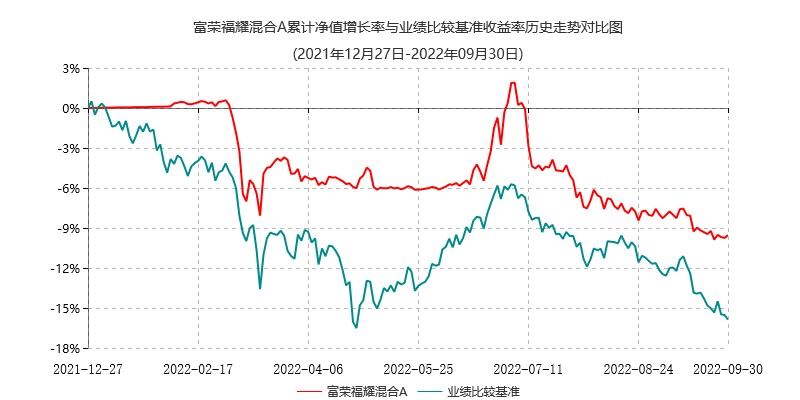 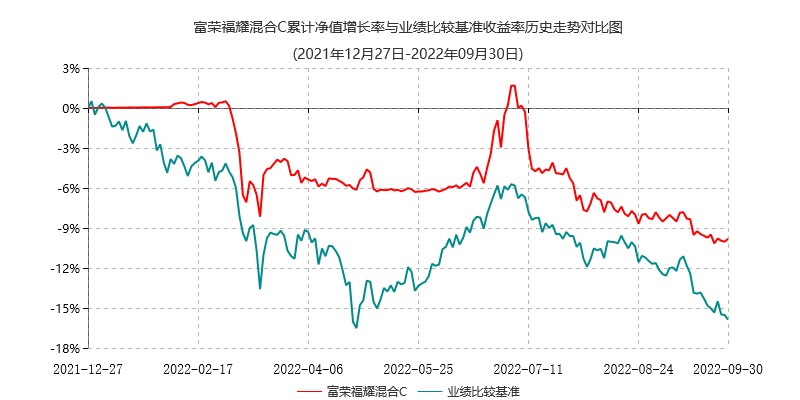 注：①本基金的基金合同于2021年12月27日生效，截至2022年9月30日止，本基金成立未满1年。
    ②本基金的建仓期为6个月，建仓期结束时各项资产配置比例符合合同约定。第十部分  基金的财产一、基金资产总值基金资产总值是指基金拥有的各类有价证券、银行存款本息、基金应收款项及其他资产的价值总和。二、基金资产净值基金资产净值是指基金资产总值减去基金负债后的价值。三、基金财产的账户基金托管人根据相关法律法规、规范性文件为本基金开立资金账户、证券账户以及投资所需的其他专用账户。开立的基金专用账户与基金管理人、基金托管人、基金销售机构和基金登记机构自有的财产账户以及其他基金财产账户相独立。四、基金财产的保管和处分本基金财产独立于基金管理人、基金托管人和基金销售机构的财产，并由基金托管人保管。基金管理人、基金托管人、基金份额登记机构和基金销售机构以其自有的财产承担其自身的法律责任，其债权人不得对本基金财产行使请求冻结、扣押或其他权利。除依法律法规和《基金合同》的规定处分外，基金财产不得被处分。基金管理人、基金托管人因依法解散、被依法撤销或者被依法宣告破产等原因进行清算的，基金财产不属于其清算财产。基金管理人管理运作基金财产所产生的债权，不得与其固有资产产生的债务相互抵销；基金管理人管理运作不同基金的基金财产所产生的债权债务不得相互抵销。非因基金财产本身承担的债务，不得对基金财产强制执行。第十一部分  基金资产的估值一、估值日本基金的估值日为本基金相关的证券、期货交易场所的交易日以及国家法律法规规定需要对外披露基金净值的非交易日。二、估值对象基金所拥有的股票、存托凭证、股指期货合约、国债期货合约、债券和银行存款本息、资产支持证券、应收款项、其它投资、股票期权合约等资产及负债。三、估值原则基金管理人在确定相关金融资产和金融负债的公允价值时，应符合《企业会计准则》、监管部门有关规定。（一）对存在活跃市场且能够获取相同资产或负债报价的投资品种，在估值日有报价的，除会计准则规定的例外情况外，应将该报价不加调整地应用于该资产或负债的公允价值计量。估值日无报价且最近交易日后未发生影响公允价值计量的重大事件的，应采用最近交易日的报价确定公允价值。有充足证据表明估值日或最近交易日的报价不能真实反映公允价值的，应对报价进行调整，确定公允价值。与上述投资品种相同，但具有不同特征的，应以相同资产或负债的公允价值为基础，并在估值技术中考虑不同特征因素的影响。特征是指对资产出售或使用的限制等，如果该限制是针对资产持有者的，那么在估值技术中不应将该限制作为特征考虑。此外，基金管理人不应考虑因其大量持有相关资产或负债所产生的溢价或折价。（二）对不存在活跃市场的投资品种，应采用在当前情况下适用并且有足够可利用数据和其他信息支持的估值技术确定公允价值。采用估值技术确定公允价值时，应优先使用可观察输入值，只有在无法取得相关资产或负债可观察输入值或取得不切实可行的情况下，才可以使用不可观察输入值。（三）如经济环境发生重大变化或证券发行人发生影响证券价格的重大事件，使潜在估值调整对前一估值日的基金资产净值的影响在0.25%以上的，应对估值进行调整并确定公允价值。四、估值方法1、证券交易所上市的有价证券的估值（1）交易所上市的有价证券（包括股票等），以其估值日在证券交易所挂牌的市价（收盘价）估值；估值日无交易的，且最近交易日后经济环境未发生重大变化或证券发行机构未发生影响证券价格的重大事件的，以最近交易日的市价（收盘价）估值，如最近交易日后经济环境发生了重大变化或证券发行机构发生影响证券价格的重大事件的，可参考类似投资品种的现行市价及重大变化因素，调整最近交易市价，确定公允价格；（2）交易所上市实行净价交易的债券按估值日第三方估值机构提供的相应品种的净价进行估值；如最近交易日后经济环境发生了重大变化的，可参考类似投资品种的现行市价及重大变化因素，调整最近交易市价，确定公允价值；（3）交易所上市未实行净价交易的债券按估值日收盘价减去债券收盘价中所含的债券应收利息得到的净价进行估值；估值日没有交易的，且最近交易日后经济环境未发生重大变化，按最近交易日债券收盘价减去债券收盘价中所含的债券应收利息得到的净价进行估值。如最近交易日后经济环境发生了重大变化的，可参考类似投资品种的现行市价及重大变化因素，调整最近交易市价，确定公允价值。经与托管人协商一致，基金管理人可采用第三方估值机构提供的相关数据作为估值依据；（4）交易所上市交易的可转换债券以每日收盘价作为估值全价；（5）交易所上市不存在活跃市场的非固定收益类有价证券，采用估值技术确定公允价值。交易所市场挂牌转让的资产支持证券，采用估值技术确定公允价值，在估值技术难以可靠计量公允价值的情况下，按成本估值；（6）对在交易所市场发行未上市或未挂牌转让的债券，对存在活跃市场的情况下，应以活跃市场上未经调整的报价作为估值日的公允价值；对于活跃市场报价未能代表估值日公允价值的情况下，应对市场报价进行调整以确认估值日的公允价值；对于不存在市场活动或市场活动很少的情况下，应采用估值技术确定其公允价值。2、处于未上市期间的有价证券应区分如下情况处理：（1）送股、转增股、配股和公开增发的新股，按估值日在证券交易所挂牌的同一股票的估值方法估值；该日无交易的，以最近一日的市价（收盘价）估值；（2）首次公开发行未上市的股票、债券，采用估值技术确定公允价值，在估值技术难以可靠计量公允价值的情况下，按成本估值；（3）流通受限的股票，包括非公开发行股票、首次公开发行股票时公司股东公开发售股份、通过大宗交易取得的带限售期的股票等（不包括停牌、新发行未上市、回购交易中的质押券等流通受限股票），按监管机构或行业协会有关规定确定公允价值。3、全国银行间债券市场交易的债券、资产支持证券等固定收益品种，以第三方估值机构提供的价格数据估值。4、同一证券同时在两个或两个以上市场交易的，按证券所处的市场分别估值。5、本基金投资国债期货合约、股指期货合约、股票期权合约，一般以估值当日结算价进行估值，估值当日无结算价的，且最近交易日后经济环境未发生重大变化的，采用最近交易日结算价估值。6、本基金投资存托凭证的估值核算，依照境内上市交易的股票执行。7、其他资产按法律法规或监管机构有关规定进行估值。8、如有确凿证据表明按上述方法进行估值不能客观反映其公允价值的，基金管理人可根据具体情况与基金托管人商定后，按最能反映公允价值的方法估值。9、当本基金发生大额申购或赎回情形时，基金管理人可以对本基金采用摆动定价机制，以确保基金估值的公平性。10、相关法律法规以及监管部门有强制规定的，从其规定。如有新增事项，按国家最新规定估值。如基金管理人或基金托管人发现基金估值违反基金合同订明的估值方法、程序及相关法律法规的规定或者未能充分维护基金份额持有人利益时，应立即通知对方，共同查明原因，双方协商解决。根据有关法律法规，基金资产净值计算和基金会计核算的义务由基金管理人承担，基金托管人承担复核责任。本基金的基金会计主责任方由基金管理人担任，因此，就与本基金有关的会计问题，如经相关各方在平等基础上充分讨论后，仍无法达成一致的意见，按照基金管理人对基金净值信息的计算结果对外予以公布，由此给基金份额持有人和基金造成的损失以及因该交易日基金资产净值计算顺延错误而引起的损失，由基金管理人负责赔付。五、估值程序1、各类基金份额净值是按照每个工作日闭市后，该类基金资产净值除以当日该类基金份额的余额数量计算，精确到0.0001元，小数点后第5位四舍五入，由此产生的收益或损失由基金财产承担。基金管理人可以设立大额赎回情形下的净值精度应急调整机制。国家另有规定的，从其规定。基金管理人每个工作日计算基金资产净值及各类基金份额净值，经基金托管人复核，并按规定公告。2、基金管理人应每个工作日对基金资产估值。但基金管理人根据法律法规或基金合同的规定暂停估值时除外。基金管理人每个工作日对基金资产估值后，将各类基金份额净值结果发送基金托管人，经基金托管人复核无误后，由基金管理人按规定对外公布。六、估值错误的处理基金管理人和基金托管人将采取必要、适当、合理的措施确保基金资产估值的准确性、及时性。当任一类基金份额净值小数点后4位以内(含第4位)发生估值错误时，视为该类基金份额净值错误。基金合同的当事人应按照以下约定处理：1、估值错误类型本基金运作过程中，如果由于基金管理人或基金托管人、或登记机构、或证券经纪机构、或销售机构、或投资人自身的过错造成估值错误，导致其他当事人遭受损失的，过错的责任人应当对由于该估值错误遭受损失当事人(“受损方”)的直接损失按下述“估值错误处理原则”给予赔偿，承担赔偿责任。上述估值错误的主要类型包括但不限于：资料申报差错、数据传输差错、数据计算差错、系统故障差错、下达指令差错等。2、估值错误处理原则（1）估值错误已发生，但尚未给当事人造成损失时，估值错误责任方应及时协调各方，及时进行更正，因更正估值错误发生的费用由估值错误责任方承担；由于估值错误责任方未及时更正已产生的估值错误，给当事人造成损失的，由估值错误责任方对直接损失承担赔偿责任；若估值错误责任方已经积极协调，并且有协助义务的当事人有足够的时间进行更正而未更正，则其应当承担相应赔偿责任。估值错误责任方应对更正的情况向有关当事人进行确认，确保估值错误已得到更正。（2）估值错误的责任方对有关当事人的直接损失负责，不对间接损失负责，并且仅对估值错误的有关直接当事人负责，不对第三方负责。（3）因估值错误而获得不当得利的当事人负有及时返还不当得利的义务。但估值错误责任方仍应对估值错误负责。如果由于获得不当得利的当事人不返还或不全部返还不当得利造成其他当事人的利益损失(“受损方”)，则估值错误责任方应赔偿受损方的损失，并在其支付的赔偿金额的范围内对获得不当得利的当事人享有要求交付不当得利的权利；如果获得不当得利的当事人已经将此部分不当得利返还给受损方，则受损方应当将其已经获得的赔偿额加上已经获得的不当得利返还的总和超过其实际损失的差额部分支付给估值错误责任方。（4）估值错误调整采用尽量恢复至假设未发生估值错误的正确情形的方式。3、估值错误处理程序估值错误被发现后，有关的当事人应当及时进行处理，处理的程序如下：（1）查明估值错误发生的原因，列明所有的当事人，并根据估值错误发生的原因确定估值错误的责任方；（2）根据估值错误处理原则或当事人协商的方法对因估值错误造成的损失进行评估；（3）根据估值错误处理原则或当事人协商的方法由估值错误的责任方进行更正和赔偿损失；（4）根据估值错误处理的方法，需要修改基金份额登记机构交易数据的，由基金份额登记机构进行更正，并就估值错误的更正向有关当事人进行确认。4、基金份额净值估值错误处理的方法如下：（1）基金份额净值计算出现错误时，基金管理人应当立即予以纠正，通报基金托管人，并采取合理的措施防止损失进一步扩大。（2）错误偏差达到某类基金份额净值的0.25%时，基金管理人应当通报基金托管人并报中国证监会备案；错误偏差达到某类基金份额净值的0.5%时，基金管理人应当公告，并报中国证监会备案。（3）前述内容如法律法规或监管机关另有规定的，从其规定处理。七、暂停估值的情形1、基金投资所涉及的证券、期货交易市场遇法定节假日或因其他原因暂停营业时；2、因不可抗力或其他情形致使基金管理人、基金托管人无法准确评估基金资产价值时；3、当特定资产占前一估值日基金资产净值50%以上的，经与基金托管人协商确认后，基金管理人应当暂停基金估值；4、法律法规、中国证监会和基金合同认定的其它情形。八、基金净值的确认基金资产净值和各类基金份额净值由基金管理人负责计算，基金托管人负责进行复核。基金管理人应于每个工作日交易结束后计算当日的基金资产净值和各类基金份额净值并发送给基金托管人。基金托管人对净值计算结果复核确认后发送给基金管理人，由基金管理人按规定对基金净值予以公布。九、特殊情形的处理1、基金管理人、基金托管人按估值方法的第8项进行估值时，所造成的误差不作为基金资产估值错误处理。2、由于不可抗力原因，或由于证券、期货交易所、证券经纪机构或登记结算公司等发送的数据错误等原因，基金管理人和基金托管人虽然已经采取必要、适当、合理的措施进行检查，但未能发现错误的，由此造成的基金资产估值错误，基金管理人和基金托管人免除赔偿责任。但基金管理人、基金托管人应当积极采取必要的措施消除或减轻由此造成的影响。十、实施侧袋机制期间的基金资产估值本基金实施侧袋机制的，应根据本部分的约定对主袋账户资产进行估值并披露主袋账户的基金净值信息，暂停披露侧袋账户的基金净值信息。第十二部分  基金的收益分配一、基金利润的构成基金利润指基金利息收入、投资收益、公允价值变动收益和其他收入扣除相关费用后的余额，基金已实现收益指基金利润减去公允价值变动收益后的余额。二、基金可供分配利润基金可供分配利润指截至收益分配基准日基金未分配利润与未分配利润中已实现收益的孰低数。三、基金收益分配原则1、在符合有关基金分红条件的前提下，本基金管理人可以根据实际情况进行收益分配，具体分配方案以公告为准，若《基金合同》生效不满3个月可不进行收益分配；2、本基金收益分配方式分两种：现金分红与红利再投资，投资者可选择现金红利或将现金红利自动转为该类别基金份额进行再投资；若投资者不选择，本基金默认的收益分配方式是现金分红；基金份额持有人可对A 类和C类基金份额分别选择不同的分红方式；同一投资人持有的同一类别的基金份额只能选择一种分红方式，如投资人在不同销售机构选择的分红方式不同，则基金份额登记机构将以投资人最后一次选择的分红方式为准；3、基金收益分配后各类基金份额净值不能低于面值，即基金收益分配基准日的各类基金份额净值减去每单位该类别基金份额收益分配金额后不能低于面值；4、由于本基金A 类基金份额不收取销售服务费，C 类基金份额收取销售服务费，各基金份额类别对应的可分配收益将有所不同，本基金同一基金份额类别内的每一基金份额享有同等分配权；5、法律法规或监管机关另有规定的，从其规定。在法律法规、基金合同的约定的范围内以及对基金份额持有人利益无实质不利影响的前提下，基金管理人可对基金收益分配原则进行调整，不需召开基金份额持有人大会。四、收益分配方案基金收益分配方案中应载明截止收益分配基准日的可供分配利润、基金收益分配对象、分配时间、分配数额及比例、分配方式等内容。五、收益分配方案的确定、公告与实施本基金收益分配方案由基金管理人拟定，并由基金托管人复核，依照《信息披露办法》的有关规定在规定媒介公告。六、基金收益分配中发生的费用基金收益分配时所发生的银行转账或其他手续费用由投资者自行承担。当投资者的现金红利小于一定金额，不足以支付银行转账或其他手续费用时，基金登记机构可将基金份额持有人的现金红利自动转为该类别基金份额。红利再投资的计算方法，依照《业务规则》执行。七、实施侧袋机制期间的收益分配本基金实施侧袋机制的，侧袋账户不进行收益分配。第十三部分  基金费用与税收一、基金费用的种类1、基金管理人的管理费；2、基金托管人的托管费；3、C类基金份额的销售服务费；4、除法律法规、中国证监会另有规定外，《基金合同》生效后与基金相关的信息披露费用；5、《基金合同》生效后与基金相关的会计师费、律师费、诉讼费和仲裁费；6、基金份额持有人大会费用；7、基金的证券、期货、期权交易费用；8、基金的银行汇划费用；9、基金的相关账户的开户及维护费用；10、按照国家有关规定和《基金合同》约定，可以在基金财产中列支的其他费用。二、基金费用计提方法、计提标准和支付方式1、基金管理人的管理费 本基金的管理费按前一日基金资产净值的0.6%的年费率计提。管理费的计算方法如下：H＝E×0.6%÷当年天数H为每日应计提的基金管理费E为前一日的基金资产净值基金管理费每日计提，逐日累计至每月月末，按月支付。由基金管理人授权基金托管人于次月第5个工作日自动从基金资产中一次性支付给基金管理人。若遇法定节假日、休息日或不可抗力致使无法按时支付的，顺延至最近可支付日支付。2、基金托管人的托管费本基金的托管费按前一日基金资产净值的0.20%的年费率计提。托管费的计算方法如下：H＝E×0.20%÷当年天数H为每日应计提的基金托管费E为前一日的基金资产净值基金托管费每日计提，逐日累计至每月月末，按月支付。由基金管理人授权基金托管人于次月第5个工作日自动从基金资产中一次性支付给基金托管人。若遇法定节假日、休息日或不可抗力致使无法按时支付的，顺延至最近可支付日支付。3、C类基金份额的销售服务费本基金A类基金份额不收取销售服务费，C类基金份额的销售服务费年费率为0.40% 。销售服务费的计算方法如下：H＝E×0.40% ÷当年天数H为C类基金份额每日应计提的销售服务费E为前一日C类基金份额的基金资产净值C类基金份额的销售服务费每日计提，逐日累计至每月月末，按月支付。由基金管理人授权基金托管人于次月第5个工作日自动从基金资产中一次性支付给登记机构，由登记机构分别支付给销售机构。若遇法定节假日、休息日或不可抗力致使无法按时支付的，支付日期顺延。上述“一、基金费用的种类”中第4－10项费用，根据有关法规及相应协议规定，按费用实际支出金额列入当期费用，由基金托管人根据基金管理人指令并参照行业惯例从基金财产中支付。三、不列入基金费用的项目下列费用不列入基金费用：1、基金管理人和基金托管人因未履行或未完全履行义务导致的费用支出或基金财产的损失；2、基金管理人和基金托管人处理与基金运作无关的事项发生的费用；3、《基金合同》生效前的相关费用；4、其他根据相关法律法规及中国证监会的有关规定不得列入基金费用的项目。四、实施侧袋机制期间的基金费用本基金实施侧袋机制的，与侧袋账户有关的费用可以从侧袋账户中列支，但应待侧袋账户资产变现后方可列支，有关费用可酌情收取或减免，但不得收取管理费，其他费用详见招募说明书“侧袋机制”部分或相关公告的规定。五、基金税收本基金运作过程中涉及的各纳税主体，其纳税义务按国家税收法律、法规执行。基金财产投资的相关税收，由基金份额持有人承担，基金管理人或者其他扣缴义务人按照国家有关税收征收的规定代扣代缴。第十四部分  基金的会计与审计一、基金会计政策1、基金管理人为本基金的基金会计责任方；2、基金的会计年度为公历年度的1月1日至12月31日；基金首次募集的会计年度按如下原则：如果《基金合同》生效少于2个月，可以并入下一个会计年度披露；3、基金核算以人民币为记账本位币，以人民币元为记账单位；4、会计制度执行国家有关会计制度；5、本基金独立建账、独立核算；6、基金管理人及基金托管人各自保留完整的会计账目、凭证并进行日常的会计核算，按照有关规定编制基金会计报表；7、基金托管人每月与基金管理人就基金的会计核算、报表编制等进行核对并以书面方式确认。二、基金的年度审计1、基金管理人聘请与基金管理人、基金托管人相互独立的符合《中华人民共和国证券法》规定的会计师事务所及其注册会计师对本基金的年度财务报表进行审计。2、会计师事务所更换经办注册会计师，应事先征得基金管理人同意。3、基金管理人认为有充足理由更换会计师事务所，须通报基金托管人。更换会计师事务所需依照《信息披露办法》的有关规定在规定媒介公告。第十五部分  基金的信息披露一、本基金的信息披露应符合《基金法》、《运作办法》、《流动性风险管理规定》、《信息披露办法》、《基金合同》及其他有关规定。相关法律法规关于信息披露的规定发生变化时，本基金从其最新规定。二、信息披露义务人本基金信息披露义务人包括基金管理人、基金托管人、召集基金份额持有人大会的基金份额持有人等法律、行政法规和中国证监会规定的自然人、法人和非法人组织。本基金信息披露义务人以保护基金份额持有人利益为根本出发点，按照法律法规和中国证监会的规定披露基金信息，并保证所披露信息的真实性、准确性、完整性、及时性、简明性和易得性。本基金信息披露义务人应当在中国证监会规定时间内，将应予披露的基金信息通过中国证监会规定媒介披露，并保证基金投资者能够按照《基金合同》约定的时间和方式查阅或者复制公开披露的信息资料。三、本基金信息披露义务人承诺公开披露的基金信息，不得有下列行为：1、虚假记载、误导性陈述或者重大遗漏；2、对证券投资业绩进行预测；3、违规承诺收益或者承担损失；4、诋毁其他基金管理人、基金托管人或者基金销售机构；5、登载任何自然人、法人和非法人组织的祝贺性、恭维性或推荐性的文字；6、中国证监会禁止的其他行为。四、本基金公开披露的信息应采用中文文本。同时采用外文文本的，基金信息披露义务人应保证不同文本的内容一致。不同文本之间发生歧义的，以中文文本为准。本基金公开披露的信息采用阿拉伯数字；除特别说明外，货币单位为人民币元。五、公开披露的基金信息公开披露的基金信息包括：（一）基金招募说明书、《基金合同》、基金托管协议、基金产品资料概要1、《基金合同》是界定《基金合同》当事人的各项权利、义务关系，明确基金份额持有人大会召开的规则及具体程序，说明基金产品的特性等涉及基金投资者重大利益的事项的法律文件。2、基金招募说明书应当最大限度地披露影响基金投资者决策的全部事项，说明基金认购、申购和赎回安排、基金投资、基金产品特性、风险揭示、信息披露及基金份额持有人服务等内容。《基金合同》生效后，基金招募说明书的信息发生重大变更的，基金管理人应当在三个工作日内，更新基金招募说明书并登载在规定网站上；基金招募说明书其他信息发生变更的，基金管理人至少每年更新一次。基金终止运作的，基金管理人不再更新基金招募说明书。3、基金托管协议是界定基金托管人和基金管理人在基金财产保管及基金运作监督等活动中的权利、义务关系的法律文件。4、基金产品资料概要是基金招募说明书的摘要文件，用于向投资者提供简明的基金概要信息。基金合同生效后，基金产品资料概要的信息发生重大变更的，基金管理人应当在三个工作日内，更新基金产品资料概要，并登载在规定网站及基金销售机构网站或营业网点；基金产品资料概要其他信息发生变更的，基金管理人至少每年更新一次。基金终止运作的，基金管理人不再更新基金产品资料概要。基金募集申请经中国证监会注册后，基金管理人在基金份额发售的三日前，将基金份额发售公告、基金招募说明书提示性公告、《基金合同》提示性公告登载在规定报刊上，将基金份额发售公告、基金招募说明书、基金产品资料概要、基金合同和基金托管协议登载在规定网站上，并将基金产品资料概要登载在基金销售机构网站或营业网点；基金托管人应当同时将《基金合同》、基金托管协议登载在规定网站上。（二）基金份额发售公告基金管理人应当就基金份额发售的具体事宜编制基金份额发售公告，并在披露招募说明书的当日登载于规定媒介上。（三）《基金合同》生效公告基金管理人应当在收到中国证监会确认文件的次日在规定媒介上登载《基金合同》生效公告。（四）基金净值信息《基金合同》生效后，在开始办理基金份额申购或者赎回前，基金管理人应当至少每周在规定网站披露一次各类基金份额净值和各类基金份额累计净值。在开始办理基金份额申购或者赎回后，基金管理人应当在不晚于每个开放日的次日，通过规定网站、基金销售机构网站或营业网点披露开放日的各类基金份额净值和各类基金份额累计净值。基金管理人应在不晚于半年度和年度最后一日的次日，在规定网站披露半年度和年度最后一日的各类基金份额净值和各类基金份额累计净值。（五）基金份额申购、赎回价格基金管理人应当在《基金合同》、招募说明书等信息披露文件上载明基金份额申购、赎回价格的计算方式及有关申购、赎回费率，并保证投资者能够在基金销售机构网站或营业网点查阅或者复制前述信息资料。（六）基金定期报告，包括基金年度报告、基金中期报告和基金季度报告基金管理人应当在每年结束之日起三个月内，编制完成基金年度报告，将年度报告登载在规定网站上，并将年度报告提示性公告登载在规定报刊上。基金年度报告中的财务会计报告应当经过符合《中华人民共和国证券法》规定的会计师事务所审计。基金管理人应当在上半年结束之日起两个月内，编制完成基金中期报告，将中期报告登载在规定网站上，并将中期报告提示性公告登载在规定报刊上。基金管理人应当在每个季度结束之日起15个工作日内，编制完成基金季度报告，将季度报告登载在规定网站上，并将季度报告提示性公告登载在规定报刊上。《基金合同》生效不足2个月的，基金管理人可以不编制当期季度报告、中期报告或者年度报告。如报告期内出现单一投资者持有基金份额达到或超过基金总份额20%的情形，为保障其他投资者的权益，基金管理人至少应当在基金定期报告“影响投资者决策的其他重要信息”项下披露该投资者的类别、报告期末持有份额及占比、报告期内持有份额变化情况及本基金的特有风险，中国证监会认定的特殊情形除外。基金管理人应当在基金年度报告和中期报告中披露基金组合资产情况及其流动性风险分析等。（七）临时报告本基金发生重大事件，有关信息披露义务人应当依照《信息披露办法》的有关规定编制临时报告书，并登载在规定报刊和规定网站上。前款所称重大事件，是指可能对基金份额持有人权益或者基金份额的价格产生重大影响的下列事件：1、基金份额持有人大会的召开及决定的事项；2、基金合同终止、基金清算；3、转换基金运作方式、基金合并；4、更换基金管理人、基金托管人、基金份额登记机构，基金改聘会计师事务所；5、基金管理人委托基金服务机构代为办理基金的份额登记、核算、估值等事项，基金托管人委托基金服务机构代为办理基金的核算、估值、复核等事项；6、基金管理人、基金托管人的法定名称、住所发生变更；7、基金管理人变更持有百分之五以上股权的股东、基金管理人的实际控制人变更；8、基金募集期延长或提前结束募集；9、基金管理人高级管理人员、基金经理和基金托管人专门基金托管部门负责人发生变动；10、基金管理人的董事在最近12个月内变更超过百分之五十，基金管理人、基金托管人专门基金托管部门的主要业务人员在最近12个月内变动超过百分之三十；11、涉及基金财产、基金管理业务、基金托管业务的诉讼或仲裁；12、基金管理人或其高级管理人员、基金经理因基金管理业务相关行为受到重大行政处罚、刑事处罚，基金托管人或其专门基金托管部门负责人因基金托管业务相关行为受到重大行政处罚、刑事处罚；13、基金管理人运用基金财产买卖基金管理人、基金托管人及其控股股东、实际控制人或者与其有重大利害关系的公司发行的证券或者承销期内承销的证券，或者从事其他重大关联交易事项，但中国证监会另有规定的除外；14、基金收益分配事项；15、管理费、托管费、销售服务费、申购费、赎回费等费用计提标准、计提方式和费率发生变更；16、某一类基金份额净值计价错误达该类基金份额净值百分之零点五；17、本基金开始办理申购、赎回；18、本基金发生巨额赎回并延期办理；19、本基金连续发生巨额赎回并暂停接受赎回申请或延缓支付赎回款项；20、本基金暂停接受申购、赎回申请或重新接受申购、赎回申请；21、在发生涉及基金申购、赎回事项调整或潜在影响投资者赎回等重大事项时；22、基金管理人采用摆动定价机制进行估值；23、调整基金份额类别设置；24、基金信息披露义务人认为可能对基金份额持有人权益或者基金份额的价格产生重大影响的其他事项或中国证监会规定的其他事项。（八）澄清公告在《基金合同》存续期限内，任何公共媒介中出现的或者在市场上流传的消息可能对基金份额价格产生误导性影响或者引起较大波动，以及可能损害基金份额持有人权益的，相关信息披露义务人知悉后应当立即对该消息进行公开澄清。（九）基金份额持有人大会决议基金份额持有人大会决定的事项，应当依法报中国证监会备案，并予以公告。（十）清算报告基金终止运作的，基金管理人应当依法组织基金财产清算小组对基金财产进行清算并作出清算报告。基金财产清算小组应当将清算报告登载在规定网站上，并将清算报告提示性公告登载在规定报刊上。（十一）实施侧袋机制期间的信息披露本基金实施侧袋机制的，相关信息披露义务人应当根据法律法规、基金合同和招募说明书的规定进行信息披露，详见招募说明书的规定。（十二）中国证监会规定的其他信息。基金管理人应当在季度报告、中期报告、年度报告等定期报告和招募说明书（更新）等文件中披露股指期货交易情况，包括投资政策、持仓情况、损益情况、风险指标等，并充分揭示股指期货交易对基金总体风险的影响以及是否符合既定的投资政策和投资目标。基金管理人应当在季度报告、中期报告、年度报告等定期报告和招募说明书（更新）等文件中披露国债期货交易情况，包括投资政策、持仓情况、损益情况、风险指标等，并充分揭示国债期货交易对本基金总体风险的影响以及是否符合既定的投资政策和投资目标。基金管理人应当在定期信息披露文件中披露参与股票期权交易的有关情况，包括投资政策、持仓情况、损益情况、风险指标、估值方法等，并充分揭示股票期权交易对基金总体风险的影响以及是否符合既定的投资政策和投资目标。基金管理人应在基金年报及中期报告中披露其持有的资产支持证券总额、资产支持证券市值占基金净资产的比例和报告期内所有的资产支持证券明细。基金管理人应在基金季度报告中披露其持有的资产支持证券总额、资产支持证券市值占基金净资产的比例和报告期末按市值占基金净资产比例大小排序的前10名资产支持证券明细。基金管理人在本基金投资非公开发行股票后两个交易日内，在中国证监会规定媒介披露所投资非公开发行股票的名称、数量、总成本、账面价值，以及总成本和账面价值占基金资产净值的比例、锁定期等信息。六、信息披露事务管理基金管理人、基金托管人应当建立健全信息披露管理制度，指定专门部门及高级管理人员负责管理信息披露事务。基金信息披露义务人公开披露基金信息，应当符合中国证监会相关基金信息披露内容与格式准则等法规的规定。基金托管人应当按照相关法律法规、行政法规、中国证监会的规定和《基金合同》的约定，对基金管理人编制的基金资产净值、各类基金份额净值、基金份额申购赎回价格、基金定期报告、更新的招募说明书、基金产品资料概要、基金清算报告等公开披露的相关基金信息进行复核、审查，并向基金管理人进行书面或电子确认。基金管理人、基金托管人应当在规定报刊中选择一家报刊披露本基金信息。基金管理人、基金托管人应当向中国证监会基金电子披露网站报送拟披露的基金信息，并保证相关报送信息的真实、准确、完整、及时。基金管理人、基金托管人除依法在规定媒介上披露信息外，还可以根据需要在其他公共媒介披露信息，但是其他公共媒介不得早于规定媒介披露信息，并且在不同媒介上披露同一信息的内容应当一致。基金管理人、基金托管人除按法律法规要求披露信息外，也可着眼于为投资者决策提供有用信息的角度，在保证公平对待投资者、不误导投资者、不影响基金正常投资操作的前提下，自主提升信息披露服务的质量。具体要求应当符合中国证监会及自律规则的相关规定。前述自主披露如产生信息披露费用，该费用不得从基金财产中列支。为基金信息披露义务人公开披露的基金信息出具审计报告、法律意见书的专业机构，应当制作工作底稿，并将相关档案至少保存到《基金合同》终止后10年。七、信息披露文件的存放与查阅依法必须披露的信息发布后，基金管理人、基金托管人应当按照相关法律法规规定将信息置备于公司住所，供社会公众查阅、复制。八、暂停或延迟信息披露的情形1、不可抗力；2、发生暂停估值的情形；3、法律法规、中国证监会规定或基金合同认定的其他情形。九、本基金信息披露事项以法律法规规定及本章节约定的内容为准。第十六部分 侧袋机制一、侧袋机制的实施条件当基金持有特定资产且存在或潜在大额赎回申请时，根据最大限度保护基金份额持有人利益的原则，基金管理人经与基金托管人协商一致，并咨询会计师事务所意见后，可以依照法律法规及基金合同的约定启用侧袋机制，无需召开基金份额持有人大会审议。基金管理人应当在启用侧袋机制后及时发布临时公告，并及时聘请侧袋机制启用日发表意见且符合《中华人民共和国证券法》规定的会计师事务所进行审计并披露专项审计意见。二、实施侧袋机制期间基金份额的申购与赎回1、启用侧袋机制当日，基金登记机构以基金份额持有人的原有账户份额为基础，确认相应侧袋账户基金份额持有人名册和份额；当日收到的申购申请，按照启用侧袋机制后的主袋账户份额办理；当日收到的赎回申请，仅办理主袋账户的赎回申请并支付赎回款项。2、实施侧袋机制期间，基金管理人应对侧袋账户份额实行独立管理，主袋账户沿用原基金代码，侧袋账户使用独立的基金代码。基金管理人不办理侧袋账户份额的申购、赎回和转换；同时，基金管理人按照基金合同和招募说明书的约定办理主袋账户份额的赎回，并根据主袋账户运作情况确定是否暂停申购，具体事项届时将由基金管理人在相关公告中规定。3、基金管理人应按照主袋账户的份额净值办理主袋账户份额的申购和赎回。本招募说明书“基金份额的申购与赎回”部分的申购、赎回规定适用于主袋账户份额。巨额赎回按照单个开放日内主袋账户份额净赎回申请超过前一开放日的主袋账户总份额的10%认定。三、实施侧袋机制期间的基金投资及业绩侧袋机制实施期间，招募说明书“基金的投资”部分约定的投资组合比例、投资策略、组合限制、业绩比较基准、风险收益特征等约定仅适用于主袋账户。基金管理人计算各项投资运作指标和基金业绩指标时仅需考虑主袋账户资产。基金管理人原则上应当在侧袋机制启用后20个交易日内完成对主袋账户投资组合的调整，因资产流动性受限等中国证监会规定的情形除外。基金管理人不得在侧袋账户中进行除特定资产处置变现以外的其他投资操作。侧袋机制实施期间，基金管理人、基金服务机构在计算基金业绩相关指标时仅考虑主袋账户资产，分割侧袋账户资产导致的基金净资产减少在计算基金业绩相关指标时按投资损失处理。基金管理人、基金服务机构在展示基金业绩时，应当就前述情况进行充分的解释说明，避免引起投资者误解。四、实施侧袋机制期间的基金估值与会计核算本基金实施侧袋机制的，基金管理人和基金托管人应对主袋账户资产进行估值并披露主袋账户的基金净值信息，暂停披露侧袋账户的基金净值信息。侧袋机制实施期间，基金管理人应对侧袋账户单独设置账套，实行独立核算。如果本基金同时存在多个侧袋账户，不同侧袋账户应分开进行核算。侧袋账户的会计核算应符合《企业会计准则》的相关要求。五、实施侧袋机制期间的基金费用本基金实施侧袋机制的，主袋账户的管理费和托管费按主袋账户基金资产净值作为基数计提；主袋账户的C类基金份额的销售服务费仍按主袋账户C类基金份额的基金资产净值作为基数计提。与侧袋账户有关的费用可从侧袋账户中列支，但应待侧袋账户资产变现后方可列支，有关费用可酌情收取或减免，但不得收取管理费，其他费用详见相关公告的规定。因启用侧袋机制产生的咨询、审计费用等由基金管理人承担。六、侧袋账户中特定资产的处置变现和支付特定资产以可出售、可转让、恢复交易等方式恢复流动性后，基金管理人应当按照基金份额持有人利益最大化原则，采取将特定资产予以处置变现等方式，及时向侧袋账户份额持有人支付对应变现款项。侧袋机制实施期间，无论侧袋账户资产是否全部完成变现，基金管理人都应当及时向侧袋账户全部份额持有人支付已变现部分对应的款项。若侧袋账户资产无法一次性完成处置变现，基金管理人在每次处置变现后均应按照相关法律法规要求及时发布临时公告。侧袋账户资产全部完成变现并终止侧袋机制后，基金管理人应及时聘请符合《中华人民共和国证券法》规定的会计师事务所进行审计并披露专项审计意见。侧袋账户资产完全清算后，基金管理人应注销侧袋账户。七、侧袋机制的信息披露1、临时公告在启用侧袋机制、处置特定资产、终止侧袋机制以及发生其他可能对投资者利益产生重大影响的事项后基金管理人应及时发布临时公告。2、基金净值信息基金管理人应按照招募说明书“基金的信息披露”部分规定的基金净值信息披露方式和频率披露主袋账户份额的基金份额净值和基金份额累计净值。实施侧袋机制期间，本基金暂停披露侧袋账户的基金净值信息。3、定期报告侧袋机制实施期间，基金管理人应当在基金定期报告中披露报告期内侧袋账户相关信息，基金定期报告中的基金会计报表仅需针对主袋账户进行编制。侧袋账户相关信息在定期报告中单独进行披露。会计师事务所对基金年度报告进行审计时，应对报告期内基金侧袋机制运行相关的会计核算和年度报告披露，执行适当程序并发表审计意见。八、本部分关于侧袋机制的相关规定，凡是直接引用法律法规或监管规则的部分，如将来法律法规或监管规则修改导致相关内容被取消或变更的，或将来法律法规或监管规则针对侧袋机制的内容有进一步规定的，基金管理人经与基金托管人协商一致并履行适当程序后，在对基金份额持有人利益无实质性不利影响的前提下，可直接对本部分内容进行修改和调整，无需召开基金份额持有人大会审议。第十七部分  风险揭示一、投资于本基金的主要风险1、市场风险证券市场价格受到各种因素的影响，导致基金收益水平变化而产生风险，主要包括：（1）政策风险。因国家宏观政策（如货币政策、财政政策、行业政策、地区发展政策等）发生变化，导致市场价格波动而产生风险。（2）经济周期风险。随着经济运行的周期性变化，证券市场的收益水平也呈周期性变化。本基金主要投资于债券，收益水平也会随之变化，从而产生风险。（3）利率风险。金融市场利率的波动会导致证券市场价格和收益率的变动。（4）通货膨胀风险。如果发生通货膨胀，基金投资于证券所获得的收益可能会被通货膨胀抵消，从而影响基金资产的保值增值。（5）再投资风险。再投资风险反映了利率下降对固定收益证券利息收入再投资收益的影响，这与利率上升所带来的价格风险（即利率风险）互为消长。2、信用风险信用风险主要指债券、资产支持证券等信用证券发行主体信用状况恶化，导致信用评级下降甚至到期不能履行合约进行兑付的风险，另外，信用风险也包括证券交易对手因违约而产生的证券交割风险。3、流动性风险流动性风险是指因证券市场交易量不足，导致证券不能迅速、低成本地变现的风险。流动性风险还包括基金出现巨额赎回，致使没有足够的现金应付赎回支付所引致的风险。（1）拟投资市场、行业及资产的流动性风险评估本基金的投资市场主要为证券交易所、全国银行间债券市场等流动性较好的规范型交易场所，主要投资对象为具有良好流动性的金融工具（包括国内依法发行上市的股票、存托凭证、债券和货币市场工具等），同时本基金基于分散投资的原则在行业和个券方面未有高集中度的特征，综合评估在正常市场环境下本基金的流动性风险适中。（2）巨额赎回情形下的流动性风险管理措施 基金出现巨额赎回情形下，基金管理人可以根据基金当时的资产组合状况或巨额赎回份额占比情况决定全额赎回或部分延期赎回。同时，如本基金单个基金份额持有人在单个开放日申请赎回基金份额超过基金总份额一定比例以上的，基金管理人有权对其采取延期办理赎回申请或延缓支付赎回款项的措施。（3）实施备用的流动性风险管理工具的情形、程序及对投资者的潜在影响在市场大幅波动、流动性枯竭等极端情况下发生无法应对投资者巨额赎回的情形时，基金管理人将以保障投资者合法权益为前提，严格按照法律法规及基金合同的规定，谨慎选取延期办理巨额赎回申请、暂停接受赎回申请、延缓支付赎回款项、收取短期赎回费等流动性风险管理工具作为辅助措施。对于各类流动性风险管理工具的使用，基金管理人将依照严格审批、审慎决策的原则，及时有效地对风险进行监测和评估，使用前经过内部审批程序并与基金托管人协商一致。在实际运用各类流动性风险管理工具时，投资者的赎回申请、赎回款项支付等可能受到相应影响，基金管理人将严格依照法律法规及基金合同的约定进行操作，全面保障投资者的合法权益。（4）实施侧袋机制对投资者的影响侧袋机制是一种流动性风险管理工具，是将特定资产分离至专门的侧袋账户进行处置清算，并以处置变现后的款项向基金份额持有人进行支付，目的在于有效隔离并化解风险，但基金启用侧袋机制后，侧袋账户份额将停止披露基金份额净值，并不得办理申购、赎回和转换，仅主袋账户份额按规定开放赎回，因此启用侧袋机制时持有基金份额的持有人将在启用侧袋机制后同时拥有主袋账户份额和侧袋账户份额，侧袋账户份额不能赎回，其对应特定资产的变现时间具有不确定性，最终变现价格也具有不确定性并且有可能大幅低于启用侧袋机制时的特定资产的估值，基金份额持有人可能因此面临损失。实施侧袋机制期间，基金管理人计算各项投资运作指标和基金业绩指标时以主袋账户资产为基准，不反映侧袋账户特定资产的真实价值及变化情况。本基金不披露侧袋账户份额的净值，即便基金管理人在基金定期报告中披露报告期末特定资产可变现净值或净值区间的，也不作为特定资产最终变现价格的承诺，对于特定资产的公允价值和最终变现价格，基金管理人不承担任何保证和承诺的责任。基金管理人将根据主袋账户运作情况合理确定申购政策，因此实施侧袋机制后主袋账户份额存在暂停申购的可能。4、操作风险操作风险是指基金运作过程中，因内部控制存在缺陷或者人为因素造成操作失误或违反操作规程等引致的风险，例如，越权违规交易、会计部门欺诈、交易错误、IT系统故障等风险。5、管理风险在基金管理运作过程中，基金管理人的研究水平、投资管理水平直接影响基金收益水平，如果基金管理人对经济形势和证券市场判断不准确、获取的信息不充分、投资操作出现失误等，都会影响基金的收益水平。6、合规风险合规风险指基金管理或运作过程中，违反国家法律、法规的规定，或者违反《基金合同》有关规定的风险。二、投资于本基金的特有风险1、本基金为混合型证券投资基金，存在大类资产配置风险，有可能因为受到经济周期、市场环境或管理人能力等因素的影响，导致基金的大类资产配置比例偏离最优化水平，给基金投资组合的绩效带来风险。同时，本基金在股票投资方面采取自下而上的方法，以深入的基本面研究为基础，精选成长与价值特性突出的上市公司股票，这种对股票的评估具有一定的主观性，将在个股投资决策中给基金带来一定的不确定性，因而存在个股选择风险。2、股指期货、国债期货等金融衍生品投资风险金融衍生品是一种金融合约，其价值取决于一种或多种基础资产或指数，其评价主要源自于对挂钩资产的价格与价格波动的预期。投资于衍生品需承受市场风险、信用风险、流动性风险、操作风险和法律风险等。由于衍生品通常具有杠杆效应，价格波动比标的工具更为剧烈，有时候比投资标的资产要承担更高的风险。并且由于衍生品定价相当复杂，不适当的估值有可能使基金资产面临损失风险。股指期货、国债期货采用保证金交易制度，由于保证金交易具有杠杆性，当出现不利行情时，股价、指数微小的变动就可能会使投资者权益遭受较大损失。股指期货、国债期货采用每日无负债结算制度，如果没有在规定的时间内补足保证金，按规定将被强制平仓，可能给投资带来重大损失。3、资产支持证券投资风险本基金投资资产支持证券，资产支持证券（ABS）或资产支持票据（ABN）是一种债券性质的金融工具，其向投资者支付的本息来自于基础资产池产生的现金流或剩余权益。与股票和一般债券不同，资产支持证券不是对某一经营实体的利益要求权，而是对基础资产池所产生的现金流和剩余权益的要求权，是一种以资产信用为支持的证券，所面临的风险主要包括交易结构风险、各种原因导致的基础资产池现金流与对应证券现金流不匹配产生的信用风险、市场交易不活跃导致的流动性风险等。4、股票期权投资风险本基金可投资于股票期权，投资股票期权主要存在市场风险、流动性风险、保证金风险、信用风险、操作风险等风险，极端情况下会给投资组合带来较大损失。5、存托凭证投资风险基金资产可投资于存托凭证，会面临与创新企业、境外发行人、中国存托凭证发行机制以及交易机制等差异带来的特有风险，包括但不限于创新企业业务持续能力和盈利能力等经营风险，存托凭证持有人与境外基础证券发行人的股东在法律地位、享有权利等方面存在差异可能引发的风险；存托协议自动约束存托凭证持有人的风险；存托凭证持有人在分红派息、行使表决权等方面的特殊安排可能引发的风险；存托凭证退市的风险；因多地上市造成存托凭证价格差异以及受境外市场影响交易价格大幅波动的风险；存托凭证持有人权益被摊薄的风险；已在境外上市的基础证券发行人，在持续信息披露监管方面与境内可能存在差异的风险；境内外法律制度、监管环境差异可能导致的其他风险等本基金可投资存托凭证，基金净值可能受到存托凭证的境外基础证券价格波动影响，存托凭证的境外基础证券的相关风险可能直接或间接成为本基金的风险。三、其他风险1、技术风险在开放式基金的各种交易行为或者后台运作中，可能因为技术系统的故障或者差错而影响交易的正常进行或者导致投资者的利益受到影响。这种技术风险可能来自基金管理公司、登记机构、销售机构、证券交易所、证券登记结算机构等等。2、法律风险由于法律法规方面的原因，某些市场行为受到限制或合同不能正常执行，导致基金资产的损失。3、其他风险战争、自然灾害等不可抗力因素的出现，将会严重影响证券市场的运行，可能导致基金资产的损失。金融市场危机、行业竞争、代理商违约、托管行违约等超出基金管理人自身直接控制能力之外的风险，可能导致基金或者基金份额持有人利益受损。4、基金管理人职责终止风险因违法经营或者出现重大风险等情况，可能发生基金管理人被依法取消基金管理资格或依法解散、被依法撤销或者被依法宣告破产等情况。在基金管理人职责终止情况下，投资者面临基金管理人变更或基金合同终止的风险。基金管理人职责终止，涉及基金管理人、临时基金管理人、新任基金管理人之间责任划分的，相关基金管理人对各自履职行为依法承担责任。第十八部分  基金合同的变更、终止与基金财产的清算一、《基金合同》的变更1、变更基金合同涉及法律法规规定或基金合同约定应经基金份额持有人大会决议通过的事项的，应召开基金份额持有人大会决议通过。对于法律法规规定和基金合同约定可不经基金份额持有人大会决议通过的事项，由基金管理人和基金托管人同意后变更并公告，并报中国证监会备案。 2、关于《基金合同》变更的基金份额持有人大会决议自表决通过之日起生效，并自决议生效后依照《信息披露办法》的有关规定在规定媒介公告。二、《基金合同》的终止事由有下列情形之一的，经履行相关程序后，《基金合同》应当终止：1、基金份额持有人大会决定终止的；2、基金管理人、基金托管人职责终止，在6个月内没有新基金管理人、新基金托管人承接的；3、《基金合同》约定的其他情形；4、相关法律法规和中国证监会规定的其他情况。三、基金财产的清算1、基金财产清算小组：自出现《基金合同》终止事由之日起30个工作日内成立清算小组，基金管理人或临时基金管理人组织基金财产清算小组并在中国证监会的监督下进行基金清算。2、基金财产清算小组组成：基金财产清算小组成员由基金管理人或临时基金管理人、基金托管人、符合《中华人民共和国证券法》规定的注册会计师、律师以及中国证监会指定的人员组成。基金财产清算小组可以聘用必要的工作人员。3、基金财产清算小组职责：基金财产清算小组负责基金财产的保管、清理、估价、变现和分配。基金财产清算小组可以依法进行必要的民事活动。4、基金财产清算程序：（1）《基金合同》终止情形出现时，由基金财产清算小组统一接管基金；（2）对基金财产和债权债务进行清理和确认；（3）对基金财产进行估值和变现；（4）制作清算报告；（5）聘请符合《中华人民共和国证券法》规定的会计师事务所对清算报告进行外部审计，聘请律师事务所对清算报告出具法律意见书；（6）将清算报告报中国证监会备案并公告；（7）对基金剩余财产进行分配。5、基金财产清算的期限为6个月，但因本基金所持证券的流动性受到限制而不能及时变现的，清算期限可相应顺延。四、清算费用清算费用是指基金财产清算小组在进行基金清算过程中发生的所有合理费用，清算费用由基金财产清算小组优先从基金财产中支付。五、基金财产清算剩余资产的分配依据基金财产清算的分配方案，将基金财产清算后的全部剩余资产扣除基金财产清算费用、交纳所欠税款并清偿基金债务后，按基金份额持有人持有的基金份额比例进行分配。六、基金财产清算的公告清算过程中的有关重大事项须及时公告；基金财产清算报告经符合《中华人民共和国证券法》规定的会计师事务所审计并由律师事务所出具法律意见书后报中国证监会备案并公告。基金财产清算公告于基金财产清算报告报中国证监会备案后5个工作日内由基金财产清算小组进行公告，基金财产清算小组应当将清算报告登载在规定网站上，并将清算报告提示性公告登载在规定报刊上。七、基金财产清算账册及文件的保存基金财产清算账册及有关文件由基金托管人保存，保存期限不低于法律法规规定的最低期限。第十九部分  基金合同的内容摘要一、基金份额持有人、基金管理人和基金托管人的权利、义务（一）	基金管理人的权利与义务1、根据《基金法》、《运作办法》及其他有关规定，基金管理人的权利包括但不限于：（1）依法募集资金；（2）自《基金合同》生效之日起，根据法律法规和《基金合同》独立运用并管理基金财产；（3）依照《基金合同》收取基金管理费以及法律法规规定或中国证监会批准的其他费用；（4）销售基金份额；（5）按照规定召集基金份额持有人大会；（6）依据《基金合同》及有关法律规定监督基金托管人，如认为基金托管人违反了《基金合同》及国家有关法律规定，应呈报中国证监会和其他监管部门，并采取必要措施保护基金投资者的利益；（7）在基金托管人更换时，提名新的基金托管人；（8）选择、更换基金销售机构，对基金销售机构的相关行为进行监督和处理； （9）担任或委托其他符合条件的机构担任基金登记机构办理基金登记业务并获得《基金合同》规定的费用； （10）依据《基金合同》及有关法律规定决定基金收益的分配方案；	（11）在《基金合同》约定的范围内，拒绝或暂停受理申购、赎回或转换申请； （12）依照法律法规为基金的利益对被投资公司行使股东权利，为基金的利益行使因基金财产投资于证券所产生的权利；	（13）在法律法规允许的前提下，为基金的利益依法为基金进行融资；（14）以基金管理人的名义，代表基金份额持有人的利益行使诉讼权利或者实施其他法律行为；	（15）选择、更换律师事务所、会计师事务所、证券/期货经纪商或其他为基金提供服务的外部机构；	（16）在符合有关法律、法规的前提下，制订和调整有关基金认购、申购、赎回、转换、非交易过户、转托管和收益分配等的业务规则；（17）法律法规及中国证监会规定的和《基金合同》约定的其他权利。2、根据《基金法》、《运作办法》及其他有关规定，基金管理人的义务包括但不限于：（1）依法募集资金，办理或者委托经中国证监会认定的其他机构代为办理基金份额的发售、申购、赎回和登记事宜；（2）办理基金备案手续；（3）自《基金合同》生效之日起,以诚实信用、谨慎勤勉的原则管理和运用基金财产；（4）配备足够的具有专业资格的人员进行基金投资分析、决策，以专业化的经营方式管理和运作基金财产；（5）建立健全内部风险控制、监察与稽核、财务管理及人事管理等制度，保证所管理的基金财产和基金管理人的财产相互独立,对所管理的不同基金分别管理，分别记账，进行证券投资；（6）除依据《基金法》、《基金合同》及其他有关规定外,不得利用基金财产为自己及任何第三人谋取利益，不得委托第三人运作基金财产；（7）依法接受基金托管人的监督；（8）采取适当合理的措施使计算基金份额认购、申购、赎回和注销价格的方法符合《基金合同》等法律文件的规定，按有关规定计算并公告基金净值信息，确定基金份额申购、赎回的价格；（9）进行基金会计核算并编制基金财务会计报告；（10）编制季度报告、中期报告和年度报告；（11）严格按照《基金法》、《基金合同》及其他有关规定，履行信息披露及报告义务；（12）保守基金商业秘密，不泄露基金投资计划、投资意向等。除《基金法》、《基金合同》及其他有关规定另有规定外，在基金信息公开披露前应予保密，不向他人泄露，但依法向监管机构、司法机关及审计、法律等外部专业顾问提供的除外；（13）按《基金合同》的约定确定基金收益分配方案，及时向基金份额持有人分配基金收益；（14）按规定受理申购与赎回申请，及时、足额支付赎回款项；（15）依据《基金法》、《基金合同》及其他有关规定召集基金份额持有人大会或配合基金托管人、基金份额持有人依法召集基金份额持有人大会；（16）按规定保存基金财产管理业务活动的会计账册、报表、记录和其他相关资料，保存期限不低于法律法规规定的最低期限；（17）确保需要向基金投资者提供的各项文件或资料在规定时间发出，并且保证投资者能够按照《基金合同》规定的时间和方式，随时查阅到与基金有关的公开资料，并在支付合理成本的条件下得到有关资料的复印件；（18）组织并参加基金财产清算小组,参与基金财产的保管、清理、估价、变现和分配；（19）面临解散、依法被撤销或者被依法宣告破产时，及时报告中国证监会并通知基金托管人；（20）因违反《基金合同》导致基金财产的损失或损害基金份额持有人合法权益时，应当承担赔偿责任，其赔偿责任不因其退任而免除；（21）监督基金托管人按法律法规和《基金合同》规定履行自己的义务，基金托管人违反《基金合同》造成基金财产损失时，基金管理人应为基金份额持有人利益向基金托管人追偿；（22）当基金管理人将其义务委托第三方处理时，应当对第三方处理有关基金事务的行为承担责任；（23）以基金管理人名义，代表基金份额持有人利益行使诉讼权利或实施其他法律行为；	（24）基金管理人在募集期间未能达到基金的备案条件，《基金合同》不能生效，基金管理人承担全部募集费用，将已募集资金并加计银行同期存款利息在基金募集期结束后30日内退还基金认购人；（25）执行生效的基金份额持有人大会的决议；（26）建立并保存基金份额持有人名册；（27）法律法规及中国证监会规定的和《基金合同》约定的其他义务。（二）	基金托管人的权利与义务1、根据《基金法》、《运作办法》及其他有关规定，基金托管人的权利包括但不限于：（1）自《基金合同》生效之日起，依法律法规和《基金合同》的规定安全保管基金财产；（2）依《基金合同》约定获得基金托管费以及法律法规规定或监管部门批准的其他费用；（3）监督基金管理人对本基金的投资运作，如发现基金管理人有违反《基金合同》及国家法律法规行为，对基金财产、其他当事人的利益造成重大损失的情形，应呈报中国证监会，并采取必要措施保护基金投资者的利益；（4）根据相关市场规则，为基金开设托管账户、证券账户及其他投资所需账户，为基金办理证券、期货交易资金清算；（5）提议召开或召集基金份额持有人大会；（6）在基金管理人更换时，提名新的基金管理人；（7）法律法规及中国证监会规定的和《基金合同》约定的其他权利。2、根据《基金法》、《运作办法》及其他有关规定，基金托管人的义务包括但不限于：（1）以诚实信用、勤勉尽责的原则持有并安全保管基金财产；（2）设立专门的基金托管部门，具有符合要求的营业场所，配备足够的、合格的熟悉基金托管业务的专职人员，负责基金财产托管事宜；（3）建立健全内部风险控制、监察与稽核、财务管理及人事管理等制度，确保基金财产的安全，保证其托管的基金财产与基金托管人自有财产以及不同的基金财产相互独立；对所托管的不同的基金分别设置账户，独立核算，分账管理，保证不同基金之间在账户设置、资金划拨、账册记录等方面相互独立；（4）除依据《基金法》、《基金合同》、《托管协议》及其他有关规定外，不得利用基金财产为自己及任何第三人谋取利益，不得委托第三人托管基金财产；（5）保管由基金管理人代表基金签订的与基金有关的重大合同及有关凭证；（6）按规定开设基金财产的托管账户和证券账户等投资所需账户，按照《基金合同》、《托管协议》的约定，根据基金管理人的投资指令，及时办理清算、交割事宜；（7）保守基金商业秘密，除《基金法》、《基金合同》、《托管协议》及其他有关规定另有规定外，在基金信息公开披露前予以保密，不得向他人泄露，但依法向监管机构、司法机关及审计、法律等外部专业顾问提供的除外；（8）复核、审查基金管理人计算的基金资产净值、基金份额净值、基金份额申购、赎回价格；（9）办理与基金托管业务活动有关的信息披露事项；（10）对基金财务会计报告、季度报告、中期报告和年度报告出具意见，说明基金管理人在各重要方面的运作是否严格按照《基金合同》、《托管协议》的规定进行；如果基金管理人有未执行《基金合同》、《托管协议》规定的行为，还应当说明基金托管人是否采取了适当的措施；（11）保存基金托管业务活动的记录、账册、报表和其他相关资料不低于法律法规规定的最低期限；（12）从基金管理人或其委托的登记机构处接收并保存基金份额持有人名册；（13）按规定制作相关账册并与基金管理人核对；（14）依据基金管理人的指令或有关规定向基金份额持有人支付基金收益和赎回款项；（15）依据《基金法》、《基金合同》及其他有关规定，召集基金份额持有人大会或配合基金管理人、基金份额持有人依法召集基金份额持有人大会；（16）按照法律法规和《基金合同》及《托管协议》的规定监督基金管理人的投资运作；（17）参加基金财产清算小组，参与基金财产的保管、清理、估价、变现和分配；（18）面临解散、依法被撤销或者被依法宣告破产时，及时报告中国证监会，并通知基金管理人；（19）因违反《基金合同》及《托管协议》导致基金财产损失时，应承担赔偿责任，其赔偿责任不因其退任而免除；（20）按规定监督基金管理人按法律法规和《基金合同》规定履行自己的义务，基金管理人因违反《基金合同》造成基金财产损失时，应为基金份额持有人利益向基金管理人追偿；（21）执行生效的基金份额持有人大会的决议；（22）法律法规及中国证监会规定的和《基金合同》约定的其他义务。（三）基金份额持有人的权利与义务基金投资者持有本基金基金份额的行为即视为对《基金合同》的承认和接受，基金投资者自依据《基金合同》取得基金份额，即成为本基金份额持有人和《基金合同》的当事人，直至其不再持有本基金的基金份额。基金份额持有人作为《基金合同》当事人并不以在《基金合同》上书面签章或签字为必要条件。除法律法规另有规定或基金合同另有约定外，同一类别每份基金份额具有同等的合法权益。1、根据《基金法》、《运作办法》及其他有关规定，基金份额持有人的权利包括但不限于：（1）分享基金财产收益；（2）参与分配清算后的剩余基金财产；（3）依照法律及基金合同的约定转让或者申请赎回其持有的基金份额；（4）按照规定要求召开基金份额持有人大会或者召集基金份额持有人大会；（5）出席或者委派代表出席基金份额持有人大会，对基金份额持有人大会审议事项行使表决权；（6）查阅或者复制公开披露的基金信息资料；（7）监督基金管理人的投资运作；（8）对基金管理人、基金托管人、基金服务机构损害其合法权益的行为依法提起诉讼或仲裁；（9）法律法规及中国证监会规定的和《基金合同》约定的其他权利。2、根据《基金法》、《运作办法》及其他有关规定，基金份额持有人的义务包括但不限于：（1）认真阅读并遵守《基金合同》、招募说明书等信息披露文件；（2）了解所投资基金产品，了解自身风险承受能力，自主判断基金的投资价值，自主做出投资决策，自行承担投资风险；（3）关注基金信息披露，及时行使权利和履行义务；（4）交纳基金认购、申购款项及法律法规和《基金合同》所规定的费用；（5）在其持有的基金份额范围内，承担基金亏损或者《基金合同》终止的有限责任；（6）不从事任何有损基金及其他《基金合同》当事人合法权益的活动；（7）执行生效的基金份额持有人大会的决议；（8）返还在基金交易过程中因任何原因获得的不当得利；（9）遵守基金管理人、基金托管人、销售机构和登记机构的相关交易及业务规则；（10）提供基金管理人和监管机构依法要求提供的信息，以及不时的更新和补充，并保证其真实性；（11）法律法规及中国证监会规定的和《基金合同》约定的其他义务。二、基金份额持有人大会召集、议事及表决的程序和规则基金份额持有人大会由基金份额持有人组成，基金份额持有人的合法授权代表有权代表基金份额持有人出席会议并表决。除法律法规另有规定或基金合同另有约定外，基金份额持有人持有的每一基金份额拥有平等的投票权。本基金基金份额持有人大会不设立日常机构。（一）召开事由1、除法律法规、中国证监会另有规定或基金合同另有约定的以外，当出现或需要决定下列事由之一的，应当召开基金份额持有人大会：（1）终止基金合同；（2）更换基金管理人；（3）更换基金托管人；（4）转换基金运作方式；（5）调整基金管理人、基金托管人的报酬标准或提高销售服务费率；（6）变更基金类别；（7）本基金与其他基金的合并；（8）变更基金投资目标、范围或策略；（9）变更基金份额持有人大会程序；（10）基金管理人或基金托管人要求召开基金份额持有人大会；（11）单独或合计持有本基金总份额10%以上（含10%）基金份额的基金份额持有人（以基金管理人收到提议当日的基金份额计算，下同）就同一事项书面要求召开基金份额持有人大会；（12）对基金合同当事人权利和义务产生重大影响的其他事项；（13）法律法规、《基金合同》或中国证监会规定的其他应当召开基金份额持有人大会的事项。2、在法律法规规定和《基金合同》约定的范围内且对基金份额持有人利益无实质性不利影响的前提下，以下情况可由基金管理人和基金托管人协商后修改，不需召开基金份额持有人大会：（1）法律法规要求增加的基金费用的收取；（2）在法律法规和《基金合同》规定的范围内调整本基金的申购费率、调低赎回费率、调低销售服务费率或变更收费方式；（3）因相应的法律法规发生变动而应当对《基金合同》进行修改；（4）对《基金合同》的修改对基金份额持有人利益无实质性不利影响或修改不涉及《基金合同》当事人权利义务关系发生重大变化；（5）增加新的基金份额类别或者停止现有基金份额类别的销售等，或对基金份额分类办法及规则进行调整；（6）基金管理人、销售机构、登记机构调整有关基金认购、申购、赎回、转换、非交易过户、转托管等业务的规则；（7）在法律法规允许的情况下，且在对现有基金份额持有人利益无实质性不利影响的前提下，推出新业务或服务；（8）按照法律法规和《基金合同》规定不需召开基金份额持有人大会的其他情形。（二）会议召集人及召集方式1、除法律法规规定或《基金合同》另有约定外，基金份额持有人大会由基金管理人召集；2、基金管理人未按规定召集或不能召集时，由基金托管人召集；3、基金托管人认为有必要召开基金份额持有人大会的，应当向基金管理人提出书面提议。基金管理人应当自收到书面提议之日起10日内决定是否召集，并书面告知基金托管人。基金管理人决定召集的，应当自出具书面决定之日起60日内召开；基金管理人决定不召集，基金托管人仍认为有必要召开的，应当由基金托管人自行召集，并自出具书面决定之日起60日内召开并告知基金管理人，基金管理人应当配合；4、代表基金份额10%以上（含10%）的基金份额持有人就同一事项书面要求召开基金份额持有人大会，应当向基金管理人提出书面提议。基金管理人应当自收到书面提议之日起10日内决定是否召集，并书面告知提出提议的基金份额持有人代表和基金托管人。基金管理人决定召集的，应当自出具书面决定之日起60日内召开；基金管理人决定不召集，代表基金份额10%以上（含10%） 的基金份额持有人仍认为有必要召开的，应当向基金托管人提出书面提议。基金托管人应当自收到书面提议之日起10日内决定是否召集，并书面告知提出提议的基金份额持有人代表和基金管理人；基金托管人决定召集的，应当自出具书面决定之日起60日内召开并告知基金管理人，基金管理人应当配合；5、代表基金份额10%以上（含10%）的基金份额持有人就同一事项要求召开基金份额持有人大会，而基金管理人、基金托管人都不召集的，单独或合计代表基金份额10%以上（含10%）的基金份额持有人有权自行召集，并至少提前30日报中国证监会备案。基金份额持有人依法自行召集基金份额持有人大会的，基金管理人、基金托管人应当配合，不得阻碍、干扰；6、基金份额持有人会议的召集人负责选择确定开会时间、地点、方式和权益登记日。（三）召开基金份额持有人大会的通知时间、通知内容、通知方式1、召开基金份额持有人大会，召集人应于会议召开前30日，依据有关规定进行公告。基金份额持有人大会通知应至少载明以下内容：（1）会议召开的时间、地点和会议形式；（2）会议拟审议的事项、议事程序和表决方式；（3）有权出席基金份额持有人大会的基金份额持有人的权益登记日；（4）授权委托证明的内容要求（包括但不限于代理人身份，代理权限和代理有效期限等）、送达时间和地点；（5）会务常设联系人姓名及联系电话；（6）出席会议者必须准备的文件和必须履行的手续；（7）召集人需要通知的其他事项。2、采取通讯开会方式并进行表决的情况下，由会议召集人决定在会议通知中说明本次基金份额持有人大会所采取的具体通讯方式、委托的公证机关及其联系方式和联系人、表决意见寄交的截止时间和收取方式。3、如召集人为基金管理人，还应另行书面通知基金托管人到指定地点对表决意见的计票进行监督；如召集人为基金托管人，则应另行书面通知基金管理人到指定地点对表决意见的计票进行监督；如召集人为基金份额持有人，则应另行书面通知基金管理人和基金托管人到指定地点对表决意见的计票进行监督。基金管理人或基金托管人拒不派代表对表决意见的计票进行监督的，不影响表决意见的计票效力。（四）基金份额持有人出席会议的方式基金份额持有人大会可通过现场开会方式、通讯开会方式或法律法规、监管机构允许的其他方式召开，会议的召开方式由会议召集人确定。1、现场开会。由基金份额持有人本人出席或以代理投票授权委托证明委派代表出席，现场开会时基金管理人和基金托管人的授权代表应当列席基金份额持有人大会，基金管理人或基金托管人不派代表列席的，不影响表决效力。现场开会同时符合以下条件时，可以进行基金份额持有人大会议程：（1）亲自出席会议者持有基金份额的凭证、受托出席会议者出具的委托人持有基金份额的凭证及委托人的代理投票授权委托证明符合法律法规、《基金合同》和会议通知的规定，并且持有基金份额的凭证与基金管理人持有的登记资料相符；（2）经核对，汇总到会者出示的在权益登记日持有基金份额的凭证显示，有效的基金份额不少于本基金在权益登记日基金总份额的二分之一（含二分之一）。若到会者在权益登记日代表的有效的基金份额少于本基金在权益登记日基金总份额的二分之一，召集人可以在原公告的基金份额持有人大会召开时间的3个月以后、6个月以内，就原定审议事项重新召集基金份额持有人大会。重新召集的基金份额持有人大会到会者在权益登记日代表的有效的基金份额应不少于本基金在权益登记日基金总份额的三分之一（含三分之一）。2、通讯开会。通讯开会系指基金份额持有人将其对表决事项的投票以书面形式或会议通知载明的其他方式在表决截止日以前送达至召集人指定的地址或系统。通讯开会应以书面方式或会议通知载明的其他方式进行表决。在同时符合以下条件时，通讯开会的方式视为有效：（1）会议召集人按《基金合同》约定公布会议通知后，在2个工作日内连续公布相关提示性公告；（2）召集人按基金合同约定通知基金托管人（如果基金托管人为召集人，则为基金管理人）到指定地点对表决意见的计票进行监督。会议召集人在基金托管人（如果基金托管人为召集人，则为基金管理人）和公证机关的监督下按照会议通知规定的方式收取基金份额持有人的表决意见；基金托管人或基金管理人经通知不参加收取表决意见的，不影响表决效力；（3）本人直接出具表决意见或授权他人代表出具表决意见的，基金份额持有人所持有的基金份额不小于在权益登记日基金总份额的二分之一（含二分之一）；若本人直接出具表决意见或授权他人代表出具表决意见的基金份额持有人所持有的基金份额小于在权益登记日基金总份额的二分之一，召集人可以在原公告的基金份额持有人大会召开时间的3个月以后、6个月以内，就原定审议事项重新召集基金份额持有人大会。重新召集的基金份额持有人大会应当有代表三分之一以上（含三分之一）基金份额的持有人直接出具表决意见或授权他人代表出具表决意见；（4）上述第（3）项中直接出具表决意见的基金份额持有人或受托代表他人出具表决意见的代理人，同时提交的持有基金份额的凭证、受托出具表决意见的代理人出具的委托人持有基金份额的凭证及委托人的代理投票授权委托证明符合法律法规、《基金合同》和会议通知的规定，并与基金登记机构记录相符。3、在法律法规和监管机关允许的情况下，本基金的基金份额持有人亦可采用其他非书面方式授权其代理人出席基金份额持有人大会并行使表决权，具体方式由会议召集人确定并在会议通知中列明。4、在会议召开方式上，本基金亦可采用其他非现场方式或者以现场方式与非现场方式相结合的方式召开基金份额持有人大会，会议程序比照现场开会和通讯方式开会的程序进行，具体方式由会议召集人确定并在会议通知中列明。（五）议事内容与程序1、议事内容及提案权议事内容为关系基金份额持有人利益的重大事项，如《基金合同》的重大修改、决定终止《基金合同》、更换基金管理人、更换基金托管人、与其他基金合并、法律法规及《基金合同》规定的其他事项以及会议召集人认为需提交基金份额持有人大会讨论的其他事项。基金份额持有人大会的召集人发出召集会议的通知后，对原有提案的修改应当在基金份额持有人大会召开前及时公告。基金份额持有人大会不得对未事先公告的议事内容进行表决。2、议事程序（1）现场开会在现场开会的方式下，首先由大会主持人按照下列第（七）条规定程序确定和公布监票人，然后由大会主持人宣读提案，经讨论后进行表决，并形成大会决议。大会主持人为基金管理人授权出席会议的代表，在基金管理人授权代表未能主持大会的情况下，由基金托管人授权其出席会议的代表主持；如果基金管理人授权代表和基金托管人授权代表均未能主持大会，则由出席大会的基金份额持有人和代理人所持表决权的二分之一以上（含二分之一）选举产生一名基金份额持有人作为该次基金份额持有人大会的主持人。基金管理人和基金托管人拒不出席或主持基金份额持有人大会，不影响基金份额持有人大会作出的决议的效力。会议召集人应当制作出席会议人员的签名册。签名册载明参加会议人员姓名（或单位名称）、身份证明文件号码、持有或代表有表决权的基金份额、委托人姓名（或单位名称）和联系方式等事项。（2）通讯开会在通讯开会的情况下，首先由召集人提前30日公布提案，在所通知的表决截止日期后2个工作日内在公证机关监督下由召集人统计全部有效表决，在公证机关监督下形成决议。（六）表决基金份额持有人所持每份基金份额有一票表决权。基金份额持有人大会决议分为一般决议和特别决议：1、一般决议，一般决议须经参加大会的基金份额持有人或其代理人所持表决权的二分之一以上（含二分之一）通过方为有效；除下列第2项所规定的须以特别决议通过事项以外的其他事项均以一般决议的方式通过。2、特别决议，特别决议应当经参加大会的基金份额持有人或其代理人所持表决权的三分之二以上（含三分之二）通过方可做出。除法律法规、中国证监会另有规定或基金合同另有约定的以外，转换基金运作方式、更换基金管理人或者基金托管人、终止《基金合同》、本基金与其他基金合并以特别决议通过方为有效。基金份额持有人大会采取记名方式进行投票表决。采取通讯方式进行表决时，除非在计票时监督员及公证机关均认为有充分的相反证据证明，否则提交符合会议通知中规定的确认投资者身份文件的表决视为有效出席的投资者，表面符合会议通知规定的表决意见视为有效表决，表决意见模糊不清或相互矛盾的视为弃权表决，但应当计入出具表决意见的基金份额持有人所代表的基金份额总数。基金份额持有人大会的各项提案或同一项提案内并列的各项议题应当分开审议、逐项表决。（七）计票1、现场开会（1）如大会由基金管理人或基金托管人召集，基金份额持有人大会的主持人应当在会议开始后宣布在出席会议的基金份额持有人和代理人中选举两名基金份额持有人代表与大会召集人授权的一名监督员共同担任监票人；如大会由基金份额持有人自行召集或大会虽然由基金管理人或基金托管人召集，但是基金管理人或基金托管人未出席大会的，基金份额持有人大会的主持人应当在会议开始后宣布在出席会议的基金份额持有人中选举三名基金份额持有人代表担任监票人。基金管理人或基金托管人不出席大会的，不影响计票的效力。（2）监票人应当在基金份额持有人表决后立即进行清点并由大会主持人当场公布计票结果。（3）如果会议主持人或基金份额持有人或代理人对于提交的表决结果有异议，可以在宣布表决结果后立即对所投票数要求进行重新清点。监票人应当进行重新清点，重新清点以一次为限。重新清点后，大会主持人应当当场公布重新清点结果。（4）计票过程应由公证机关予以公证,基金管理人或基金托管人拒不出席大会的，不影响计票的效力。2、通讯开会在通讯开会的情况下，计票方式为：由大会召集人授权的两名监督员在基金托管人授权代表（若由基金托管人召集，则为基金管理人授权代表）的监督下进行计票，并由公证机关对其计票过程予以公证。基金管理人或基金托管人拒派代表对表决意见的计票进行监督的，不影响计票和表决结果。（八）生效与公告基金份额持有人大会的决议，召集人应当自通过之日起5日内报中国证监会备案。基金份额持有人大会的决议自表决通过之日起生效。基金份额持有人大会决议自生效之日起依照《信息披露办法》的有关规定在规定媒介上公告。如果采用通讯方式进行表决，在公告基金份额持有人大会决议时，必须将公证书全文、公证机构、公证员姓名等一同公告。基金管理人、基金托管人和基金份额持有人应当执行生效的基金份额持有人大会的决议。生效的基金份额持有人大会决议对全体基金份额持有人、基金管理人、基金托管人均有约束力。（九）实施侧袋机制期间基金份额持有人大会的特殊约定若本基金实施侧袋机制，则相关基金份额或表决权的比例指主袋份额持有人和侧袋份额持有人分别持有或代表的基金份额或表决权符合该等比例，但若相关基金份额持有人大会召集和审议事项不涉及侧袋账户的，则仅指主袋份额持有人持有或代表的基金份额或表决权符合该等比例：1、基金份额持有人行使提议权、召集权、提名权所需单独或合计代表相关基金份额10%以上（含10%）；2、现场开会的到会者在权益登记日代表的基金份额不少于本基金在权益登记日相关基金份额的二分之一（含二分之一）；3、通讯开会的直接出具表决意见或授权他人代表出具表决意见的基金份额持有人所持有的基金份额不小于在权益登记日相关基金份额的二分之一（含二分之一）；4、若参与基金份额持有人大会投票的基金份额持有人所持有的基金份额小于在权益登记日相关基金份额的二分之一，召集人在原公告的基金份额持有人大会召开时间的3个月以后、6个月以内就原定审议事项重新召集的基金份额持有人大会应当有代表三分之一以上（含三分之一）相关基金份额的持有人参与或授权他人参与基金份额持有人大会投票；5、现场开会由出席大会的基金份额持有人和代理人所持表决权的二分之一以上（含二分之一）选举产生一名基金份额持有人作为该次基金份额持有人大会的主持人；6、一般决议须经参加大会的基金份额持有人或其代理人所持表决权的二分之一以上（含二分之一）通过；7、特别决议应当经参加大会的基金份额持有人或其代理人所持表决权的三分之二以上（含三分之二）通过。侧袋机制实施期间，基金份额持有人大会审议事项涉及主袋账户和侧袋账户的，应分别由主袋账户、侧袋账户的基金份额持有人进行表决，同一主侧袋账户内的每份基金份额具有平等的表决权。表决事项未涉及侧袋账户的，侧袋账户份额无表决权。侧袋机制实施期间，关于基金份额持有人大会的相关规定以本节特殊约定内容为准，本节没有规定的适用本部分的相关规定。（十）本部分关于基金份额持有人大会召开事由、召开条件、议事程序、表决条件等规定，凡是直接引用法律法规或监管规则的部分，如将来法律法规或监管规则修改导致相关内容被取消或变更的，基金管理人提前公告后，可直接对本部分内容进行修改和调整，无需召开基金份额持有人大会审议。三、基金合同解除和终止的事由、程序以及基金财产清算方式（一）《基金合同》的变更1、变更基金合同涉及法律法规规定或本基金合同约定应经基金份额持有人大会决议通过的事项的，应召开基金份额持有人大会决议通过。对于法律法规规定和基金合同约定可不经基金份额持有人大会决议通过的事项，由基金管理人和基金托管人同意后变更并公告，并报中国证监会备案。2、关于《基金合同》变更的基金份额持有人大会决议自表决通过之日起生效，并自决议生效后依照《信息披露办法》的有关规定在规定媒介公告。（二）《基金合同》的终止事由有下列情形之一的，经履行相关程序后，《基金合同》应当终止：1、基金份额持有人大会决定终止的；2、基金管理人、基金托管人职责终止，在6个月内没有新基金管理人、新基金托管人承接的；3、《基金合同》约定的其他情形；4、相关法律法规和中国证监会规定的其他情况。（三）基金财产的清算1、基金财产清算小组：自出现《基金合同》终止事由之日起30个工作日内成立清算小组，基金管理人或临时基金管理人组织基金财产清算小组并在中国证监会的监督下进行基金清算。2、基金财产清算小组组成：基金财产清算小组成员由基金管理人或临时基金管理人、基金托管人、符合《中华人民共和国证券法》规定的注册会计师、律师以及中国证监会指定的人员组成。基金财产清算小组可以聘用必要的工作人员。3、基金财产清算小组职责：基金财产清算小组负责基金财产的保管、清理、估价、变现和分配。基金财产清算小组可以依法进行必要的民事活动。4、基金财产清算程序：（1）《基金合同》终止情形出现时，由基金财产清算小组统一接管基金；（2）对基金财产和债权债务进行清理和确认；（3）对基金财产进行估值和变现；（4）制作清算报告；（5）聘请会计师事务所对清算报告进行外部审计，聘请律师事务所对清算报告出具法律意见书；（6）将清算报告报中国证监会备案并公告；（7）对基金剩余财产进行分配。5、基金财产清算的期限为6个月，但因本基金所持证券的流动性受到限制而不能及时变现的，清算期限可相应顺延。（四）清算费用清算费用是指基金财产清算小组在进行基金清算过程中发生的所有合理费用，清算费用由基金财产清算小组优先从基金财产中支付。（五）基金财产清算剩余资产的分配依据基金财产清算的分配方案，将基金财产清算后的全部剩余资产扣除基金财产清算费用、交纳所欠税款并清偿基金债务后，按基金份额持有人持有的基金份额比例进行分配。（六）基金财产清算的公告清算过程中的有关重大事项须及时公告；基金财产清算报告经符合《中华人民共和国证券法》规定的会计师事务所审计并由律师事务所出具法律意见书后报中国证监会备案并公告。基金财产清算公告于基金财产清算报告报中国证监会备案后5个工作日内由基金财产清算小组进行公告，基金财产清算小组应当将清算报告登载在规定网站上，并将清算报告提示性公告登载在规定报刊上。（七）基金财产清算账册及文件的保存基金财产清算账册及有关文件由基金托管人保存，保存期限不低于法律法规规定的最低期限。第二十部分  基金托管协议的内容摘要托管协议当事人（一）基金管理人（或简称“管理人”）名称：富荣基金管理有限公司住所：广州市南沙区海滨路171号南沙金融大厦11楼1101之一J20室办公地址：广东省深圳市福田区八卦四路52号安吉尔大厦24层法定代表人：杨小舟成立时间：2016年1月25日	批准设立机关：中国证监会批准设立文号：证监许可【2015】3118号经营范围：基金销售;基金募集;特定客户资产管理业务以及中国证监会许可的其他业务;资产管理（不含许可审批项目）注册资本：2亿元人民币组织形式：有限责任公司存续期间：永续经营（二）基金托管人名称：国泰君安证券股份有限公司住所：中国（上海）自由贸易试验区商城路618号办公地址：上海市静安区新闸路669号19层法定代表人：贺青成立时间：1999年8月18日批准设立机关：中国证监会批准设立文号：证监机构字[1999]77号组织形式：股份有限公司注册资本：890794.7万元人民币存续期间：持续经营基金托管业务批准文号：证监许可[2014]511号联系人：【丛艳】 联系电话：021-38676666基金托管人对基金管理人的业务监督和核查（一）基金托管人对基金管理人的投资行为行使监督权1、基金托管人根据有关法律法规的规定及《基金合同》和本协议的约定，对基金的投资范围、投资对象进行监督。本基金的投资范围为具有良好流动性的金融工具，包括国内依法发行上市的股票（含主板、创业板及其他经中国证监会允许投资的股票）、存托凭证、债券（包括国债、央行票据、金融债券、企业债券、公司债券、中期票据、短期融资券、超短期融资券、次级债券、政府支持债券、地方政府债券、可转换债券、可交换债券及其他经中国证监会允许投资的债券）、资产支持证券、债券回购、同业存单、银行存款（包括协议存款、定期存款及其他银行存款）、货币市场工具、股指期货、国债期货、股票期权以及法律法规或中国证监会允许基金投资的其他金融工具(但须符合中国证监会相关规定)。本基金将根据法律法规的规定参与融资业务。如果法律法规或监管机构以后允许基金投资其他品种，基金管理人在履行适当程序后，可以将其纳入投资范围。本基金的投资组合比例为：股票资产占基金资产的比例为60%-95%。每个交易日日终在扣除股指期货、国债期货、股票期权合约需缴纳的交易保证金以后，基金保留的现金或投资于到期日在一年以内的政府债券的比例合计不低于基金资产净值的5%，本基金所指的现金不包括结算备付金、存出保证金、应收申购款等。股指期货、国债期货、股票期权及其他金融工具的投资比例依照法律法规或监管机构的规定执行。如果法律法规或中国证监会变更投资品种的投资比例限制，基金管理人在履行适当程序后，可以调整上述投资品种的投资比例。2、基金托管人根据有关法律法规的规定及《基金合同》和本协议的约定，对基金投资、融资比例进行监督。（1）根据法律法规的规定及《基金合同》的约定，本基金投资组合遵循以下投资限制：  1）股票资产占基金资产的比例为60%-95%；2）每个交易日日终在扣除国债期货、股指期货、股票期权合约需缴纳的交易保证金后，本基金保持不低于基金资产净值5%的现金或者到期日在一年以内的政府债券，其中，现金不包括结算备付金、存出保证金、应收申购款等；3）本基金持有一家公司发行的证券，其市值不超过基金资产净值的10％；4）本基金管理人管理的全部基金持有一家公司发行的证券，不超过该证券的10％；5）本基金投资于同一原始权益人的各类资产支持证券的比例，不得超过基金资产净值的10%；6）本基金持有的全部资产支持证券，其市值不得超过基金资产净值的20%；7）本基金持有的同一(指同一信用级别)资产支持证券的比例，不得超过该资产支持证券规模的10%；8）本基金管理人管理的全部证券投资基金投资于同一原始权益人的各类资产支持证券，不得超过其各类资产支持证券合计规模的10%；9）本基金应投资于信用级别评级为BBB以上(含BBB)的资产支持证券。基金持有资产支持证券期间，如果其信用等级下降、不再符合投资标准，应在评级报告发布之日起3个月内予以全部卖出；10）基金财产参与股票发行申购，本基金所申报的金额不超过本基金的总资产，本基金所申报的股票数量不超过拟发行股票公司本次发行股票的总量；11）本基金进入全国银行间同业市场进行债券回购的资金余额不得超过基金资产净值的40%；本基金在全国银行间同业市场的债券回购最长期限为1年，债券回购到期后不得展期；12）本基金参与股指期货、国债期货交易依据下列标准建构组合：①在任何交易日日终，持有的买入国债期货和股指期货合约价值与有价证券市值之和不得超过基金资产净值的95%，其中，有价证券指股票、债券（不含到期日在一年以内的政府债券）、资产支持证券、买入返售金融资产（不含质押式回购）等；②在任何交易日日终，持有的买入股指期货合约价值，不得超过基金资产净值的10%；在任何交易日日终，持有的买入国债期货合约价值，不得超过基金资产净值的15%；③在任何交易日日终，持有的卖出股指期货合约价值不得超过基金持有的股票总市值的20%；在任何交易日日终，持有的卖出国债期货合约价值不得超过基金持有的债券总市值的30%；④本基金所持有的股票市值和买入、卖出股指期货合约价值，合计（轧差计算）应当符合基金合同关于股票投资比例的有关约定；本基金所持有的债券（不含到期日在一年以内的政府债券）市值和买入、卖出国债期货合约价值，合计（轧差计算）应当符合基金合同关于债券投资比例的有关约定；⑤本基金在任何交易日内交易（不包括平仓）的股指期货合约的成交金额不得超过上一交易日基金资产净值的20%；本基金在任何交易日内交易（不包括平仓）的国债期货合约的成交金额不得超过上一交易日基金资产净值的30%；13）本基金投资流通受限证券，基金管理人应事先根据中国证监会相关规定，在首次投资前与基金托管人签订风险控制补充协议，并明确基金投资流通受限证券的比例，根据比例进行投资；14）基金资产总值不得超过基金资产净值的140%；15）本基金管理人管理的全部开放式基金持有一家上市公司发行的可流通股票，不得超过该上市公司可流通股票的15%；本基金管理人管理的全部投资组合持有一家上市公司发行的可流通股票，不得超过该上市公司可流通股票的30%；16）本基金主动投资于流动性受限资产的市值合计不得超过基金资产净值的15%；因证券市场波动、上市公司股票停牌、基金规模变动等基金管理人之外的因素致使基金不符合前款所规定比例限制的，基金管理人不得主动新增流动性受限资产的投资；17）本基金与私募类证券资管产品及中国证监会认定的其他主体为交易对手开展逆回购交易的，可接受质押品的资质要求应当与基金合同约定的投资范围保持一致；18）本基金参与股票期权交易的，需遵守下列投资比例限制：①本基金因未平仓的期权合约支付和收取的权利金总额不得超过基金资产净值的10%；②本基金开仓卖出认购期权的，应持有足额标的证券；开仓卖出认沽期权的，应持有合约行权所需的全额现金或交易所规则认可的可冲抵期权保证金的现金等价物；③本基金未平仓的期权合约面值不得超过基金资产净值的20%。其中，合约面值按照行权价乘以合约乘数计算；19）本基金投资存托凭证的比例限制依照境内上市交易的股票执行，与境内上市交易的股票合并计算；20）本基金参与融资的，每个交易日日终，本基金持有的融资买入股票与其他有价证券市值之和，不得超过基金资产净值的95%；21）法律法规及中国证监会规定的和《基金合同》约定的其他投资限制。除上述第2）、9）、13）、16）、17）项另有约定外，因证券、期货市场波动、证券发行人合并、基金规模变动等基金管理人之外的因素致使基金投资比例不符合上述规定投资比例的，基金管理人应当在10个交易日内进行调整，但中国证监会规定的特殊情形除外。基金管理人应当自基金合同生效之日起6个月内使基金的投资组合比例符合基金合同的有关约定。在此期间，基金的投资范围、投资策略应当符合基金合同的约定。基金托管人对基金的投资的监督与检查自基金合同生效之日起开始。法律法规或监管部门取消或变更上述限制，如适用于本基金，基金管理人在履行适当程序后，则本基金投资不再受相关限制或以变更后的规定为准。基金托管人依照上述规定对本基金的投资组合限制及调整期限进行监督。3、基金托管人根据有关法律、法规的规定及基金合同和本协议的约定，对基金投资禁止行为进行监督。基金财产不得用于下列投资或者活动。（1）承销证券；（2）违反规定向他人贷款或者提供担保；（3）从事承担无限责任的投资；（4）买卖其他基金份额，但是中国证监会另有规定的除外；（5）向基金管理人、基金托管人出资；（6）从事内幕交易、操纵证券交易价格及其他不正当的证券交易活动；（7）法律、行政法规和中国证监会规定禁止的其他活动。基金管理人运用基金财产买卖基金管理人、基金托管人及其控股股东、实际控制人或者与其有重大利害关系的公司发行的证券或者承销期内承销的证券，或者从事其他重大关联交易的，应当符合基金的投资目标和投资策略，遵循基金份额持有人利益优先原则，防范利益冲突，建立健全内部审批机制和评估机制，按照市场公平合理价格执行。相关交易必须事先得到基金托管人的同意，并按法律法规予以披露。重大关联交易应提交基金管理人董事会审议，并经过三分之二以上的独立董事通过。基金管理人董事会应至少每半年对关联交易事项进行审查。法律、行政法规或监管部门取消或调整上述禁止行为，如适用于本基金，基金管理人在履行适当程序后，则本基金投资按照取消或调整后的规定执行。4、基金托管人根据有关法律、法规规定及基金合同和本协议约定，对基金管理人参与银行间债券市场进行监督。基金托管人依据有关法律、法规规定和《基金合同》约定对基金管理人参与银行间市场交易时面临的交易对手资信风险进行监督。基金管理人应在基金投资运作之前向基金托管人提供符合法律、法规及行业标准的、经慎重选择的、本基金适用的银行间市场交易对手的名单，并约定各交易对手所适用的交易结算方式。基金托管人在收到名单后【2】个工作日内电话或回函确认收到该名单。基金管理人应严格按照交易对手名单的范围在银行间债券市场选择交易对手。基金托管人监督基金管理人是否按事前提供的银行间债券市场交易对手名单和交易结算方式进行交易。基金管理人应定期【（每半年）】和不定期对银行间市场现券及回购交易对手的名单进行更新。基金托管人在收到名单后【2】个工作日内电话或书面回函确认，新名单自基金托管人确认当日生效。新名单生效前已与本次剔除的交易对手所进行但尚未结算的交易，仍应按照协议进行结算。基金管理人参与银行间市场交易时，应按银行间债券市场的交易规则进行交易，并有责任控制交易对手的资信风险，由于交易对手资信风险引起的损失,基金管理人应当负责向相关责任人追偿。基金托管人不承担由此造成的任何法律责任及损失。如基金托管人事后发现基金管理人没有按照事先约定的交易对手或交易方式进行交易时，基金托管人应及时提醒基金管理人，但基金托管人不承担由此造成的任何损失和责任。5、基金托管人根据有关法律、法规的规定及基金合同和本协议的约定，对基金管理人选择存款银行进行监督。基金投资银行定期存款的，基金管理人应根据法律、法规的规定及基金合同的约定，确定符合条件的所有存款银行的名单，并及时提供给基金托管人。基金管理人应严格按照名单范围选择投资对象，基金托管人监督基金管理人是否按事前提供的对手名单进行投资。基金管理人超越名单范围进行投资的，基金托管人应及时提醒基金管理人，但基金托管人不承担由此造成的任何损失和责任。本基金投资银行存款应符合如下规定：（1）基金管理人、基金托管人应当与存款银行建立定期对账机制，确保基金银行存款业务账目及核算的真实、准确。（2）基金管理人与基金托管人应根据相关规定，就本基金银行存款业务另行签订书面协议，明确双方在相关协议签署、账户开设与管理、投资指令传达与执行、资金划拨、账目核对、到期兑付、文件保管以及存款证实书的开立、传递、保管等流程中的权利、义务和职责，以确保基金财产的安全，保护基金份额持有人的合法权益。（3）基金托管人应加强对基金银行存款业务的监督与核查，严格审查、复核相关协议、账户资料、投资指令、存款证实书等有关文件，切实履行托管职责。（4）基金管理人与基金托管人在开展基金存款业务时，应严格遵守《基金法》、《运作办法》等有关法律、法规，以及国家有关账户管理、利率管理、支付结算等的各项规定。（5）基金投资银行存款的，基金管理人应根据法律法规的规定及基金合同的约定，确定符合条件的所有存款银行的名单，并及时提供给基金托管人，基金托管人应据以对基金投资银行存款的交易对手是否符合有关规定进行监督。基金管理人对定期存款提前支取的损失由其承担。6、基金托管人根据有关法律法规的规定及《基金合同》的约定，对基金管理人投资流通受限证券进行监督。基金管理人投资流通受限证券，应事先根据中国证监会相关规定，明确基金投资流通受限证券的比例，制订严格的投资决策流程和风险控制制度，防范流动性风险、法律风险和操作风险等各种风险。基金托管人对基金管理人是否遵守相关制度、流动性风险处置预案以及相关投资额度和比例等的情况进行监督。（1）本基金投资的流通受限证券须为经中国证监会批准的非公开发行股票、公开发行股票网下配售部分等在发行时明确一定期限锁定期的可交易证券，不包括由于发布重大消息或其他原因而临时停牌的证券、已发行未上市证券、回购交易中的质押券等流通受限证券。本基金不投资有锁定期但锁定期不明确的证券。本基金投资的流通受限证券限于可由中国证券登记结算有限责任公司或中央国债登记结算有限责任公司、银行间市场清算所股份有限公司负责登记和存管，并可在证券交易所或全国银行间债券市场交易的证券。本基金投资的流通受限证券应保证登记存管在本基金名下，基金管理人负责相关工作的落实和协调，并确保基金托管人能够正常查询。因基金管理人原因产生的流通受限证券登记存管问题，造成基金托管人无法安全保管本基金资产的责任与损失，及因流通受限证券存管直接影响本基金安全的责任及损失，由基金管理人承担。本基金投资流通受限证券，不得预付任何形式的保证金。（2）基金管理人投资非公开发行股票，应制订流动性风险处置预案并经其董事会批准。风险处置预案应包括但不限于因投资流通受限证券需要解决的基金投资比例限制失调、基金流动性困难以及相关损失的应对解决措施，以及有关异常情况的处置。基金管理人应在首次投资流通受限证券前向基金托管人提供董事会批准的有关基金投资流通受限证券的投资决策流程、风险控制制度。基金投资非公开发行股票，基金管理人还应提供基金管理人董事会批准的相关流动性风险处置预案。基金管理人对本基金投资流通受限证券的流动性风险负责，确保对相关风险采取积极有效的措施，在合理的时间内有效解决基金运作的流动性问题。如因基金巨额赎回或市场发生剧烈变动等原因而导致基金现金周转困难时，基金管理人应保证提供足额现金确保基金的支付结算，并承担所有损失。对本基金因投资流通受限证券导致的流动性风险，基金托管人不承担任何责任。如因基金管理人原因导致本基金出现损失致使基金托管人承担连带赔偿责任的，基金管理人应赔偿基金托管人由此遭受的损失。（3）本基金投资非公开发行股票，基金管理人应至少于投资前三个工作日向基金托管人提交有关书面资料，并保证向基金托管人提供的有关资料真实、准确、完整。有关资料如有调整，基金管理人应及时提供调整后的资料。上述书面资料包括但不限于：1）中国证监会批准发行非公开发行股票的批准文件。2）非公开发行股票有关发行数量、发行价格、锁定期等发行资料。3）非公开发行股票发行人与中国证券登记结算有限责任公司或中央国债登记结算有限责任公司签订的证券登记及服务协议。4）基金拟认购的数量、价格、总成本、账面价值。（4）基金管理人应在本基金投资非公开发行股票后两个交易日内，在中国证监会规定媒介披露所投资非公开发行股票的名称、数量、总成本、账面价值，以及总成本和账面价值占基金资产净值的比例、锁定期等信息。本基金有关投资流通受限证券比例如违反有关限制规定，在合理期限内未能进行及时调整，基金管理人应在两个工作日内编制临时报告书，予以公告。（5）基金托管人根据有关规定有权对基金管理人进行以下事项监督：1）本基金投资流通受限证券时的法律法规遵守情况。2）在基金投资流通受限证券管理工作方面有关制度、流动性风险处置预案的建立与完善情况。3）有关比例限制的执行情况。4）信息披露情况。（6）相关法律法规对基金投资流通受限证券有新规定的，从其规定。7、基金托管人根据有关法律、法规的规定及基金合同和本协议的约定，对基金管理人产品禁投池进行监督。基金管理人向基金托管人提供符合法律、法规及行业标准的基金禁投池清单。基金托管人在收到名单后2个工作日内电话或回函确认收到该名单。基金管理人应定期和不定期对基金禁投池清单进行更新。基金托管人在收到清单后2个工作日内电话或书面回函确认，新清单自基金托管人确认当日生效。新清单生效前基金托管人仍按原禁投池清单进行监督。基金管理人超越名单范围进行投资的，基金托管人应及时提醒基金管理人，但基金托管人不承担由此造成的任何损失和责任。（二）基金托管人应根据有关法律、法规的规定及基金合同的约定，对基金资产净值计算、各类基金份额的基金份额净值计算、应收资金到账、基金费用开支及收入确认、基金收益分配、相关信息披露、基金宣传推介材料中登载基金业绩表现数据等进行监督和核查。（三）基金管理人应积极配合和协助基金托管人的监督和核查，在规定时间内答复并改正，就基金托管人的合理疑义进行解释或举证。对基金托管人按照法规要求需向中国证监会报送基金监督报告的，基金管理人应积极配合提供相关数据资料和制度等。基金托管人发现基金管理人的上述事项及投资指令或实际投资运作违反法律法规、《基金合同》和本托管协议的规定，应及时以电话提醒或书面提示等方式通知基金管理人限期纠正。基金管理人应积极配合和协助基金托管人的监督和核查。基金管理人收到书面通知后应在下一工作日前及时核对并以书面形式给基金托管人发出回函，就基金托管人的合理疑义进行解释或举证，说明违规原因及纠正期限，并保证在规定期限内及时改正。在上述规定期限内，基金托管人有权随时对通知事项进行复查，督促基金管理人改正。基金管理人对基金托管人通知的违规事项未能在限期内纠正的，基金托管人应报告中国证监会。若基金托管人发现基金管理人依据交易程序已经生效的指令违反法律、行政法规和其他有关规定，或者违反《基金合同》约定的，应当立即通知基金管理人，由此造成的损失由基金管理人承担。基金托管人发现基金管理人有重大违规行为，应及时报告中国证监会，同时通知基金管理人限期纠正，并将纠正结果报告中国证监会。基金管理人无正当理由，拒绝、阻挠对方根据本托管协议规定行使监督权，或采取拖延、欺诈等手段妨碍对方进行有效监督，情节严重或经基金托管人提出警告仍不改正的，基金托管人应报告中国证监会。（四）当基金持有特定资产且存在或潜在大额赎回申请时，根据最大限度保护基金份额持有人利益的原则，基金管理人经与基金托管人协商一致，并咨询会计师事务所意见后，可以依照法律法规及基金合同的约定启用侧袋机制，无需召开基金份额持有人大会审议。侧袋机制实施期间，本基金的投资组合比例、投资策略、组合限制、业绩比较基准、风险收益特征等约定仅适用于主袋账户。侧袋账户的实施条件、实施程序、运作安排（包括但不限于对基金赎回的影响、信息披露、费用列支等）、投资安排、特定资产的处置变现和支付等对投资者权益有重大影响的事项详见基金合同和招募说明书的规定。基金托管人依照相关法律法规的规定以及基金合同和招募说明书的约定，对侧袋机制启用、特定资产处置和信息披露等方面进行复核和监督。  基金管理人对基金托管人的业务核查根据《基金法》及其他有关法规、《基金合同》和本协议规定，基金管理人对基金托管人履行托管职责的情况进行核查，核查事项包括但不限于基金托管人是否安全保管基金财产、开立基金财产的银行存款账户、证券账户、债券托管账户等投资所需账户，是否及时、准确复核基金管理人计算的基金资产净值和各类基金份额的基金份额净值，是否根据基金管理人指令办理清算交收，是否按照法规规定和《基金合同》规定进行相关信息披露和监督基金投资运作等行为。基金管理人定期【（每半年）】和不定期地对基金托管人保管的基金资产进行核查。基金托管人应积极配合基金管理人的核查行为，包括但不限于：提交相关资料以供基金管理人核查托管财产的完整性和真实性，在规定时间内答复并改正。基金管理人发现基金托管人未对基金资产实行分账管理、擅自挪用基金资产、未执行或无故延迟执行基金管理人资金划拨指令、泄露基金投资信息等违反《基金法》、《基金合同》、本协议及其他有关规定的，应及时以书面形式通知基金托管人在限期内纠正，基金托管人收到通知后应及时核对并以书面形式对基金管理人发出回函，说明违规原因及纠正期限，并保证在规定期限内及时改正。在限期内，基金管理人有权随时对通知事项进行复查，督促基金托管人改正。基金托管人对基金管理人通知的违规事项未能在限期内纠正的，基金管理人应报告中国证监会。对基金管理人按照法规要求需向中国证监会报送基金监督报告的，基金托管人应积极配合提供相关数据资料和制度等。基金管理人发现基金托管人有重大违规行为，应立即报告中国证监会，同时通知基金托管人在限期内纠正。基金托管人无正当理由，拒绝、阻挠对方根据本协议规定行使监督权，或采取拖延、欺诈等手段妨碍对方进行有效监督，情节严重或经基金管理人提出警告仍不改正的，基金管理人应报告中国证监会。基金财产的保管（一）基金财产保管的原则1、基金托管人应安全保管基金财产，未经基金管理人的指令，不得自行运用、处分、分配基金的任何资产。2、基金财产应独立于基金管理人、基金托管人、证券经纪机构的固有财产。3、基金托管人按照规定开立基金财产的银行存款账户、证券账户、债券托管账户等投资所需账户。4、基金托管人对所托管的不同基金财产分别设置账户，与基金托管人的其他业务和其他基金的托管业务实行严格的分账管理，确保基金财产的完整和独立。5、对于因为基金投资产生的应收资产和基金申购过程中产生的应收资产，应由基金管理人负责与有关当事人确定到账日期并通知基金托管人，到账日基金资产没有到达基金银行存款账户的，基金托管人应及时通知基金管理人采取措施进行催收。由此给基金造成损失的，基金管理人应负责向有关当事人追偿基金的损失。基金托管人对此不承担任何责任。6、除依据法律法规和《基金合同》的规定外，基金托管人不得委托第三人托管基金财产。（二）基金募集资产的验证基金募集期间募集的资金应存于基金管理人在具有基金销售业务资格或托管资格的商业银行开设的富荣基金管理有限公司基金募集专户。该账户由基金管理人开立并管理。基金募集期满之日起10日内，募集的基金份额总额、基金募集金额、基金份额持有人人数符合《基金法》、《运作办法》等有关规定后，由基金管理人聘请符合《中华人民共和国证券法》规定的会计师事务所进行验资，出具验资报告，出具的验资报告应由参加验资的2名以上（含2名）中国注册会计师签字有效。验资完成，基金管理人应将募集到的全部资金存入基金托管人为基金开立的基金银行存款账户中，基金托管人在收到资金当日出具相关证明文件。（三）基金的银行存款账户的开立和管理1、基金托管人应负责本基金银行存款账户的开立和管理。2、基金托管人以本基金的名义在商业银行开立基金的银行存款账户，并根据中国人民银行规定计息。本基金的银行预留印鉴由基金托管人制作、保管和使用。本基金的一切货币收支活动，包括但不限于投资、支付赎回金额、支付基金收益，均需通过本基金的银行存款账户进行。3、本基金银行存款账户的开立和使用，限于满足开展本基金业务的需要。基金托管人和基金管理人不得假借本基金的名义开立其他任何银行存款账户；亦不得使用基金的任何银行存款账户进行本基金业务以外的活动。4、基金托管人可以通过申请开通本基金银行账户的企业网上银行业务进行资金支付，并使用企业网上银行（简称“网银”）办理托管资产的资金结算汇划业务。5、基金银行存款账户的管理应符合法律、法规以及银行业监督管理机构的其他规定。（四）基金的证券交收账户和资金交收账户的开立和管理基金托管人以基金托管人和本基金联名的方式在中国证券登记结算有限责任公司开立证券账户。基金证券账户的开立和使用，限于满足开展本基金业务的需要。基金托管人和基金管理人不得出借和未经对方同意擅自转让基金的任何证券账户；亦不得使用基金的任何账户进行本基金业务以外的活动。基金管理人不得对基金证券交收账户、资金交收账户进行证券的超卖或超买。（五）债券托管账户的开立和管理1、募集资金经验资后，基金托管人负责在中央国债登记结算有限责任公司及银行间市场清算所股份有限公司以本基金的名义开立债券托管账户，并由基金托管人负责基金的债券及资金的清算。在上述手续办理完毕后，由基金托管人向人民银行进行报备。基金管理人负责申请基金进入全国银行间同业拆借市场进行交易，由基金管理人在中国外汇交易中心开设同业拆借市场交易账户。2、基金管理人代表基金对外签订中国银行间债券市场回购交易主协议。（六）其他账户的开立和管理若中国证监会或其他监管机构在本托管协议订立日之后允许基金从事其他投资品种的投资业务，涉及相关账户的开立、使用的，由基金管理人协助基金托管人根据有关法律、法规的规定和《基金合同》的约定，开立有关账户。该账户按有关规则使用并管理。法律法规等有关规定对相关账户的开立和管理另有规定的，从其规定办理。（七）基金财产投资的有关实物证券、银行存款定期存单等有价凭证的保管实物证券由基金托管人存放于基金托管人或其他基金管理人与基金托管人协议一致的第三方机构的保管库。实物证券的购买和转让，由基金托管人根据基金管理人的指令办理。基金托管人对由基金托管人以外机构实际有效控制的本基金资产不承担保管责任。银行存款定期存单等有价凭证由基金托管人负责保管。（八）与基金财产有关的重大合同的保管由基金管理人代表基金签署的与基金有关的重大合同的原件分别由基金托管人、基金管理人保管，相关业务程序另有限制除外。除本协议另有规定外，基金管理人在代基金签署与基金有关的重大合同时应尽可能保证持有二份以上的正本，以便基金管理人和基金托管人至少各持有一份正本的原件，基金管理人在合同签署后15个工作日内通过专人送达、挂号邮寄等安全方式将合同原件送达基金托管人处。合同的保管期限按照国家有关规定执行。对于无法取得二份以上的正本的，基金管理人应向基金托管人提供与原件核对一致后加盖授权业务章的合同扫描件或传真件，未经双方协商或未在合同约定范围内，合同原件不得转移。因基金管理人未按本协议约定及时向基金托管人送达重大合同原件或扫描件或传真件导致的法律责任，基金托管人不予承担。基金资产净值计算和会计核算（一）基金资产净值及各类基金份额的基金份额净值的计算与复核基金资产净值是指基金资产总值减去负债后的价值。基金管理人应每工作日对基金资产估值。但基金管理人根据法律法规或基金合同的规定暂停估值时除外。估值原则应符合《基金合同》、《中国证监会关于证券投资基金估值业务的指导意见》、《证券投资基金会计核算业务指引》及其他法律、法规的规定。基金资产净值和各类基金份额的基金份额净值由基金管理人负责计算，基金托管人复核。各类基金份额净值是按照每个工作日闭市后，该类基金资产净值除以当日该类基金份额的余额数量计算，精确到0.0001元，小数点后第5位四舍五入，由此产生的收益或损失由基金财产承担。基金管理人可以设立大额赎回情形下的净值精度应急调整机制。国家另有规定的，从其规定。基金管理人应每个工作日对基金资产估值。但基金管理人根据法律法规或基金合同的规定暂停估值时除外。基金管理人每个工作日对基金资产估值后，将各类基金份额净值结果发送基金托管人，经基金托管人复核无误后，由基金管理人按规定对外公布。本基金按以下方法估值： 1、证券交易所上市的有价证券的估值（1）交易所上市的有价证券（包括股票等），以其估值日在证券交易所挂牌的市价（收盘价）估值；估值日无交易的，且最近交易日后经济环境未发生重大变化或证券发行机构未发生影响证券价格的重大事件的，以最近交易日的市价（收盘价）估值，如最近交易日后经济环境发生了重大变化或证券发行机构发生影响证券价格的重大事件的，可参考类似投资品种的现行市价及重大变化因素，调整最近交易市价，确定公允价格；（2）交易所上市实行净价交易的债券按估值日第三方估值机构提供的相应品种的净价进行估值；如最近交易日后经济环境发生了重大变化的，可参考类似投资品种的现行市价及重大变化因素，调整最近交易市价，确定公允价值；（3）交易所上市未实行净价交易的债券按估值日收盘价减去债券收盘价中所含的债券应收利息得到的净价进行估值；估值日没有交易的，且最近交易日后经济环境未发生重大变化，按最近交易日债券收盘价减去债券收盘价中所含的债券应收利息得到的净价进行估值。如最近交易日后经济环境发生了重大变化的，可参考类似投资品种的现行市价及重大变化因素，调整最近交易市价，确定公允价值。经与托管人协商一致，基金管理人可采用第三方估值机构提供的相关数据作为估值依据；（4）交易所上市交易的可转换债券以每日收盘价作为估值全价；（5）交易所上市不存在活跃市场的非固定收益类有价证券，采用估值技术确定公允价值。交易所市场挂牌转让的资产支持证券，采用估值技术确定公允价值，在估值技术难以可靠计量公允价值的情况下，按成本估值；（6）对在交易所市场发行未上市或未挂牌转让的债券，对存在活跃市场的情况下，应以活跃市场上未经调整的报价作为估值日的公允价值；对于活跃市场报价未能代表估值日公允价值的情况下，应对市场报价进行调整以确认估值日的公允价值；对于不存在市场活动或市场活动很少的情况下，应采用估值技术确定其公允价值。2、处于未上市期间的有价证券应区分如下情况处理：（1）送股、转增股、配股和公开增发的新股，按估值日在证券交易所挂牌的同一股票的估值方法估值；该日无交易的，以最近一日的市价（收盘价）估值；（2）首次公开发行未上市的股票、债券，采用估值技术确定公允价值，在估值技术难以可靠计量公允价值的情况下，按成本估值；（3）流通受限的股票，包括非公开发行股票、首次公开发行股票时公司股东公开发售股份、通过大宗交易取得的带限售期的股票等（不包括停牌、新发行未上市、回购交易中的质押券等流通受限股票），按监管机构或行业协会有关规定确定公允价值。3、全国银行间债券市场交易的债券、资产支持证券等固定收益品种，以第三方估值机构提供的价格数据估值。4、同一证券同时在两个或两个以上市场交易的，按证券所处的市场分别估值。5、本基金投资国债期货合约、股指期货合约、股票期权合约，一般以估值当日结算价进行估值，估值当日无结算价的，且最近交易日后经济环境未发生重大变化的，采用最近交易日结算价估值。6、本基金投资存托凭证的估值核算，依照境内上市交易的股票执行。7、其他资产按法律法规或监管机构有关规定进行估值。8、如有确凿证据表明按上述方法进行估值不能客观反映其公允价值的，基金管理人可根据具体情况与基金托管人商定后，按最能反映公允价值的方法估值。9、当本基金发生大额申购或赎回情形时，基金管理人可以对本基金采用摆动定价机制，以确保基金估值的公平性。10、相关法律法规以及监管部门有强制规定的，从其规定。如有新增事项，按国家最新规定估值。如基金管理人或基金托管人发现基金估值违反基金合同订明的估值方法、程序及相关法律法规的规定或者未能充分维护基金份额持有人利益时，应立即通知对方，共同查明原因，双方协商解决。根据有关法律法规，基金资产净值计算和基金会计核算的义务由基金管理人承担，基金托管人承担复核责任。本基金的基金会计主责任方由基金管理人担任，因此，就与本基金有关的会计问题，如经相关各方在平等基础上充分讨论后，仍无法达成一致的意见，按照基金管理人对基金净值信息的计算结果对外予以公布，由此给基金份额持有人和基金造成的损失以及因该交易日基金资产净值计算顺延错误而引起的损失，由基金管理人负责赔付。（二）估值错误处理基金管理人和基金托管人将采取必要、适当、合理的措施确保基金资产估值的准确性、及时性。当任一类基金份额净值小数点后4位以内（含第4位）发生估值错误时，视为该类基金份额净值错误。基金合同的当事人应按照以下约定处理：1、估值错误类型本基金运作过程中，如果由于基金管理人或基金托管人、或登记机构、或证券经纪机构、 或销售机构、或投资人自身的过错造成估值错误，导致其他当事人遭受损失的，过错的责任人应当对由于该估值错误遭受损失当事人（“受损方”）的直接损失按下述“估值错误处理原则”给予赔偿，承担赔偿责任。上述估值错误的主要类型包括但不限于：资料申报差错、数据传输差错、数据计算差错、系统故障差错、下达指令差错等。2、估值错误处理原则（1）估值错误已发生，但尚未给当事人造成损失时，估值错误责任方应及时协调各方，及时进行更正，因更正估值错误发生的费用由估值错误责任方承担；由于估值错误责任方未及时更正已产生的估值错误，给当事人造成损失的，由估值错误责任方对直接损失承担赔偿责任；若估值错误责任方已经积极协调，并且有协助义务的当事人有足够的时间进行更正而未更正，则其应当承担相应赔偿责任。估值错误责任方应对更正的情况向有关当事人进行确认，确保估值错误已得到更正。（2）估值错误的责任方对有关当事人的直接损失负责，不对间接损失负责，并且仅对估值错误的有关直接当事人负责，不对第三方负责。（3）因估值错误而获得不当得利的当事人负有及时返还不当得利的义务。但估值错误责任方仍应对估值错误负责。如果由于获得不当得利的当事人不返还或不全部返还不当得利造成其他当事人的利益损失（“受损方”），则估值错误责任方应赔偿受损方的损失，并在其支付的赔偿金额的范围内对获得不当得利的当事人享有要求交付不当得利的权利；如果获得不当得利的当事人已经将此部分不当得利返还给受损方，则受损方应当将其已经获得的赔偿额加上已经获得的不当得利返还的总和超过其实际损失的差额部分支付给估值错误责任方。（4）估值错误调整采用尽量恢复至假设未发生估值错误的正确情形的方式。3、估值错误处理程序估值错误被发现后，有关的当事人应当及时进行处理，处理的程序如下：（1）查明估值错误发生的原因，列明所有的当事人，并根据估值错误发生的原因确定估值错误的责任方；（2）根据估值错误处理原则或当事人协商的方法对因估值错误造成的损失进行评估；（3）根据估值错误处理原则或当事人协商的方法由估值错误的责任方进行更正和赔偿损失；（4）根据估值错误处理的方法，需要修改基金份额登记机构交易数据的，由基金份额登记机构进行更正，并就估值错误的更正向有关当事人进行确认。4、基金份额净值估值错误处理的方法如下：（1）基金份额净值计算出现错误时，基金管理人应当立即予以纠正，通报基金托管人，并采取合理的措施防止损失进一步扩大。（2）错误偏差达到某类基金份额净值的0.25%时，基金管理人应当通报基金托管人并报中国证监会备案；错误偏差达到某类基金份额净值的0.5%时，基金管理人应当公告，并报中国证监会备案。（3）前述内容如法律法规或监管机关另有规定的，从其规定处理。（三）暂停估值的情形1、基金投资所涉及的证券/期货交易市场遇法定节假日或因其他原因暂停营业时；2、因不可抗力或其他情形致使基金管理人、基金托管人无法准确评估基金资产价值时；3、当特定资产占前一估值日基金资产净值50%以上的，经与基金托管人协商确认后，基金管理人应当暂停基金估值；4、法律法规、中国证监会和基金合同认定的其它情形。（四）基金会计制度按国家有关部门制定的会计制度执行。（五）基金账册的建立基金管理人和基金托管人在《基金合同》生效后，应按照双方约定的同一记账方法和会计处理原则，分别独立地设置、登录和保管本基金的全套账册，对双方各自的账册定期进行核对，互相监督，以保证基金财产的安全。若双方对会计处理方法存在分歧，应以基金管理人的处理方法为准。（六）会计数据和财务指标的核对双方应每个交易日核对账目，如发现双方的账目存在不符的，基金管理人和基金托管人必须及时查明原因并纠正，确保核对一致。若当日核对不符，暂时无法查找到错账的原因而影响到基金净值信息的计算和公告的，以基金管理人的账册为准。（七）基金定期报告的编制和复核基金财务报表由基金管理人和基金托管人每月分别独立编制。月度报表的编制，应于每月终了后5个工作日内完成。定期报告文件应按中国证监会的要求公告。季度报表的编制，应于每季度终了后15个工作日内完成；《基金合同》生效后，基金招募说明书的信息发生重大变更的，基金管理人应当在三个工作日内，更新基金招募说明书并登载在规定网站上；基金招募说明书其他信息发生变更的，基金管理人至少每年更新一次。基金终止运作的，基金管理人不再更新基金招募说明书。中期报告在基金会计年度前6个月结束后的两个月内公告；年度报告在会计年度结束后三个月内公告。基金管理人在月度报表完成当日，以约定方式将有关报表提供基金托管人；基金托管人在2个工作日内进行复核，并将复核结果反馈给基金管理人。基金管理人在季度报表完成当日，以约定方式将有关报表提供基金托管人；基金托管人在5个工作日内进行复核，并将复核结果反馈给基金管理人。基金管理人在更新招募说明书完成当日，将有关报告提供基金托管人，基金托管人在收到15日内进行复核，并将复核结果反馈给基金管理人。基金管理人在半年度报告完成当日，将有关报告提供基金托管人，基金托管人在收到后20日内进行复核，并将复核结果反馈给基金管理人。基金管理人在年度报告完成当日，将有关报告提供基金托管人，基金托管人在收到后30日内复核，并将复核结果反馈给基金管理人。基金托管人在复核过程中，发现双方的报表存在不符时，基金管理人和基金托管人应共同查明原因，进行调整，调整以双方认可的账务处理方式为准。如果基金管理人与基金托管人不能于应当发布公告之日前就相关报表达成一致，基金管理人有权按照其编制的报表对外发布公告，基金托管人有权就相关情况报证监会备案。基金托管人在对财务报表、季度报告、中期报告或年度报告复核完毕后，可以出具复核确认书（盖章）、进行电子确认或以其他双方约定的方式确认，以备有权机构对相关文件审核检查基金份额持有人名册的保管基金管理人可委托基金登记机构登记和保管基金份额持有人名册。基金份额持有人名册的内容包括但不限于基金份额持有人的名称和持有的基金份额。基金份额持有人名册，包括基金募集期结束时的基金份额持有人名册、基金权益登记日的基金份额持有人名册、基金份额持有人大会权益登记日的基金份额持有人名册、每年最后一个交易日的基金份额持有人名册，由基金登记机构负责编制和保管，并对基金份额持有人名册的真实性、完整性和准确性负责。基金管理人应根据基金托管人的要求定期和不定期向基金托管人提供基金份额持有人名册。（一）基金管理人于《基金合同》生效日及《基金合同》终止日后10个工作日内向基金托管人提供由登记机构编制的基金份额持有人名册；（二）基金管理人于基金份额持有人大会权益登记日后5个工作日内向基金托管人提供由登记机构编制的基金份额持有人名册；（三）基金管理人于每年最后一个交易日后10个工作日内向基金托管人提供由登记机构编制的基金份额持有人名册；（四）除上述约定时间外，如果确因业务需要，基金托管人与基金管理人商议一致后，由基金管理人向基金托管人提供由登记机构编制的基金份额持有人名册。基金托管人以电子版形式妥善保管基金份额持有人名册，并定期刻成光盘备份，保存期限不低于法律法规规定的最低期限。基金托管人不得将所保管的基金份额持有人名册用于基金托管业务以外的其他用途，并应遵守保密义务。若基金管理人或基金托管人由于自身原因无法妥善保管基金份额持有人名册，应按有关法规规定各自承担相应的责任。争议解决方式相关各方当事人同意，因本协议而产生的或与本协议有关的一切争议，应通过友好协商或者调解解决。托管协议当事人不愿通过协商、调解解决或者协商、调解不成的，应将争议提交上海仲裁委员会金融仲裁院，根据该会当时有效的仲裁规则进行仲裁，仲裁的地点为上海市，仲裁裁决是终局的，并对相关各方当事人均有约束力。除非仲裁裁决另有规定，仲裁费用由败诉方承担。争议处理期间，相关各方当事人应恪守基金管理人和基金托管人职责，继续忠实、勤勉、尽责地履行《基金合同》和本协议规定的义务，维护基金份额持有人的合法权益。本协议受中华人民共和国法律（为本协议之目的，不包括香港、澳门特别行政区及台湾地区法律）管辖并从其解释。基金托管协议的变更、终止与基金财产的清算（一）基金托管协议的变更本协议双方当事人经协商一致，可以对协议进行修改。修改后的新协议，其内容不得与《基金合同》的规定有任何冲突，并报中国证监会备案。（二）基金托管协议的终止1、《基金合同》终止；2、基金托管人解散、依法被撤销、破产，被依法取消基金托管资格或因其他事由造成其他基金托管人接管基金财产；3、基金管理人解散、依法被撤销、破产，被依法取消基金管理资格或因其他事由造成其他基金管理人接管基金管理权；4、发生《基金法》、《销售办法》、《运作办法》或其他法律、法规规定的终止事项。（三）基金财产的清算1、基金财产清算小组：自出现《基金合同》终止事由之日起30个工作日内成立清算小组，基金管理人或临时基金管理人组织基金财产清算小组并在中国证监会的监督下进行基金清算。2、基金财产清算小组组成：基金财产清算小组成员由基金管理人或临时基金管理人、基金托管人、符合《中华人民共和国证券法》规定的注册会计师、律师以及中国证监会指定的人员组成。基金财产清算小组可以聘用必要的工作人员。3、基金财产清算小组职责：基金财产清算小组负责基金财产的保管、清理、估价、变现和分配。基金财产清算小组可以依法进行必要的民事活动。4、基金财产清算程序：（1）《基金合同》终止情形出现时，由基金财产清算小组统一接管基金；（2）对基金财产和债权债务进行清理和确认；（3）对基金财产进行估值和变现；（4）制作清算报告；（5）聘请会计师事务所对清算报告进行外部审计，聘请律师事务所对清算报告出具法律意见书；（6）将清算报告报中国证监会备案并公告；（7）对基金剩余财产进行分配。5、基金财产清算的期限为6个月，但因本基金所持证券的流动性受到限制而不能及时变现的，清算期限可相应顺延。6、清算费用清算费用是指基金财产清算小组在进行基金清算过程中发生的所有合理费用，清算费用由基金财产清算小组优先从基金财产中支付。7、基金财产清算剩余资产的分配依据基金财产清算的分配方案，将基金财产清算后的全部剩余资产扣除基金财产清算费用、交纳所欠税款并清偿基金债务后，按基金份额持有人持有的基金份额比例进行分配。8、基金财产清算的公告清算过程中的有关重大事项须及时公告；基金财产清算报告经符合《中华人民共和国证券法》规定的会计师事务所审计并由律师事务所出具法律意见书后报中国证监会备案并公告。基金财产清算公告于基金财产清算报告报中国证监会备案后5个工作日内由基金财产清算小组进行公告，基金财产清算小组应当将清算报告登载在规定网站上，并将清算报告提示性公告登载在规定报刊上。9、基金财产清算账册及文件的保存基金财产清算账册及有关文件由基金托管人保存，保存期限不低于法律法规规定的最低期限。第二十一部分  对基金份额持有人的服务基金管理人承诺为基金份额持有人提供一系列服务，基金管理人根据基金份额持有人的需要和市场的变化，有权增加或变更服务项目。主要服务内容如下：（一）电话人工咨询服务投资者可以通过拨打基金管理人客服热线转人工坐席，进行基金业务的相关咨询，人工坐席服务时间为每周一至周五上午9:00-11:30，下午13:00-17:00（法定节假日及因此导致的证券交易所休市日除外）。针对非人工服务时间内的电话留言，基金管理人将设有专员进行及时回复。（二）自助查询服务投资者可通过基金管理人呼叫中心自动语音系统、基金管理人网上账户查询系统进行账户余额、交易情况、基金净值等信息查询。（三）邮件咨询服务投资者可通过电子邮件的形式向基金管理人提出疑问，针对投资者的问题，基金管理人将设有专员进行及时回复。（四）免费信息订阅服务为了给投资者带来良好的服务体验，基金管理人除了交易确认短信外，提供多个渠道的免费信息订阅服务。投资人可以通过基金管理人网站、客服热线等渠道提交信息定制申请，在申请获基金管理人确认后，基金管理人将通过手机短信、电子邮件等方式为客户发送所定制的信息。通过手机短信可定制的信息包括：月度短信账单、持有基金周末净值等；通过邮件定制的信息包括：电子对账单等信息。基金管理人将根据业务发展需要和实际情况，适时调整发送的定制信息内容。（五）资料邮寄服务基金管理人可免费为基金投资人提供基金持有证明和交易对账单邮寄服务。投资者可根据需要，通过基金管理人网站或客服热线定制、修改或取消该服务。（六）客户投诉受理服务投资人可以通过客服热线、书信、电子邮件等渠道，对基金管理人和销售机构所提供的服务进行投诉。对于工作日期间受理的投诉，以“及时回复”为处理原则，对于不能及时回复的投诉，基金管理人承诺在 3 个工作日之内对基金投资人的投诉做出回复。对于非工作日提出的投诉，基金管理人将在顺延到下 1 个工作日进行回复。（七）基金管理人联系方式 基金管理人网址： www.furamc.com.cn电子信箱：service@furamc.com.cn客服热线：4006855600客户服务部门地址：深圳市福田区八卦四路52号安吉尔大厦24层，富荣基金管理有限公司客户服务部门（收）邮编：518038（八）如本招募说明书存在任何您/贵机构无法理解的内容，请通过上述联系方式联系基金管理人。请确保投资前，您/贵机构已经全面理解了本招募说明书。第二十二部分  其他应披露事项第二十三部分  招募说明书存放及查阅方式依法必须披露的信息发布后，基金管理人、基金托管人应当按照相关法律法规规定将信息置备于公司住所、基金上市交易的证券交易所，供社会公众查阅、复制；投资人在支付工本费后，可在合理时间内取得上述文件复制件或复印件。对投资人按此种方式所获得的文件及其复印件，基金管理人保证文本的内容与所公告的内容完全一致。投资人还可以直接登录基金管理人的网站（www.furamc.com.cn）查阅和下载招募说明书。第二十四部分  备查文件以下备查文件存放在基金管理人的办公场所，在办公时间可供免费查阅。（一）中国证监会准予富荣福耀混合型证券投资基金注册的文件 （二）《富荣福耀混合型证券投资基金基金合同》 （三）《富荣福耀混合型证券投资基金托管协议》 （四）基金管理人业务资格批件、营业执照（五）基金托管人业务资格批件、营业执照（六）关于申请募集注册富荣福耀混合型证券投资基金的法律意见书（七）中国证监会要求的其他文件查阅方式：投资者可在营业时间免费查阅，也可按工本费购买复印件。富荣基金管理有限公司 2022年 11月 23 日股东名称出资比例广州科技金融创新投资控股有限公司50%深圳嘉年实业股份有限公司45.1%湖南省典勤投资开发有限公司4.9%序号代销机构名称代销机构信息1东方财富证券股份有限公司注册(办公)地址：西藏自治区拉萨市柳梧新区国际总部城10栋楼 客户服务电话：95357网址： www.18.cn2上海基煜基金销售有限公司办公地址：上海市杨浦区昆明路518号A1002室客户服务电话：4008205369网址：www.jiyufund.com.cn3奕丰金融销售有限公司注册地址: 深圳市前海深港合作区前湾一路1号A栋201室（入驻深圳市前海商务秘书有限公司）客户服务电话：400-684-0500网址：www.ifastps.com.cn4上海好买基金销售有限公司办公地址：上海市浦东新区浦东南路1118号鄂尔多斯大厦9楼客服电话：400-700-9665公司网址：www.ehowbuy.com5京东肯特瑞基金销售有限公司办公地址：北京市通州区亦庄经济技术开发区科创十一街18号院京东集团总部A座17层客服电话：95118公司网址：www.kenterui.jd.com6北京虹点基金销售有限公司注册地址：北京市朝阳区工人体育场北路甲2号裙房2层222单元客户服务电话：400-618-0707网址：http://www.hongdianfund.com/7上海陆金所基金销售有限公司办公地址：中国（上海）自由贸易试验区陆家嘴环路1333号14楼09单元客服电话：4008219031公司网址：www.lufunds.com8上海联泰资产管理有限公司办公地址：中国（上海）自由贸易试验区富特北路277号3层310室客服电话：4000466788公司网址： www.66zichan.com9深圳金斧子投资咨询有限公司办公地址：深圳市南山区粤海街道科苑路16号东方科技大厦18楼客服电话：400-9500-888公司网址：www.jfzinv.com10上海天天基金销售有限公司办公地址： 上海市徐汇区宛平南路88号金座（北楼）25层客服电话：400-1818-188网址：http://www.1234567.com.cn11珠海盈米财富管理有限公司办公地址：广州市海珠区琶洲大道东1号保利国际广场南塔12楼B1201-1203客户服务电话：020-89629066网址：www.yingmi.cn12上海长量基金销售投资顾问有限公司办公地址：上海市浦东新区东方路1267号11层客服电话：400-820-2899公司网站： www.erichfund.com13北京汇成基金销售有限公司注册(办公)地址：北京市西城区宣武门外大街甲1号环球财讯中心D座401客户服务电话：400-619-9059网址：www.hcjijin.com14深圳市新兰德证券投资咨询有限公司办公地址：北京市西城区宣武门外大街10号庄胜广场中央办公楼东翼7层客户服务电话：400-166-1188网址：http://8.jrj.com.cn/15济安财富（北京）基金销售有限公司办公地址：北京市朝阳区东三环中路7号北京财富中心A座46层 客户服务电话：400-673-7010网址：www.jianfortune.com16民商基金销售（上海）有限公司注册(办公)地址：上海黄浦区北京东路666号H区（东座）6楼A31室 客户服务电话：021-50206003网址：http://www.msftec.com 17大连网金基金销售有限公司注册(办公)地址：大连市沙河口区体坛路22号诺德大厦2层客户服务电话：4000-899-100网址： http://www.yibaijin.com/18深圳众禄基金销售股份有限公司注册（办公）地址：深圳市罗湖区梨园路物资控股置地大厦8楼客户服务电话：4006-788-887网址：众禄基金网 www.zlfund.cn基金买卖网 www.jjmmw.com19北京雪球基金销售有限公司注册（办公）地址：北京市朝阳区阜通东大街1号院6号楼2单元21层222507客户服务电话：400 0618 518网址：http://danjuanapp.com/20上海挖财基金销售有限公司注册(办公)地址：中国（上海）自由贸易试验区扬高南路799号5楼01、02、03室客户服务电话：400-711-8718网址： www.wacaijijin.com21诺亚正行基金销售有限公司注册(办公)地址：上海市杨浦区长阳路1687号2号楼客户服务电话：4008-215-399网址：www.noah-fund.com22上海凯石财富基金销售有限公司注册(办公)地址：上海市黄浦区西藏南路765号602-115室客户服务电话：400-643-3389网址：www.vstonewealth.com23泰信财富基金销售有限公司注册（办公）地址：北京市朝阳区建国路乙118号京汇大厦1206客户服务电话：400-004-8821 网址：www.taixincf.com24上海利得基金销售有限公司注册地址：上海市宝山区蕴川路5475号1033室客户服务电话：95733网址：www.leadfund.com.cn25南京苏宁基金销售有限公司注册(办公)地址 :南京市玄武区苏宁大道1-6号客户服务电话：025-66996699网址：www.snjijin.com26中证金牛（北京）投资咨询有限公司注册地址:北京市丰台区东管头1号2号楼2-45室客户服务电话：4008-909-998网址：www.jnlc.com27江苏汇林保大基金销售有限公司注册地址:南京市高淳区经济开发区古檀大道47号客户服务电话：025-66046166网址：www.huilinbd.com28玄元保险代理有限公司注册地址: 中国（上海）自由贸易试验区张杨路707号1105室客户服务电话：021-50701003网址：www.licaimofang.cn29宜信普泽（北京）基金销售有限公司注册地址: 北京市朝阳区建国路88号9号楼15层1809客户服务电话：4006099200网址：http://www.yixinfund.com/30喜鹊财富基金销售有限公司注册地址: 西藏拉萨市柳梧新区柳梧大厦1513室客户服务电话：400-699-7719网址：www.xiquefund.com31和耕传承基金销售有限公司注册地址：河南自贸试验区郑州片区（郑东）东风南路东康宁街北6号楼5楼503客户服务电话：4000-555-671网址：www. hgccpb.com32北京新浪仓石基金销售有限公司注册地址：北京市海淀区东北旺西路中关村软件园二期（西扩）N-1、N-2地块新浪总部科研楼5层518室客户服务电话：010-62675369网址：www.xincai.com33财咨道信息技术有限公司注册地址：辽宁省沈阳市浑南区白塔二南街18-2号B座601客户服务电话：400-003-5811网址：www.win-stock.com.cn34北京度小满基金销售有限公司注册地址: 北京市海淀区西北旺东路10号院西区4号楼1层103室客服电话：95055网站：www.duxiaoman.com35通华财富（上海）基金销售有限公司注册地址：上海市虹口区同丰路667弄107号201室客户服务电话：400-101-9301网址：www.tonghuafund.com36腾安基金销售（深圳）有限公司注册（办公）地址：深圳市南山区海天二路33号腾讯滨海大厦15楼客服电话：95017(拨通后转 1 转 8) 公司网站：www.txfund.com37泛华普益基金销售有限公司 注册（办公）地址：成都市成华区建设路9号高地中心1101 室客户服务电话：400-080-3388 网址：www.puyifund.com38深圳众禄基金销售股份有限公司注册（办公）地址：深圳市罗湖区梨园路物资控股置地大厦8楼客户服务电话：4006-788-887网址：众禄基金网 www.zlfund.cn基金买卖网 www.jjmmw.com39北京中植基金销售有限公司注册（办公）地址：北京市北京经济技术开发区宏达北 路 10 号五层 5122 室 客户服务电话：400-8980-618公司网站：https://www.zzfund.com40北京创金启富基金销售有限公司注册（办公）地址：北京市西城区白纸坊东街2号经济日报社A座综合楼712室客服电话：010-66154828 公司网站：corp.5irich.com41和讯信息科技有限公司注册（办公）地址：北京市朝外大街22号 泛利大厦10层客服电话：400-920-0022公司网站：www.licaike.com42上海陆享基金销售有限公司注册（办公）地址：上海自由贸易试验区临港新片区环湖西二路888号1幢1区14032室客服电话：400-168-1235公司网站：www.luxxfund.com43阳光人寿保险股份有限公司注册地址: 海南省三亚市迎宾路360-1号三亚阳光金融广场16层客户服务电话：95510网址：fund.sinosig.com44深圳市前海排排网基金销售有限责任公司注册（办公）地址：深圳市前海深港合作区前湾一路1号A栋201室客服电话：400-666-7388 公司网站：www.ppwfund.com45上海爱建基金销售有限公司注册(办公)地址 : 上海市徐汇区肇嘉浜路746号客户服务电话：：021-64382660网址：：www.ajwm.com.cn46上海攀赢基金销售有限公司注册（办公）地址：上海市闸北区广中西路1207号306室客服电话：021-68889082公司网站：www.pytz.cn47嘉实财富管理有限公司注册（办公）地址：海南省三亚市天涯区凤凰岛1号楼7层710号客服电话：400-021-8850公司网站：www.harvestwm.cn48渤海证券股份有限公司注册地址：天津市经济技术开发区第二大街42号写字楼101室客户服务电话：4006515988网址：www.ewww.com.cn49国泰君安证券股份有限公司注册地址：上海市浦东新区自由贸易试验区商城路618号客户服务电话：95521/4008888666网址：www.gtja.com50宁波银行股份有限公司注册地址：浙江省宁波市鄞州区宁东路345号客户服务电话：95574网址：www.nbcb.com.cn51万联证券股份有限公司注册地址：广东省广州市天河区珠江东路11号18,19楼全层客户服务电话：95322网址：www.wlzq.cn52五矿证券有限公司注册地址：广东省深圳市南山区粤海街道海珠社区滨海大道3165号五矿金融大厦2401客户服务电话：4001840028网址：www.wkzq.com.cn53粤开证券股份有限公司注册地址：广东省广州市经济技术开发区科学大道60号开发区金控中心21,22,23层客户服务电话：95564网址：www.ykzq.com54招商证券股份有限公司注册地址：广东省深圳市福田区福田街道福华一路111号客户服务电话：95565网址：www.cmschina.com55中山证券有限责任公司注册地址：深圳市南山区粤海街道蔚蓝海岸社区创业路1777号海信南方大厦21层、22层客户服务电话：95329网址：www.zszq.com56中信建投证券股份有限公司注册地址：北京市朝阳区安立路66号4号楼客户服务电话：95587网址：www.csc108.com57中信期货有限公司注册地址：深圳市福田区中心三路8号卓越时代广场(二期)北座13层1301-1305室,14层客户服务电话：4009908826网址：www.citicsf.com58中信证券(山东)有限责任公司注册地址：山东省青岛市崂山区深圳路222号1号楼2001客户服务电话：95548网址：sd.citics.com59中信证券股份有限公司注册地址：广东省深圳市福田区中心三路8号卓越时代广场(二期)北座客户服务电话：95548网址：www.citics.com60中信证券华南股份有限公司注册地址：广东省广州市天河区临江大道395号901室(部位:自编01),1001室客户服务电话：95548网址：www.gzs.com.cn61中邮证券有限责任公司注册地址：陕西省西安市唐延路5号(陕西邮政信息大厦9-11层)客户服务电话：4008888005网址：www.cnpsec.comA类基金份额A类基金份额申购金额（M）申购费率M＜100万元1.50%100万元≤M＜300万元1.00%300万元≤M＜500万元0.60%M≥500万元1000元/笔C类基金份额C类基金份额申购费率为零申购费率为零持有基金份额期限（Y）A类份额赎回费率C类份额赎回费率Y＜7日1.50%1.50%7日 ≤ Y ＜ 30日0.75%0.50%30日 ≤ Y ＜180日0.50%0Y≥180日00序号项目金额(元)占基金总资产的比例（%）1权益投资108,308,514.4261.11其中：股票108,308,514.4261.112基金投资--3固定收益投资--其中：债券--资产支持证券--4贵金属投资--5金融衍生品投资--6买入返售金融资产--其中：买断式回购的买入返售金融资产--7银行存款和结算备付金合计12,048,681.536.808其他资产56,870,994.0432.099合计177,228,189.99100.00代码行业类别公允价值(元)占基金资产净值比例（%）A农、林、牧、渔业--B采矿业19,663,232.0011.11C制造业40,378,059.1522.81D电力、热力、燃气及水生产和供应业5,685,000.003.21E建筑业355,500.000.20F批发和零售业--G交通运输、仓储和邮政业2,261,520.001.28H住宿和餐饮业--I信息传输、软件和信息技术服务业--J金融业38,034,900.0021.49K房地产业1,800,000.001.02L租赁和商务服务业--M科学研究和技术服务业130,303.270.07N水利、环境和公共设施管理业--O居民服务、修理和其他服务业--P教育--Q卫生和社会工作--R文化、体育和娱乐业--S综合--合计108,308,514.4261.19序号股票代码股票名称数量(股)公允价值(元)占基金资产净值比例（％）1600519贵州茅台6,00011,235,000.006.352601939建设银行1,600,0008,832,000.004.993601288农业银行3,000,0008,580,000.004.854601398工商银行1,900,0008,265,000.004.675601857中国石油1,600,0008,208,000.004.646601088中国神华228,8007,239,232.004.097600887伊利股份200,0006,596,000.003.738601988中国银行2,000,0006,180,000.003.499600900长江电力250,0005,685,000.003.2110000538云南白药100,0005,235,000.002.96序号名称金额(元)1存出保证金56,870,994.042应收证券清算款-3应收股利-4应收利息-5应收申购款-6其他应收款-7其他-8合计56,870,994.04阶段净值增长率①净值增长率标准差②业绩比较基准收益率③业绩比较基准收益率标准差④①-③②-④2021.12.27-2021.12.310.02%0.01%0.34%0.65%-0.32%-0.64%自基金合同生效日至2022.09.30-9.53%0.70%-15.87%0.89%6.34%-0.19%阶段净值增长率①净值增长率标准差②业绩比较基准收益率③业绩比较基准收益率标准差④①-③②-④2021.12.27-2021.12.310.02%0.01%0.34%0.65%-0.32%-0.64%自基金合同生效日至2022.09.30-9.81%0.70%-15.87%0.89%6.06%-0.19%序号公告事项披露日期1富荣福耀混合型证券投资基金基金份额发售公告2021年11月23日2富荣福耀混合型证券投资基金基金合同和招募说明书提示性公告2021年11月23日3富荣基金管理有限公司关于富荣福耀混合型证券投资基金新增销售机构并参加销售机构认购费率优惠活动的公告2021年12月2日4富荣基金管理有限公司关于旗下部分基金新增国泰君安证券股份有限公司为销售机构的公告2021年12月2日5关于富荣福耀混合型证券投资基金提前结束募集的公告2021年12月25日6富荣福耀混合型证券投资基金基金合同生效公告2021年12月28日7富荣福耀混合型证券投资基金基金经理变更公告2021年12月31日8富荣基金管理有限公司关于旗下公开募集证券投资基金执行新金融工具相关会计准则的公告2022年1月1日9富荣福耀混合型证券投资基金招募说明书更新及产品资料概要更新的提示性公告2022年1月4日10富荣福耀混合型证券投资基金开放日常申购、赎回、转换、定期定额投资业务公告2022年1月22日11富荣基金管理有限公司旗下全部基金2021年第4季度报告提示性公告2022年1月24日12富荣基金管理有限公司关于富荣福耀混合型证券投资基金参加销售机构及直销渠道基金申购及定期定额投资申购费率优惠活动的公告2022年1月25日13富荣基金管理有限公司旗下全部基金2022年第1季度报告提示性公告2022年4月22日14富荣基金管理有限公司关于旗下基金参加北京创金启富基金销售有限公司基金认购、申购及定期定额投资申购费率优惠活动的公告2022年4月25日15富荣基金管理有限公司关于旗下基金参加和讯信息科技有限公司基金认购、申购及定期定额投资申购费率优惠活动的公告2022年4月25日16富荣基金管理有限公司关于旗下基金新增北京创金启富基金销售有限公司为销售机构、开通基金定期定额投资业务和基金转换业务的公告2022年4月25日17富荣基金管理有限公司关于旗下基金新增和讯信息科技有限公司为销售机构、开通基金定期定额投资业务和基金转换业务的公告2022年4月25日18富荣基金管理有限公司关于旗下部分基金新增万联证券股份有限公司为销售机构并开通基金定期 定额投资业务和基金转换业务的公告2022年4月29日19富荣基金管理有限公司关于旗下部分基金参加万联证券股份有限公司基金认购、申购及定期定额投资申购费率优惠活动的公告2022年4月29日20富荣基金管理有限公司关于旗下部分基金新增中山证券有限责任公司为销售机构并开通基金定期 定额投资业务和基金转换业务的公告2022年4月29日21富荣基金管理有限公司关于旗下部分基金参加中山证券有限责任公司基金申购及定期定额投资申购费率优惠活动的公告2022年4月29日22富荣基金管理有限公司关于开展旗下基金转换费率优惠活动的公告2022年4月30日23富荣基金管理有限公司关于旗下部分基金新增上海陆享基金销售有限公司为销售机构、开通基金定期定额投资业务和基金转换业务并参加申购及定期定额投资申购费率优惠活动的公告2022年5月17日24富荣基金管理有限公司关于提醒投资者持续完善身份信息资料的公告2022年6月21日25富荣基金管理有限公司关于旗下部分基金新增中邮证券有限责任公司为销售机构、开通基金定期定额投资业务和基金转换业务并参加申购及定期定额投资申购费率优惠活动的公告2022年6月23日26富荣基金管理有限公司关于旗下部分基金新增上海陆金所基金销售有限公司为销售机构、开通基金定期定额投资业务和基金转换业务并参加申购及定期定额投资申购费率优惠活动的公告2022年7月11日27富荣基金管理有限公司关于旗下部分基金新增五矿证券有限公司为销售机构、开通基金定期定额投资业务和基金转换业务并参加申购及定期定额投资申购费率优惠活动的公告2022年7月19日28富荣基金管理有限公司旗下全部基金2022年第2季度报告提示性公告2022年7月21日29富荣基金管理有限公司关于旗下部分基金新增销售机构、开通基金定期定额投资业务和基金转换业务并参加申购及定期定额投资申购费率优惠活动的公告2022年7月22日30富荣基金管理有限公司关于旗下部分基金新增京东肯特瑞基金销售有限公司为销售机构、开通基金定期定额投资业务和基金转换业务并参加申购及定期定额投资申购费率优惠活动的公告2022年7月26日31富荣基金管理有限公司关于旗下部分基金新增深圳市前海排排网基金销售有限责任公司为销售机构、开通基金定期定额投资业务和基金转换业务并参加申购及定期定额投资申购费率优惠活动的公告2022年7月29日32富荣基金管理有限公司关于旗下部分基金新增中信建投证券股份有限公司为销售机构、开通基金定期定额投资业务和基金转换业务并参加申购及定期定额投资申购费率优惠活动的公告2022年8月1日33富荣基金管理有限公司关于旗下部分基金新增上海凯石财富基金销售有限公司为销售机构、开通基金定期定额投资业务和基金转换业务并参加申购及定期定额投资申购费率优惠活动的公告2022年8月5日34富荣基金管理有限公司关于旗下部分基金新增招商证券股份有限公司为销售机构、开通基金定期定额投资业务和基金转换业务并参加申购及定期定额投资申购费率优惠活动的公告2022年8月8日35富荣基金管理有限公司关于旗下部分基金新增嘉实财富管理有限公司为销售机构、开通基金定期定额投资业务和基金转换业务并参加申购及定期定额投资申购费率优惠活动的公告2022年8月10日36富荣基金管理有限公司高级管理人员变更公告2022年8月16日37富荣基金管理有限公司关于旗下部分基金新增粤开证券股份有限公司为销售机构、开通基金定期定额投资业务和基金转换业务并参加申购及定期定额投资申购费率优惠活动的公告2022年8月22日38富荣基金管理有限公司关于旗下部分基金新增渤海证券股份有限公司为销售机构、开通基金定期定额投资业务和基金转换业务并参加申购及定期定额投资申购费率优惠活动的公告2022年8月29日39富荣基金管理有限公司旗下全部基金2022年中期报告提示性公告2022年8月31日40富荣基金管理有限公司关于旗下部分基金新增上海爱建基金销售有限公司为销售机构、开通基金定期定额投资业务和基金转换业务并参加申购及定期定额投资申购费率优惠活动的公告2022年9月20日